План работы школы на 2022– 2023 учебный годI.Организация деятельности, направленной на обеспечение доступности общего образованияII. План работы преподавателя-организатора ОБЖ на 2022-2023 учебный год.Основные направления деятельности:Организация допризывной подготовки учащихся и патриотическое воспитание.Организация и проведение мероприятий по ГО и ЧСОрганизация и проведение мероприятий по охране труда, жизни и здоровья учащихся.Методическая работа.3. План работы по противопожарной безопасности.      III. Работа с педагогическими кадрамиОрганизация курсовой подготовки учителейПлан работы по аттестации педагогических работниковПовышение квалификации учителей в межкурсовой периодIV.Работа с обучающимисяV.Работа с родителямиПлан организационно-методической деятельностипо организации ГИА в 9, 11 классахПлан работы логопеда МОУ СОШ №51 на 2022 – 2023 учебный годОсновные задачи:-предупреждение неуспеваемости, обусловленной различными нарушениями речи;-своевременное выявление детей, имеющих различные нарушения речи;-организация коррекционно-развивающего обучения с учетом речевого дефекта; -совершенствование методов логопедической работы; -повышение   профессиональной квалификации;-пропаганда логопедических знаний среди учителей начальных классов и родителей.  План работы педагога – психолога МОУ СОШ №51
на 2022 – 2023 учебный годПлан работы МО учителей начальных классов на 2022-2023 учебный годМетодическая тема школы:Развитие и воспитание творческой личности в условиях реализации ФГОС.Методическая тема МО учителей начальных классов:«Реализация системно-деятельностного подхода в начальной школе»Цель:   создание условий для профессионально- личностного роста педагога как одного из основных условий обеспечения качества образования.                 1. Диагностика потребностей и образовательных запросов учителей по формированию УУД учащихся средствами учебного предмета;3. Изучение опыта работы школ, учителей, работающих по ФГОС НОО по улучшению качества образования и работе с одаренными детьми;            4. Изучить нормативно- правовые документы, необходимые для организации ФГОСНаправления работы МО учителей начальных классов на 2022-2023 учебный год: организационная деятельность.информационная деятельность;научно-методическая деятельность;диагностико-аналитическая деятельность;задачи на 2022- 2023 учебный год:уделять особое внимание совершенствованию форм и методов организации уроков;•	вести работу в соответствии с индивидуальным темпом и уровнем развития учащихся;•	спланировать взаимопосещение уроков с учетом индивидуальных потребностей учителей;•	продолжить работу с мотивированными детьми;•	каждому учителю в обязательном порядке к повышению своего педагогического мастерства через систему курсов повышения квалификации, посещение городских семинаров, посещение уроков коллег;•	работать над индивидуальной темой по самообразованию;•	повышать уровень качества знаний, обучающихся за счет освоения современных педагогических технологий, способствующих развитию личности каждого ребенка; •	совершенствовать методический уровень педагогов в овладении новыми педагогическими технологиями; стимулировать активное использование ИКТ в организации учебно-воспитательного процесса.Задачи методической работы:АвгустСентябрь                                                                ОктябрьНоябрьДекабрьЯнварьФевральМартАпрель  Заседания МО учителей начальных классов                       План работы методического объединения              учителей иностранных языков на 2022/2023 учебный год1.Тема работы школы на 2022/2023 учебный год:Развитие и воспитание творческой личности в условиях реализации ФГОС.Методическая тема:«Развитие профессиональной компетентности педагога как фактор повышениякачества образования в условиях введения ФГОС основного общего образования»Цель:Создание максимально благоприятных условий для интеллектуального, нравственного,физического, эмоционального развития личности ребенка, формирование гуманистическихвзглядов и творческого мышления через рост методического, психолого-педагогическогомастерства каждого учителя в системе самоуправления и сотрудничества на основе системно-деятельностного подхода.Задачи:1. Продолжение работы МО в соответствии с темой школы.2. Совершенствование качества преподавания через введение в практику методическогообеспечения уроков новых методических приемов работы, деятельностных методик итехнологий, информационных технологий.3. Создание условия для обеспечения успешного профессионального самоопределения.Формирование и пропаганда положительного педагогического опыта. Систематизацияработы учителей МО по обмену опытом.4. Создание комфортной образовательной среды на основе индивидуальной работы собучающимися, формирование у них навыков самоконтроля, самооценки, как средстваразвития личности, личную готовность к самореализации в условиях современного общества.5. Расширение языковой практики учащихся на английском языке силами учителей МО вовнеурочной деятельности.6. Стимулирование развития нравственной, физически здоровой личности, способной ктворчеству, умеющей ориентироваться в мире духовных ценностей.7. Изучение и внедрение новых учебно-методических комплексов российских и зарубежных издательств.8. Организация системной подготовки учащихся к ГИА по английскому языку.5. План заседаний методического объединения:6. Внеклассная работа по предмету. План-график основных мероприятий.7. Самообразование учителей. План-график мероприятий по теме самообразование.8.Планирование курсовой подготовки и аттестации.План работы методического объединенияучителей русского языка, литературы, истории и обществознания, МХКна 2022-2023 учебный годТема работы школы на 2022/2023 учебный год:Развитие и воспитание творческой личности в условиях реализации ФГОСТема работы методического объединения:Изучение и внедрение технологий развивающего обучения и технологий на основе активизации и интенсификации деятельности учащихся.Цель работы методического объединения:Адаптация форм и методов технологий развивающего обучения и технологий на основе активизации и интенсификации деятельности, учащихся на уроках русского языка, литературы, истории, обществознания, МХК, ИЗО.Задачи методического объединения на 2022/2023 учебный год:- Разработка и апробация программы и тематического планирования по русскому языку, литературе, истории, обществознанию, МХК, ИЗО, родной (русской) литературе, родному (русскому) языку (5-9 класс, ФГОС III поколения);- Проведение мониторинга знаний, умений и навыков учащихся;- Организация и подготовка учащихся 5-8 классов к ВПР;- Совершенствование работы по         подготовке учащихся 9 классов к ОГЭ по русскому языку (устный экзамен; письменный экзамен, в соответствии с изменениями заданий тестовой части); ЕГЭ по русскому языку (подготовка к сочинению, в соответствии с изменениями тестовой части);- Создание условий для формирования активной гражданской позиции учащихся через усиление роли нравственно-патриотического воспитания на уроках гуманитарного цикла.5. План заседаний методического объединения:Внеклассная работа по предметам, план - график основных мероприятий.Самообразование учителей. План-график мероприятий по теме самообразования.8.Планирование курсовой подготовки и аттестации.План работы методического объединенияучителей химии, биологии, географии и технологиина 2022 - 2023 учебный годТема работы школы на 2022\2023 учебный год: 	Развитие и воспитание творческой личности в условиях реализации ФГОС                Тема работы Методического объединения:Формирование функциональной грамотности учащихся через использование современных образовательных технологий       Цель работы методического объединения: повышение эффективности образовательного процесса через применение современных подходов к организации образовательной деятельностиЗадачи МО на 2022\2023 учебный год: Организовать работу по  внедрению новых ФГОС НОО третьего поколения. Продолжить работу над повышением уровня качества образования: подготовка к ЕГЭ (9, 11 классы).Концентрировать работу с одарёнными детьми по подготовке их к участию в олимпиадах, научно-практических конференциях.Продолжить работу с детьми, имеющими особые условия развития здоровья с учетом индивидуальных особенностей детей.План заседаний методического объединения:Внеклассная работа по предмету. План-график основных мероприятий.Самообразование учителей. План работы методического объединенияучителей физкультурына 2022/2023учебный годТема работы школы на 2022/2023 учебный год:Формирование разносторонне физически развитой личностиТема работы методического объединения: Изучение и внедрение технологий развивающего обучения и технологий на   основе активизации и интенсификации деятельности учащихся.Цель работы методического объединения:Адаптация форм и методов технологий развивающего обучения и технологий на основе активизации и интенсификации деятельности, учащихся на уроках физической культуры.Задачи методического объединения на 2022/2021учебный год:- создание условий для активизации и интенсификации деятельности учащихся, их способностей на совмещенных уроках физической культуры;- сохранение и укрепление физического и психологического здоровья обучающего- формирование представления о здоровом образе жизни- организация, подготовка и участие учащихся в районных и городских соревнованиях. - внедрять новые методики преподавания на основе физических упражнений с целью развития познавательного интереса учащихся, повышения качества знаний сфере физической культуры5. План заседаний методического объединения:Внеклассная работа по предметам, план - график основных мероприятий.Самообразование учителей. План-график мероприятий по теме самообразования.План работы методического объединения учителей математики, информатики, физики МОУ СОШ № 51    2022- 2023 учебный год1. Состав МО:Дмитриева Светлана Викторовна, учитель математики, председатель МО;Бурч Елена Ивановна, учитель математики;Голубева Надежда Григорьевна, учитель математики;Михайлова Ольга Николаевна, учитель математики, зам. директора по УВР;Санников Игорь Александрович, учитель математики;Нечаева Оксана Анатольевна, учитель математики;Копнина Алла Юрьевна, учитель физики;Бедненко Елена Анатольевна, учитель информатики;Цирулева Татьяна Владимировна, учитель информатики, зам. директора по УВР.2. Общешкольная методическая тема:Развитие и воспитание творческой личности в условиях реализации ФГОС третьего поколения.3. Методическая тема МО:Формирование ключевых компетенций на уроках математики и во внеклассной деятельности в условиях реализации ФГОС третьего поколения.Цель:Повышение качества обученности в условиях реализации ФГОС третьего поколения.4.Задачи МО на 2022-2023 учебный год:Использовать дифференцированный и индивидуализированный подходы в обучении математики, информатики, физики в рамках ФГОС третьего поколения.Усилить работу по формированию у учащихся математической и естественно-научной грамотности.Внедрять новые методики преподавания на основе деятельностного подхода к обучению с целью развития познавательного интереса учащихся, повышения качества обученности.Продолжить практику работы с тестами по типу ОГЭ и ЕГЭ с целью отработки навыков тестового контроля и подготовки к итоговой аттестации в 5-11 классах и ВПР в 5-10 классах.Усилить работу с одаренными детьми, вовлекать учащихся в проектную и исследовательскую деятельность по математике, информатике, физике.Подготовить  учащихся 8-10 классов  к защите индивидуального проекта.Составить тематическое планирование  на 2022-2023 учебный год, в том числе рабочие программы по ФГОС третьего поколения в 5-10 классах, элективные курсы по всем предметам МО.Продолжить разработку открытых уроков по предметам МО.5. Календарный план работы МО на 2022 – 2023 учебный год:6. Внеклассная работа по предмету. План-график основных                                 мероприятий7. Работа учителей МО:                       План работы методического объединения              учителей иностранных языков на 2022/2023 учебный год1.Тема работы школы на 2022/2023 учебный год: Развитие и воспитание творческой личности в условиях реализации ФГОС.Методическая тема:«Развитие профессиональной компетентности педагога как фактор повышениякачества образования в условиях введения ФГОС основного общего образования»Цель:Создание максимально благоприятных условий для интеллектуального, нравственного,физического, эмоционального развития личности ребенка, формирование гуманистическихвзглядов и творческого мышления через рост методического, психолого-педагогическогомастерства каждого учителя в системе самоуправления и сотрудничества на основе системно-деятельностного подхода.Задачи:1. Продолжение работы МО в соответствии с темой школы.2. Совершенствование качества преподавания через введение в практику методическогообеспечения уроков новых методических приемов работы, деятельностных методик итехнологий, информационных технологий.3. Создание условия для обеспечения успешного профессионального самоопределения.Формирование и пропаганда положительного педагогического опыта. Систематизацияработы учителей МО по обмену опытом.4. Создание комфортной образовательной среды на основе индивидуальной работы собучающимися, формирование у них навыков самоконтроля, самооценки, как средстваразвития личности, личную готовность к самореализации в условиях современного общества.5. Расширение языковой практики учащихся на английском языке силами учителей МО вовнеурочной деятельности.6. Стимулирование развития нравственной, физически здоровой личности, способной ктворчеству, умеющей ориентироваться в мире духовных ценностей.7. Изучение и внедрение новых учебно-методических комплексов российских и зарубежных издательств.8. Организация системной подготовки учащихся к ГИА по английскому языку.5. План заседаний методического объединения:6. Внеклассная работа по предмету. План-график основных мероприятий.7. Самообразование учителей. План-график мероприятий по теме самообразование.8.Планирование курсовой подготовки и аттестации.План работы библиотеки на 2021-2022 учебный год.1.Задачи библиотеки.- Обеспечение учебно-воспитательного процесса и самообразования путём библиотечно-библиографического и информационного обслуживания обучающихся и педагогов;- формирование у школьников навыков независимого библиотечного пользователя, информационной культуры и культуры чтения.Основные функции библиотеки:- Образовательная – поддерживать и обеспечивать образовательные цели.- Информационная – предоставлять возможность использовать информацию вне зависимости от её вида.- Культурная - способствует развитию общей культуры пользователей, приобщает их к важнейшим достижениям национальной и мировой культуры, внедряет нормы, традиции, достижения культуры в их сознание, жизнь, быт.2. Формирование фонда библиотеки.№п\пМероприятиеСроки ОтветственныйСмотр готовности классов, учебных кабинетов  и мастерских к новому учебному году.Июль АдминистрацияУточнение штатного расписания, нагрузки учителейАвгуст – сентябрь ДиректорКорректировка должностных обязанностей членов педагогического коллектива и администрации школы.Август  ДиректорИздание приказа о зачислении в 1-е и 10-е классы.Август ДиректорУточнение списков обучающихся 2-9,11 классовАвгуст Зам. по УВР, директорСоставление графика контрольных работ для учащихся, переведенных в следующий класс условно.АвгустЗам. по УВРУтверждение рабочих программ учителей по предметам учебного плана, факультативам, элективным курсам, кружкам, секциям с учетом использования ИКТАвгустЗам. по УВРРаспределение наставников к учителям – молодым специалистам,АвгустДиректорСоставление графика дежурства по школе, по столовой, по этажам. Август Зам. по ВРКомплектование групп учащихся для изучения иностранного языка и информационных технологий.Август Зам. по УВРКомплектование группы продленного дня.Август Зам. по УВРУтверждение графика внутришкольного контроляАвгуст Директор Организация работы логопедического пункта.Август Зам. по УВРВыступление педагогов школы на Августовской конференцииАвгуст Зам. пол УВРОрганизация нормативно – правового обеспечения учебного процесса в условиях введенияинклюзивного образования.АвгустЗам. по УВРАнализ материально – технического обеспечения школы для введения  инклюзивного образованияАвгустЗам. по УВРОрганизация дополнительного образования:- согласование расписания занятий по внеурочной деятельностиАвгустЗам. по УВРВыполнение контрольных работ учащимися, переведенными в следующий класс условно.СентябрьЗам. по УВРСоставление графика контрольных работ на 1 полугодиеСентябрьЗам. по УВРСбор сведений о трудоустройстве выпускников школыСентябрьЗам. по УВР, классные руководители.Тарификация сотрудников школы.Сентябрь ДиректорБухгалтерияОрганизация питания в школьной столовой.Сентябрь АдминистрацияСоставление списков обучающихся, находящихся в трудной жизненной ситуации.Сентябрь Социальный педагогСбор документов, необходимых для оформления бесплатного питанияСентябрь АдминистрацияОбследование сирот и опекаемых детей, семей «группы риска»СентябрьСоц. педагогПроведение праздника «День знаний».Сентябрь Зам. по ВРОрганизация индивидуального обучения на дому детей с ОВЗ.Сентябрь Зам. по УВРОрганизация обучения по адаптированным программамСентябрьЗам. по УВРСформированность банка нормативно – правовых документов по введению инклюзивного образования.СентябрьЗам. по УВРОформление приказов по движению учащихся за летний период Сентябрь ДиректорЗаполнение базы данных на учителей.Сентябрь Зам. по УВРСоставление расписания уроков, факультативов, детских объединений в системе дополнительного образования.Сентябрь Зам. по УВРВыбор учащимися факультативов, элективных курсов, формирование групп.Сентябрь Зам. по УВРВыбор экзаменов учащимися 9, 11 классовСентябрьЗам. по УВРПодготовительная работа к экзаменационному периоду: -оформление документации;
-составление плана мероприятий по подготовке к итоговой аттестации. СентябрьЗам. по УВРПроведение инструктажа для родителей учащихся 9 классов «Итоговое собеседование»СентябрьЗам. по УВРПроведение инструктажа для учащихся 9 классов «Итоговое собеседование»СентябрьЗам. по УВРПроведение инструктажа для родителей учащихся 11 классов «Итоговое сочинение»СентябрьЗам. по УВРПроведение инструктажа для родителей учащихся 11 классов «Итоговое сочинение»СентябрьЗам. по УВРПроведение инструктажа для родителей и учащихся 9 классов «Государственная итоговая аттестация»СентябрьЗам. по УВРПроведение инструктажа для родителей учащихся 11 классов «Государственная итоговая аттестация»СентябрьЗам. по УВРАнализ материально-технической базы ОУ с учетом закупок 2021-2022 года:- количество компьютерной и множительной техники, программного обеспечения в учебных кабинетах, библиотеке;- анализ работы Интернет-ресурсов;- условий для реализации внеурочной деятельности;- учебной и учебно-методической литературы.Октябрь - ноябрьДиректор. Организация работы учителей предметников и классных руководителей по поддержке одаренных и мотивированных к учению детей.ОктябрьЗам директора по УВРПроверка охвата всех детей школьного возраста обучением в школе.  Оформление отчета.Октябрь Зам. по УВРДни русской истории, литературы и культуры.Октябрь – ноябрь.Администрация, руководители МОСбор и анализ информации об участниках ЕГЭ для формирования электронной базы данных в 2022-2023 году (по плану УО).ЯнварьЗам. по УВРПроведение плановой инвентаризации программного обеспечения и компьютерной техники школы.Декабрь ПрограммистПроведение предметной недели иностранного языка «Рождество в странах изучаемого языка».Декабрь МО учителей иностранного языкаКорректировка тарификации.Январь Директор Составление графика отпусков.Январь ДиректорСоставление планов проведения осенних, зимних и весенних каникул.Октябрь Декабрь Март Май Зам. по ВРФормирование электронной базы данных об участниках ГИА в 9 классах общеобразовательных учреждений города (по плану УО).ФевральЗам. по УВРФормирование электронной базы данных выпускников, участвующих в государственной итоговой аттестации в форме и по материалам ЕГЭ.ФевральЗам. по ИКТВнутришкольная конференция, посвященная Дню Российской науки.Февраль  Зам. по ИКТПредметная неделя физики, математики, информатики.Февраль Руководители МОГенеральная сверка базы выпускников 9, 11-х классов, участвующих в государственной итоговой аттестации в форме и по материалам ЕГЭ (по плану УО).ФевральЗам. по УВРЗам. по ИКТПрием заявлений в 1 классФевраль-августЗам. по УВРМарафон «Земля – наш общий дом»АпрельАдминистрация, председатель МОМероприятия по организации промежуточной аттестации в переводных классах.Май  Зам. по УВРОрганизация практики в 10 классах.ИюньЗам. по УВРОрганизация летнего отдыха учащихся.Май-июнь Зам. по ВРОрганизация летней практики учащихся.Май-июнь Зам. по ВРПроведение плановой инвентаризации программного обеспечения и компьютерной техники школы.Май ПрограммистАнализ учебного фонда школы составление заявки на учебники на новый учебный год.Май Зав. библиотекойРазработка учебных планов и УМК на 2022/2023 учебный год.Март-апрель Директор, зам. по УВРОрганизация и проведение ВПРАпрель - майЗам. директора по УВРПроверка личных дел учащихся.Сентябрь Июнь Зам. по УВРРабота с будущими первоклассниками и их родителями (организация занятий по подготовке к школе).Октябрь – апрель.Февраль -апрель Зам. по УВРКонтроль выполнения рабочих программ по всем учебным предметам1 раза в триместрЗам. директора по УВРСоставление  и сдача отчетов по плану Управления образованияВ течение годаАдминистрация.Контроль посещаемости, принятие своевременных мер по обеспечении посещаемости и успеваемости учащихся. В течение годаЗам. по ВР, УВР, социальный педагог, кл. руководителиРазмещение информации о деятельности школы на сайтеВ течение годаЗам. по УВРОткрытые уроки учителей, повышающих свою квалификационную категорию.В течение годаАдминистрацияКорректировка учебно-методических комплексов (программы, учебники, методическая литература, календарно-тематические планы).В течение годаЗам. по УВР, руководители МОМероприятия, направленные на формирование толерантного отношения к людям с инвалидностью и детям с ОВЗВ течение годаАдминистрацияКонтроль успеваемости «трудных» детей.В течение годаЗам. по ВР, социальный педагогМониторинг успеваемости детей- инвалидов и детей с ОВЗ с целью оказания комплексной психолого- педагогической помощи в обученииВ течение годаЗам. по УВРОрганизация работы с ИДН и прокуратурой. В течение годаЗам. по ВР, социальный педагогУтверждение планов работы на месяц.ЕжемесячноДиректор Индивидуальная работа с одаренными учащимися. В течение годаЗам. по УВР, классные руководители, рук. МОВовлечение детей- инвалидов и обучающихся с ОВЗ в занятия по выбору, секции, кружки с целью организации досуга подростковВ течение годаЗам. по УВР, классные руководители.Организация работы с обучающимися, мотивированными на обучение (олимпиады, конкурсы, соревнования, интеллектуальные марафоны)В течение годаЗам. по УВР, классные руководители, рук. МОПрофориентация (изучение профессиональных предпочтений выпускников, связь с учебными заведениями, оформление стендовой информации для обучающихся и их родителей)в течение годаКлассные руководители 9,11-х кл.СЕНТЯБРЬМероприятияСотрудничествоУчебно-педагогические мероприятияПатриотическоевоспитаниеФормирование списка юношей для постановки на первоначальный воинский учет.Оформлении документов для постановки на ВУ учащихся 10 классов.Классные руководителиУчебно-педагогические мероприятияГо и ЧСТренировочное мероприятие по эвакуации из здания школы.Инструктаж по использованию средств индивидуальной защиты.Классные руководителиУчебно-педагогические мероприятияОхрана труда и жизниобучающихся1. Беседа по предупреждению детского травматизма на улицах и дорогах «Дорога и безопасность».2. Беседа «Путь к доброму здоровью!»3. Инструктаж на рабочем месте с персоналом школы Консультации работников и учащихся по вопросам безопасности жизнедеятельности.4.Проведение пропаганды о вреде курения табака среди учащихся и сотрудников - -выявление курильщиков и проведение с ними профилактических бесед,-контроль по запрещению курения в школе и на ее территории.6.Проверка наличия и исправностей огнетушителей.5. Контроль за состоянием пожарных выходов, путей эвакуации6.Контроль за порядком обеспечения безопасности школы при проведении праздников, экскурсий, спортивных состязаний и других культурно-массовых мероприятий.Зам. директора по ВР Учителя физ-рыПедагог-организаторМетодическая работаПополнение сборника инструктажейОформление стендовой документацииОформление классных журналов регистрации инструктажей.Работа в комиссии по расследованию несчастных случаев и обследованию здания.ОКТЯБРЬМероприятияСотрудничествоУчебно-педагогические мероприятияПатриотическоевоспитаниеПодготовка учащихся к стрельбе (10-11 кл)Организация поездки и сопровождение учащихся 10 классов в мед учреждение для прохождение м/о и  постановки на первичный воинский учет.Классные руководителиРодителиУчителя физ-рыУчебно-педагогические мероприятияГо и ЧС«Терроризм угроза обществу» сообщение для учащихсяОрганизаторы ОУУчебно-педагогические мероприятияОхрана труда и жизниобучающихсяИнструктаж: Безопасная дорога.Профилактическое мероприятие «Время осеннего ледостава».Демонстрация видеофильма «Безопасность на воде»Контроль за порядком обеспечения безопасности школы при проведении праздников, экскурсий, спортивных состязаний и других культурно-массовых мероприятий.Классные руководителиМетодическая работаПодготовка памяток по ГО и ЧСРабота в комиссии по расследованию несчастных случаевКлассные руководителиНОЯБРЬМероприятияСотрудничествоУчебно-педагогические мероприятияПатриотическоевоспитание 1. Подготовка и проведение олимпиады по ОБЖ школьный уровень.Классные руководителиУчебно-педагогические мероприятияГо и ЧС1. Профилактическое мероприятие на предупреждение детского травматизма на улицах и дорогах Классные руководителиУчебно-педагогические мероприятияОхрана труда и жизниобучающихсяУчастие в классных часах по ПДДБеседы, викторины, тесты с учащимися о ПДДПроведение цикла бесед, показ иллюстративного материала "Поведение в школе и на улицах»Классные руководителиМетодическая работаПополнение сборника инструктажейРабота с положениями о проведении олимпиады школьниковРабота в комиссии по расследованию несчастных случаев.ДЕКАБРЬМероприятияСотрудничествоУчебно-педагогические мероприятияПатриотическоевоспитаниеБеседа «Государственные символы Российской Федерации»«Боевое знамя воинской части – символ воинской чести, доблести и славы»Классные руководителиУчебно-педагогические мероприятияГо и ЧС1. Тренировочное мероприятие по эвакуации из здания школы во время пожараКлассные руководителиУчебно-педагогические мероприятияОхрана труда и жизниобучающихсяБеседы с учащимися: «Осторожно! Обморожение!»Профилактическая работа по предупреждению травматизма пиротехникой во время Новогодних праздников. Беседа «Как вести себя при пожаре»3. Контроль за состоянием пожарных выходов, путей эвакуации.4. Контроль за порядком обеспечения безопасности школы при проведении праздников, экскурсий, спортивных состязаний и других культурно-массовых мероприятий.Классные руководителиМетодическая работаАнализ травматизма за I полугодиеКонтроль журналов регистрации инструктажей.Работа в комиссии по расследованию несчастных случаев.Классные руководителиЯНВАРЬМероприятияСотрудничествоУчебно-педагогические мероприятияПатриотическоевоспитание1. «На лыжню» зимние виды спорта. Устный журнал.2. Беседа «Здоровье сгубишь, новое не купишь».РодителиКлассные руководители Сотрудники ВУСУчебно-педагогические мероприятияГо и ЧС1. Занятия в школе в случае возникновения ЧС. Тренинг «Пожарная безопасность».Организаторы ОУУчебно-педагогические мероприятияОхрана труда и жизниобучающихсяПятиминутки на уроках по ПДД.Беседа «Дорога зимой»Беседы с учащимися: «Осторожно! Обморожение!»ПедагогиМетодическая работаРабота с инструкциями.Подготовка памяток по "Как действовать при обморожении"Работа в комиссии по расследованию несчастных случаевФЕВРАЛЬМероприятияСотрудничествоПатриотическоевоспитаниеМероприятие, посвященное 23 февраля.Месячник Спортивно-массовой работы и патриотического воспитанияСоревнования по стрельбе.Го и ЧС 1. День безопасности.  Беседа «Всем на свете людям ясно, что с огнем шутить опасно»2. Мероприятие «Дорога в школу. ПДД»Кл, руководителиОхрана труда и жизниобучающихся1.  Профилактические мероприятия по предупреждению травматизма на переменах.2. Консультации классных руководителей по проведению бесед с учащимися по вопросам безопасности жизнедеятельности.3.Беседа с работниками и учащимися «Способы укрепления здоровья"4. Контроль за порядком обеспечения безопасности школы при проведении праздников, экскурсий, спортивных состязаний и других культурно-массовых мероприятий.Классные руководителиМетодическая работаОформление информационного стенда "Грипп и ОРВи"Работа в комиссии по расследованию несчастных случаев.МАРТМероприятияСотрудничествоПатриотическоевоспитание1. Беседа, профориентационная работа. (*поступления в военные учебные заведения).2.Беседа «Есть такая профессия родину защищать»Классные руководителиГо и ЧС1. Профилактические мероприятия по безопасному поведению детей в период весеннего паводка.Беседа "Безопасность при весеннем половодье"2.Беседа «Как вести себя на водоемах» 3. Действия при ЧС природного и техногенного характера. Просмотр видеороликаКлассные руководителиОхрана труда и жизниобучающихсяДень безопасности. Беседа «Осторожно терроризм».Беседа «Как вести себя при террористическом акте»Профилактика терроризма и экстремизма в школе. Просмотр обучающего видео.4. Контроль за порядком обеспечения безопасности школы при проведении праздников, экскурсий, спортивных состязаний и других культурно-массовых мероприятий.Классные руководителиМетодическая работа1.  Контроль журналов регистрации инструктажей.2. Оформление стенда "Осторожно Терроризм".3. Работа в комиссии по расследованию несчастных случаев.Классные руководителиАПРЕЛЬМероприятияСотрудничествоПатриотическоевоспитание1. Демонстрация патриотических видеороликов.Классные руководителиГо и ЧСДень безопасности. Мероприятие посвященное дню пожарной охраны. Беседа "Огонь ошибок не прощает"Организации взаимодействия школы со службами обеспечения безопасностиКлассные руководителиПожарная часть с ЕлбаньОхрана труда и жизниобучающихся1. Профилактическое мероприятие «Внимание! Дети!»2. Участие в классных часах с темой: правила перевозки детей в транспортных средствах3. Проведение пропаганды о вреде курения табака среди учащихся и сотрудников -Беседа «О вредных привычках», Профилактическая беседа «Курить или не курить». -выявление курильщиков и проведение с ними профилактических бесед,-контроль по запрещению курения в школе и на ее территории.4. Контроль за порядком обеспечения безопасности школы при проведении праздников, экскурсий, спортивных состязаний и других культурно-массовых мероприятий.Классные руководителиМетодическая работаКонтроль журналов регистрации инструктажей.Оформление стенда по ПДД.Работа в комиссии по расследованию несчастных случаев.Классные руководителиМАЙМероприятияСотрудничествоПатриотическоевоспитаниеУчастие в мероприятиях, посвященных дню победы. Бессмертный полк.Учебно-полевые сборы юношей 10 классов.Школьный уровень «Безопасное колесо».Подготовка команды ОУ к районному конкурсу «Безопасное колесо».Классные руководителиГо и ЧС1. Инструктажи: Пожароопасный период 2. Тренировочное мероприятие по эвакуации из здания школы во время пожараКлассные руководителиОхрана труда и жизниобучающихсяДень безопасности "Безопасность в сети интернет" видеороликДень безопасности «Соблюдай ПДД". Просмотр видео ролика о ПДДПамятки «Безопасное поведение на дороге в период летних каникул»Инструктажи: противопожарный, поведение на воде летом, клещевой энцефалит5. Контроль за состоянием пожарных выходов, путей эвакуации6. Контроль за порядком обеспечения безопасности школы при проведении праздников и других культурно-массовых мероприятий.Классные руководителиМетодическая работа1. Оформление стенда «Безопасное лето»2. Анализ травматизма за год среди учащихся ОУ.3. Анализ ведения классных журналов инструктажей.4. Подготовка отчета по учебно-полевым сборам.Медицинский работник Классные руководителиИЮНЬМероприятияСотрудничествоПатриотическоевоспитание1. Проведение пеших туристических походовс выполнением практической работы:-Безопасность туристического путешествия-Оказание первой помощи-Организация соревнований по проверке специальных туристских умений и навыков2. Участие в конкурсе "Турслет"Классные руководителиГо и ЧС1. Проведение инструктажей с учащимися в летнем лагере.Воспитатели ЛОЛОхрана труда и жизниобучающихся1. Конкурс «Безопасное колесо» (в летнем лагере)2. Профилактическая беседа «Огонь друг – огонь враг!»3. Контроль за порядком обеспечения безопасности школы при проведении праздников, экскурсий, спортивных состязаний и других культурно-массовых мероприятий.Учитель физкультуры Воспитатели ЛОЛМетодическая работаОтчет за годПодготовка, план работы на следующий учебный год№п/пМероприятияСроки проведенияОтветственныеI .ОрганизационныеI .ОрганизационныеI .ОрганизационныеI .Организационные1Издание  приказа о назначении ответственных за противопожарное состояние зданий и помещений.Август 2Проведение первичного противопожарного инструктажа среди учащихся, учителей и технического персонала.СентябрьАдминистрация, преподаватель ОБЖ3Проведение занятий по пожарно- техническому минимуму с техническим персоналом учебного заведения:1.Хранение лакокрасочных средств2.Загромождение пожарных выходов1 раз в кварталАдминистрация, преподаватель ОБЖ4Проверка исправности электроустановок, электровыключателей,  наличие в электрощитах стандартных предохранителей и отсутствие оголенных проводов.В течение годаАдминистрация5Проведение  практических занятий с обучающимися и работниками учреждения по отработке плана эвакуации в случае возникновения пожара.2 раза в годАдминистрация, преподаватель ОБЖ6Обеспечить соблюдение правил пожарной безопасности при проведении детских утренников, вечеров, киносеансов, новогодних праздников, других массовых мероприятий, установив во время их проведения обязательное дежурство работников.В течение годаАдминистрация7Анализ пожаров в школьных учреждениях, в быту, гибель и травмы детей от огня. Предупреждение пожаров по вине детейСентябрьпреподаватель ОБЖ8Проверка противопожарного состояния школы и пожарного инвентаря2 раза в годЗам. по АХЧ9Ремонт  и заправка  огнетушителей1 раз в годЗам. по АХЧII. АгитационныеII. АгитационныеII. АгитационныеII. Агитационные10Изучение вопросов пожарной безопасности по программе курса ОБЖ (5-11 классы) и 1-4 классы на предметах, интегрированных с курсом ОБЖВ течение годаКл. руководителиПреподаватель ОБЖ11Инструктажи о правилах пожарной безопасности и поведению в случае возникновения пожара в кабинетах обслуживающего и технического труда, химии, физики, информатикиВ течение годаКл. руководители12Беседа «Первичные средства тушения пожаров.» (5-10 классы)СентябрьПреподаватель ОБЖ13Познавательный конкурс «Противопожарные правила учу – жить в своей квартире без тревог хочу!»Октябрь Зам по ВР,классные рук.14Встреча с работниками пожарной охраны (5-10 классы)ДекабрьЗам. по ВР15Внеклассное мероприятие "КВН по противопожарной безопасности" для 3-4 классы «Мы за безопасность»Январь Зам по ВР Кл.рук-ли16Инструктажи перед летними каникуламиМайЗам по ВР,кл. рук.№п/пВиды деятельностиОтветственныеСрокиИтоги1.Уточнение заявки на курсовую подготовку учителей в 2023 учебном году.Руководители МО, зам. по УВРСентябрьЗаявка3.Отчет руководителей предметных МО о прохождении курсовой подготовки членов МО с указанием разработанных методических материалов.Руководители МОАпрель Заседание МС№п/пВиды деятельностиОтветственныйСрокиИтогиПровести консультацию для молодых специалистов.- нормативно-правовая база по аттестации;- положение о порядке прохождения аттестации;- требования к квалификационным категориям.Зам по УВРОктябрьСовещание при завуче.В рамках работы ШМО.Организация консультирования аттестуемых по оформлению документации.Зам по УВРВ течение годаЗам. по УВРПодготовить характеристики-представления на  педагогов, аттестуемых на соответствие занимаемой должности.Зам. по УВРВ течение годаПредставленияПроанализировать необходимость аттестации учителей на соответствие занимаемой должности и составить план – график аттестации.Зам. по УВРСентябрьСоставление таблицыПроведение открытых уроков и внеклассных мероприятий педагогами, вышедшими на аттестацию.АдминистрацияВ течение годаЗаседание МСАнализ результатов аттестации учителей школы.Зам. по УВРАпрель Заседание МС№п\пМероприятияОтветственныеСрокиИтогиПедагогические советыПедагогические советыПедагогические советыПедагогические советыПедагогические советы1.«Анализ работы школы за 2021-2022  учебный год. Пути развития образовательного процесса в 2022-2023 учебном году». «Утверждение учебно-воспитательного плана школы на 2021-2022 учебный годУтверждение локальных правовых актов.Афанасьева И.К.Зам.по УВРАвгуст протокол2.«Преемственность в обучении между основной и начальной школой»Зам. по УВР и ВРОктябрь протокол3.«Повышение качества образования через продуктивное освоение современных педагогических и информационных технологий»Зам. по УВР Январь ПротоколМетодические материалы4.«Формирование и оценка функциональной грамотности в цифровой образовательной среде»Зам. поУВРМарт ПротоколМетодические материалыСеминарыСеминарыСеминарыСеминарыСеминарыНовый ФГОС. Вопросы и ответы.Зам по УВРОктябрьМетодические материалы Индивидуальная работа с детьми с ОВЗ в классе.Зам по УВР и ВРНоябрьМетодические материалыФормирование функциональной грамотности на уроках.Зам. по УВР ДекабрьМетодические материалыУчебные проекты как форма активизации деятельности и социализации обучающихся.Зам по УВРЯнварьМетодические материалыПовышение уровня познавательной активности обучающихся через использование возможностей современных образовательных онлайн платформЗам по УВР и психологФевральМетодические материалыСамообразование современного педагогаЗам по УВР и ВРМартМетодические материалыНовой школе – новые учителя или чему еще нам надо учиться.Зам по УВР АпрельМетодические материалыШкола молодого учителяШкола молодого учителяШкола молодого учителяШкола молодого учителяШкола молодого учителя1. «Основные проблемы молодого специалиста» «Знакомство с локальными актами МОУ»«Рабочие программы по предмету, тематическое планирование» Руководитель ШМУСентябрьМетодические материалы2.Консультация «Виды и типы урока» «Современный урок»Посещение уроков коллегРуководитель ШМУУчителяОктябрьМетодические материалы3.«План работы классного руководителя» «Психолого-педагогические методики диагностики личности»«Трудные ситуации на уроке и выход их них»Руководитель ШМУЗам по ВРПсихологНоябрьМетодические материалы4.Семинар-практикум «Анализ урока, самоанализ»Консультация «Оценка знаний учащегося»Посещение уроков молодых учителейРуководитель ШМУ, Зам по УВРДекабрьМетодические материалы5. Семинар «Коллективное творческое дело»Конструирование внеклассного мероприятияЗам по ВРРуководитель ШМУЯнварьМетодические материалы6. «Эффективность урока. Организация деятельности учеников»Семинар «Современные обучающие технологии и их использование на уроке»Посещение уроков и их анализРуководитель ШМУФевральМетодические материалы7.Самообразование педагога с помощью современных технологийСайт как ресурс развития педагогаОзнакомление с сайтами коллегРуководитель ШМУЗам по ИКТМартМетодические материалы8.Планирование и анализ своего урокаОткрытые уроки молодых учителейРуководитель ШМУАпрельАнализ открытых уроков9.Защита методической темыПодведение итогов работы ШМУРуководитель ШМУМайАнализ№п\пВиды деятельностиОтветственныеСрокиИтоги1.Определение уровня образованности по отдельным областям знаний, проведение диагностики и мониторинга.Зам. по УВРРук. МОВ течение года по плану ВШКРезультаты мониторинга2.Организация работы по профессиональному самоопределению учащихся старших классов:-анкетирование учащихся;- организация элективных курсов по запросам учащихся;- создание профильных классов и групп.Зам. по УВРВ течение годаПрограммы элективных курсов.Результаты мониторинга.3.Организация участия учеников школы в городском конкурсе сообщений, рефератов, конференции «Шаг в будущее» и других олимпиадах и конкурсах.Зам. по УВРРуководители МОВ течение годаУчастие обучающихся в творческих конкурсах разного уровня.4.Проведение школьного тура предметных олимпиад.Зам. по УВРРуководители МООктябрьПротоколы5.Организация участия учеников школы в городском туре предметных олимпиад.Зам по УВРРуководители МООктябрь Заявка6.Участие школьников в дистанционных олимпиадахЗам по УВР Руководители МОВ течение годаЗаявка8.Организация участия учеников школы в городских и областных общественно значимых акциях.Зам. по ВРВ течение годапо плану воспитательной работыПлан№п\пВиды деятельностиОтветственныеСрокиИтогиРабота с родителями первоклассников по вопросам адаптации детей к обучению в школе.Зам. по УВРСентябрь-октябрьСовещание при завуче·      Проведение родительских собраний в 1 классах:- результаты диагностики готовности первоклассников к обучению в школе;- помощь родителей в организации проектной деятельности;- итоги обучения по ФГОС НОО.Зам. по УВР, психологОктябрьПротоколРодительское собрание для родителей учащихся 11 классов «Процедура проведения итогового сочинения»; «Организация и проведение ГИА»Зам. по УВРОктябрьПротоколРодительское собрание для родителей учащихся 9 классов «Процедура проведения итогового собеседования»; «Организация и проведение ГИА»Зам. по УВРОктябрьПротоколОбщешкольное  организационно-информационное родительское собрание.ДиректорПо отдельному плану в течение годаПротоколОрганизация совместной работы с «Ассоциацией содействия развитию МОУ СОШ № 51».ДиректорВ течение годаПротоколы заседаний  «Ассоциа-ции…»Родительские собрания: «Организация итоговой аттестации за курс основной и средней школы»  (для родителей учащихся 9, 11 классов.Зам. по УВРДекабрьПротоколИндивидуальная работа с проблемными семьями и родителями «трудных» учащихся. Заседания «Совета профилактики»Социальный педагог, классные руководителиВ течение годаПротоколы «Совета профилак-тики»Вид деятельностиВид деятельностиМероприятияОтветственные    в течение годаОрганизационная работа с родителями и обучающимисяОрганизационная работа с родителями и обучающимисяОрганизация оперативного информирования обучающихся, родителей и общественности по вопросам подготовки и проведения государственной (итоговой) аттестации в 2022-23 году через:- обновление информации на сайте образовательного учреждения, - использование Интернет-ресурсов официального портала ЕГЭ, ФГБУ «Федеральный  институт педагогических измерений»; - размещение информации на стендах;- средства массовой информации;Администрация  школыИндивидуальные консультации на базе школы  для учащихся 9, 11-х классов по вопросам психологической готовности к сдаче ЕГЭ  Зам. директора по УВР, классные руководители 9, 11 классов, психологи.сентябрьсентябрьсентябрьсентябрьОрганизационно-методическая работа Создание перечня учебной литературы и материалов по подготовке к ОГЭ, ЕГЭ. Ознакомление со статистическими и методическими материалами за 2021-2022 у.г Создание перечня учебной литературы и материалов по подготовке к ОГЭ, ЕГЭ. Ознакомление со статистическими и методическими материалами за 2021-2022 у.гЗам. директора Нормативные документы  Приказ о назначении координатора ОГЭ, ЕГЭ Приказ о назначении координатора ОГЭ, ЕГЭДиректор школы Нормативные документы Согласование программ спецкурсов по математике и русскому языку по подготовке к ГИАСогласование программ спецкурсов по математике и русскому языку по подготовке к ГИАЗам. директораРабота с учащимися  Информирование учащихся по вопросам подготовки к ОГЭ, ЕГЭ; уточнение перечня предметов для сдачи по выбору; проведение входящего тестирования и его анализ. Информирование учащихся по вопросам подготовки к ОГЭ, ЕГЭ; уточнение перечня предметов для сдачи по выбору; проведение входящего тестирования и его анализ.Зам. директора руководители 9, 11 классовучителя-предметники Работа с родителямиИнформирование об особенностях формы сдачи экзаменов в виде ОГЭ, ЕГЭ. Индивидуальные консультации родителей на родительских собранияхОформление Согласия родителей и обучающихся на использование персональных данных .Информирование об особенностях формы сдачи экзаменов в виде ОГЭ, ЕГЭ. Индивидуальные консультации родителей на родительских собранияхОформление Согласия родителей и обучающихся на использование персональных данных .Классные руководители 9, 11 классов, зам.директора Работа с педагоги-ческим коллективомАнализ результатов ГИА по сдаваемым предметам в 2022-2023 учебном году, сравнительный анализ результатов в контексте города, области.Анализ результатов ГИА по сдаваемым предметам в 2022-2023 учебном году, сравнительный анализ результатов в контексте города, области.Зам. директора руководители МО октябрьоктябрьоктябрьоктябрьОрганизационно-методическая работаСбор копий паспортов учащихся 9, 11-х классовОформление стендов по подготовке к ОГЭ, ЕГЭ.Ознакомление с новыми методическими материалами на 2022-2023 у.гСбор копий паспортов учащихся 9, 11-х классовОформление стендов по подготовке к ОГЭ, ЕГЭ.Ознакомление с новыми методическими материалами на 2022-2023 у.гЗам. директора Классные руководители 9, 11 классовРабота с учащимися  Проведение диагностических работ по предметам в формате ОГЭ, ЕГЭ.   Проведение диагностических работ по предметам в формате ОГЭ, ЕГЭ. Зам. директора учителя-предметникиРабота с родителямиИнформирование родителей о сроках проведения диагностических и тренировочных работ на сайте школыИнформирование родителей о сроках проведения диагностических и тренировочных работ на сайте школыУчитель информатики Работа с педагоги-ческим коллективом Подготовка материалов по результатам проведенных диагностических работ, анализ типичных ошибок.  Подготовка материалов по результатам проведенных диагностических работ, анализ типичных ошибок. учителя математики, русского языка, Работа с педагоги-ческим коллективом Рассмотрение результатов диагностических работ, апробации, мониторинга на заседаниях ШМО  Рассмотрение результатов диагностических работ, апробации, мониторинга на заседаниях ШМО руководители ШМО ноябрьноябрьОрганизационная работаСбор предварительной информации о планируемом количестве участников ОГЭ, ЕГЭ в 2022 году Сбор предварительной информации о планируемом количестве участников ОГЭ, ЕГЭ в 2022 году Зам. директораОрганизационно-методическая работаИнструктивно-методическая работа с классными руководителями, учителями, учащимися по вопросу технологии проведения ОГЭ, ЕГЭИнструктивно-методическая работа с классными руководителями, учителями, учащимися по вопросу технологии проведения ОГЭ, ЕГЭЗам. директораНормативные документы Знакомство с Проектом проведения ГИА (ОГЭ, ЕГЭ).  Знакомство с Проектом проведения ГИА (ОГЭ, ЕГЭ). Зам. директораРабота с учащимисяРабота с заданиями различной сложности на уроках русского языка и математики, проведение тренировочных ГИА по русскому и математике.Работа с заданиями различной сложности на уроках русского языка и математики, проведение тренировочных ГИА по русскому и математике.Зам. директораРабота с родителямиЗнакомство с Проектом проведения ГИА, выступление на родительском собранииРазмещение информации на сайте школыЗнакомство с Проектом проведения ГИА, выступление на родительском собранииРазмещение информации на сайте школыЗам. директора классные руководители 9, 11 классов,Зам. директора по ИКТ Работа с педагоги-ческим коллективом Посещение и анализ спецкурсов по русскому языку, математике, индивидуальных занятий: математика, русский язык и др. Посещение и анализ спецкурсов по русскому языку, математике, индивидуальных занятий: математика, русский язык и др.Администрация школыРабота с педагоги-ческим коллективом Знакомство с демоверсиями КИМ 2023 Знакомство с демоверсиями КИМ 2023Учителя-предметникиРабота с педагоги-ческим коллективомШМО учителей-предметников «Методика подготовки выпускников 9, 11 классов к ГИА»ШМО учителей-предметников «Методика подготовки выпускников 9, 11 классов к ГИА»Руководители ШМОРабота педагогического коллективаСовещание при директоре по теме «Подготовка к ГИА-2023»Совещание при директоре по теме «Подготовка к ГИА-2023»Директор школы декабрь декабрь декабрь декабрь Нормативные документыИздание приказа о проведении тренировочного тестирования по русскому языку в 9,11 классах Издание приказа о проведении тренировочного тестирования по русскому языку в 9,11 классах Директор школы Работа с учащимися Проведение тренировочного тестирования по предметам в формате ОГЭ, ЕГЭ  по плану УО Проведение тренировочного тестирования по предметам в формате ОГЭ, ЕГЭ  по плану УОЗам. директора учителя-предметники классные руководители, психологРабота с учащимися Проведение административной контрольной работы по математике в форме ОГЭ, ЕГЭ. Проведение административной контрольной работы по математике в форме ОГЭ, ЕГЭ.Зам. директора учителя-предметники классные руководители, психологРабота с учащимисяСочинение в 11 классеСочинение в 11 классеЗам. директора учителя-предметники классные руководители, психологРабота с учащимися Психологическая подготовка к ОГЭ Психологическая подготовка к ОГЭЗам. директора учителя-предметники классные руководители, психологРабота с родителямиИнформирование обучающихся и их родителей (законных представителей) о сроках, местах и порядке подачи заявлений на прохождение государственной итоговой аттестации.Размещение информации на сайте по теме: «Психологические особенности подготовки к ГИА». Индивидуальное консультированиеИнформирование обучающихся и их родителей (законных представителей) о сроках, местах и порядке подачи заявлений на прохождение государственной итоговой аттестации.Размещение информации на сайте по теме: «Психологические особенности подготовки к ГИА». Индивидуальное консультированиеЗам. директора учитель информатики Классные руководители 9, 11 классовРабота с педагоги-ческим коллективом Ознакомление с системой работы учителей по повышению мотивации учащихся при подготовке к ГИА (учителя русского языка и математики) Ознакомление с системой работы учителей по повышению мотивации учащихся при подготовке к ГИА (учителя русского языка и математики)Заместитель директора по УВР Анализ результатов диагностических, контрольных работ по русскому языку и математике и внесение коррективов в работу  Анализ результатов диагностических, контрольных работ по русскому языку и математике и внесение коррективов в работу Заместитель директора поУВР январьянварьянварьянварьОрганизационно-методическая работа Подготовка материалов для проведения пробного внутришкольного ГИА в форме ОГЭ, ЕГЭ (тесты по русскому языку, математике, обществознанию)Формирование списков организаторов ОГЭ, ЕГЭ Подготовка материалов для проведения пробного внутришкольного ГИА в форме ОГЭ, ЕГЭ (тесты по русскому языку, математике, обществознанию)Формирование списков организаторов ОГЭ, ЕГЭЗам. директора руководители ШМОНормативные документыЗнакомство с документами Министерства образования по вопросу проведения ГИА. Справка по результатам  пробных работ по русскому языку  и математикеЗнакомство с документами Министерства образования по вопросу проведения ГИА. Справка по результатам  пробных работ по русскому языку  и математикеАдминистрация школыРабота с учащимися Психологическая подготовка к ГИА Психологическая подготовка к ГИАЗам. директора учителя-предметники,классные руководителиРабота с учащимися Индивидуальное консультирование учащихся Индивидуальное консультирование учащихсяЗам. директора учителя-предметники,классные руководителиРабота с учащимися Выявление слабоуспевающих учеников, организация с ними дополнительной работы Выявление слабоуспевающих учеников, организация с ними дополнительной работыЗам. директора учителя-предметники,классные руководителиПроведение тренировочных ГИА по обществознаниюСбор заявлений на участие в  ОГЭ, ЕГЭПроведение тренировочных ГИА по обществознаниюСбор заявлений на участие в  ОГЭ, ЕГЭЗам. директора Классные руководителиРабота с родителямиИнформирование обучающихся и их родителей (законных представителей) о сроках, местах и порядке подачи заявлений на прохождение государственной итоговой аттестации.Консультирование по вопросам ГИАВыступление на родительском собрании по вопросам ГИАИнформирование обучающихся и их родителей (законных представителей) о сроках, местах и порядке подачи заявлений на прохождение государственной итоговой аттестации.Консультирование по вопросам ГИАВыступление на родительском собрании по вопросам ГИААдминистрация школыРабота с педагоги-ческим коллективомНаправление на семинары по ГИА, обсуждение информации на заседаниях ШМО, посещение уроков и занятий по предметам. Направление на семинары по ГИА, обсуждение информации на заседаниях ШМО, посещение уроков и занятий по предметам. Администрация школы;руководители ШМОфевральфевральфевральфевральОрганизационно-методическая работаПроведение внутришкольного ГИА по математике.Зам. директора учитель Зам. директора учитель Нормативные доку-ментыИзучение нормативных документов по проведению ГИА. Уточнение перечня предметов, которые учащиеся будут сдавать по выборуЗам. директора классные руководителиЗам. директора классные руководителиРабота с учащимися Работа с заданиями различной сложности на уроках русского языка, математики, занятиях спецкурсов Психологическая подготовкаУчителя-предметники, классные руководители, психологУчителя-предметники, классные руководители, психологРабота с родителямиИнформирование родителей на родительских собраниях о нормативных документах Министерства образования  по вопросам проведения ГИА, обновление материала на сайте.Зам. директора Учитель информатики Зам. директора Учитель информатики Работа с педагоги-ческим коллективомСовещание при директоре. Степень готовности учащихся к сдаче ГИАДиректор школы Директор школы мартмартмартОрганизационно-методическая работаПодготовка к выступлению на родительском собрании по вопросам ГИАОрганизация работы по осуществлению аккредитации граждан в качестве общественных наблюдателей при проведении государственной итоговой аттестацииФормирование списков организаторов ОГЭАдминистрацияНормативные документы Работа с новыми нормативными документами по вопросам ГИАНормативные документы Оформление протоколов родительских собраний и листа ознакомления с нормативными документамиКоординатор ГИА классные руководителиРабота с учащимися Индивидуальные  консультации учащихся Учителя-предметникиРабота с учащимися Работа с заданиями различной сложности Учителя-предметникиРабота с учащимися Рекомендации по подготовке к ГИА Учителя-предметникиРабота с учащимисяПроведение тренировочных работ в форме ОГЭ, ЕГЭ по русскому языку и математикеМониторинг по математике в 9, 11-х классах в форме ГИА  Учителя-предметникиРабота с родителямиПроведение родительского собрания, посвященного вопросам подготовки учащихся к ГИА, результатам тренировочных внутришкольных работАдминистрация школы,  учителя -предметникиРабота с педагогическим коллективомШМО учителей-предметников «Анализ результатов тренировочных работ по русскому языку и математике и внесение коррективов в работу»Зам. директора руководители ШМОапрельапрельапрельОрганизационно-методическая работа Совещание при директоре «Организация государственной итоговой аттестации – 9,11-е классы» в 2023 годуДиректор школы Зам. директора Организационно-методическая работаОрганизация работы по осуществлению аккредитации граждан в качестве общественных наблюдателей при проведении государственной итоговой аттестации Обновление стенда по ОГЭ, ЕГЭДиректор школы Зам. директора Нормативные документыЗнакомство с нормативными документами по ОГЭ, ЕГЭЗам. директораРабота с учащимися Психологическая подготовка учащихся к ГИАЗам. директора классные руководители, учителя-предметникиРабота с учащимися Индивидуальные консультации учащихсяЗам. директора классные руководители, учителя-предметникиРабота с учащимисяПроведение пробных  экзаменов, консультирование по вопросам заполнения бланков Зам. директора классные руководители, учителя-предметникиРабота с родителямиИндивидуальное информирование и консультирование по вопросам ГИАКлассные руководители, Зам. директора Работа с родителямиИнформирование обучающихся и их родителей (законных представителей), выпускников прошлых лет о месте и сроках проведения государственной итоговой аттестации, в том числе об основаниях для удаления с экзаменов, изменения или аннулирования результатов государственной итоговой аттестации, о ведении в пунктах проведения экзаменов видеозаписи, о времени и месте ознакомления с результатами экзаменов, о порядке подачи и рассмотрения апелляций.Классные руководители, Зам. директора Работа с педагогическим коллективомКонтроль подготовки к ГИАИнструктаж организаторов для проведения экзаменов по русскому языку и математикеКонтроль за прохождением курсов педагогамиАнализ результатов пробного ГИА по русскому языку и математикеДиректор школы Зам. директораучителя-предметникимаймаймайОрганизационно-методическая работа Подготовка и утверждение расписания сдачи ГИА, его размещение на информационном стенде и на сайте школыЗам. директораОрганизационно-методическая работа Подготовка графика проведения консультаций за 3 недели до экзаменаЗам. директораОрганизационно-методическая работа Организация сопровождения обучающихсяв ППЭ на ОГЭ, ЕГЭЗам. директораНормативные документы Подготовка приказа о допуске учащихся 9, 11 классов к  ГИАДиректор школы Нормативные документы Подготовка приказа на учителей, являющимися организаторами в аудиториях, сопровождающими в ППЭДиректор школы Работа с учащимися Индивидуальное консультирование учащихсяУчителя-предметникиРабота с учащимися Работа с заданиями различной сложностиУчителя-предметникиРабота с учащимися Консультирование по вопросам заполнения бланковУчителя-предметникиРабота с родителямиИнформирование и консультирование по вопросам, связанным с ГИААдминистрация школы,классные руководители 9, 11 классовРабота с педагогическим коллективомИнформационная работа с классными руководителями.Обеспечение сопровождения обучающихся на ОГЭ, ЕГЭ.Администрация школыиюньиюньиюньОрганизационно-методическая работаПодготовка анализа результатов ГИАПедагогический совет о выпуске с проведением анализа результатов ГИА (анализ качества образовательной подготовки выпускников, уровень профессиональной компетентности педагогов)Зам. директора Морозова С.Н., директор школы Работа с родителямиСовместная работа по оперативному информированию о работе территориальной конфликтной комиссии по проведению ЕГЭ, ОГЭАдминистрация школыРабота с учащимисяОрганизация ознакомления участников с результатами,  в том числе с использованием Интернет-ресурсов.Зам. директора классные руководители 9, 11 классовНормативные документыПодготовка справки о качестве проведения и результатах ГИА. Формирование отчетов по результата ГИА (сводный аналитический)Зам. директора Нормативные документыОформление и выдача аттестатов.Зам. директора Работа с педагогическим коллективомМетодический совет по итогам сдачи ГИАЗам. директора составлен на основе «Инструктивно-методического письма Минобразования РФ» №2    от 14.12.2000г. «Об организации работы логопедического пункта общеобразовательного учреждения»№п/пНаправление деятельностиСодержание работыФормы работыСрокиПредполагаемый результатIДифференциальная диагностика речевого недоразвития учащихся 1-4 классов (обследование речи). Формирование групп для занятий с учетом структуры дефекта речи: группы с ОНР, фонетические, фонетико-фонематические.Выявление учащихся для индивидуальных занятий.Изучение личных дел, медицинских карт, индивидуальное обследование речи детей, собеседование с родителями, учителями.С 2.09 по 16.09Список логопатов, принятых на занятия; списки групп в журнале; речевые карты.IIОформление документации логопеда:Список учащихся логопатов.Журнал занятий.Расписание занятий.Речевые картыПерспективный план работы. Тематическое планирование по этапам обучения (классам).Составление, заполнение документации, анализ специфических ошибок в тетрадях.Сентябрь, октябрьНаличие документации у логопеда.IIIОсуществление контроля за ЗУН учащихся по русскому языку и чтению с целью оказания своевременной помощи по предупреждению и коррекции недостатков речи и оптимизации методов и приемов обучения.Проверочные диктанты, срезы знаний, просмотр тетрадей, беседы и консультации для учителей и учащихсяВ течение годаТаблицы по группам «Специфические речевые ошибки», методические разработки.IVПропаганда логопедических знаний среди учителей, родителей и учащихся.1.Систематически поддерживать связь с учителями, познакомить их с результатами обследования речи, содержанием логозанятий, консультировать по всем вопросам коррекции речевых нарушений.Беседы, консультации, рекомендации, показ дидактических материалов и пособий.В течение годаЗапись консультаций в журнале.2.Отслеживать динамику обученности учащихся: в начале, середине и конце года; проводить анализ специфических дисграфических ошибок в тетрадях Работа с тетрадямиОктябрь, январь, май3.Посещать уроки русского языка, чтения, развития речи.В течение года4.Работать в тесном контакте с учителями школы, консультировать их по вопросам закрепления речевых навыков, полученных на занятиях.Провести беседы по темам:1) Индивидуальные беседы:«Приемы автоматизации звуков речи в словах, предложениях, тексте».2) Проводить по мере необходимости индивидуальные беседы и консультации для родителей учащихся, систематически давать рекомендации родителям детей, которые находятся на индивидуальных занятиях.Показывать родителям рабочие логозанятия.Занятия, беседы, консультации, рекомендацииВ течение годаЗапись в журнале.Дидактический материал - пособия, игры, карточки, альбомы.5.Выступать на родительских собраниях Выступления на собранияхСентябрь, апрельПлан выступления.6.Проводить работу с родителями учащихся, направляемых на ПМПК.Беседы, рекомендации, сбор анамнеза, заполнение анкеты родителями для ПМПКСентябрь, апрель, майЗапись консультаций.Заполнение логопедического представления на учащегося, проходящего ПМПКVУчаствовать в работе МО учителей начальных классов.VIРаботать в составе школьного психолого-медико-педагогического консилиума (по приглашению).Заседание, обсуждениеВ течение годаVIIПовышать методический уровень.1.Работа в составе МО логопедов          г. Твери.Обсуждение вопросов по плану МОВ течение года2.Изучение методических новинок в журналах: «Коррекционная педагогика», «Дефектология», «Начальная школа» и др. методической литературы. Чтение журналов, методических книгВ течение года3.3.Посещение семинаров, открытых уроков в коррекционных школах.По приглашениюВ течение года4. Работа по методической теме: «Дисграфия и дислексия. Диагностика и коррекция»В течение годаМетодические разработки, пополнение дидактических пособий, игр, карточек.5.Систематизировать, пополнять дидактический и методический материал.В течение года№МероприятиеСрокОтветст венныйОрганизационная работаОрганизационная работаОрганизационная работаОрганизационная работа12.3.Рассмотрение рабочих программ, их соответствие содержанию государственных стандартовСогласование плана проведения недели начальной школыКонтроль за обеспеченностью учебниками и за готовностью кабинетов к новому учебному годудо 01.09.2022гРук. МОучителя нач.кл.Информационная работаИнформационная работаИнформационная работаИнформационная работа1- Соответствие учебного процесса новым требованиям Рук. МОНаучно-методическая работаНаучно-методическая работаНаучно-методическая работаНаучно-методическая работа12.3.Разработка, доработка рабочих программ по предметам, внеурочной деятельностиОрганизация исследовательской работы с учащимисяПодготовка учащихся к олимпиадамдо 01.09.2022гучителя нач.кл.Диагностико-аналитическая деятельностьДиагностико-аналитическая деятельностьДиагностико-аналитическая деятельностьДиагностико-аналитическая деятельность1- Диагностика изменений в программах, учебных планах   к началу учебного года.до 01.09.2022гучителянач.кл.2Мониторинговые исследования- Степень готовности учителей начальных классов к работе с учащимисяРук. МО№МероприятиеСрокОтветственныйОрганизационная работаОрганизационная работаОрганизационная работаОрганизационная работа1..- Утверждение плана методической недели, открытых 25.09Рук.уроков и мероприятий учителями нач.кл.МО- Утверждение тем по самообразованию01.10- Подготовка учащихся к участию вВ течениепредметных олимпиадах месяца- Обновление базы данных о педагогах МО  10.09Информационная работаИнформационная работаИнформационная работаИнформационная работа1..- План прохождения курсовой подготовки 10.09Рук. МО- План прохождения аттестации в 2022 - 2023 уч. г.- План проведения ВПРНаучно-методическая работаНаучно-методическая работаНаучно-методическая работаНаучно-методическая работа1.2.3.Анализ стартовой диагностики учащихся 1 классов.Изучение нормативно-правовых документовСоставление входных контрольных работ по предметам.  Работа в учебных кабинетах.В течение месяцаучителя нач.кл.Диагностико-аналитическая деятельностьДиагностико-аналитическая деятельностьДиагностико-аналитическая деятельностьДиагностико-аналитическая деятельность1Проверка навыка чтения (осознанность, правильность, выразительность). 25.09учителя нач.кл.2Мониторинговые исследования- Выявление и устранение пробелов в знаниях учащихсяВ течение месяцаучителя нач.кл.3План работы методического объединенияУтверждение плана работы МО 10.09учителя нач.кл.№МероприятиеСрокОтветст венныйОрганизационная работаОрганизационная работаОрганизационная работаОрганизационная работа12.3.Организация проведения школьного тура олимпиадОрганизация деятельности проблемных, рабочих, творческих групп;Подготовка и проведение праздников «День учителя», «Золотая осень».     06.10-27.10.2022гРук. МОИнформационная работаИнформационная работаИнформационная работаИнформационная работа1План прохождения курсовой подготовкиПлан прохождения аттестации в 2022 - 2023 уч. г.   10.09.2022гРук. МОНаучно-методическая работаНаучно-методическая работаНаучно-методическая работаНаучно-методическая работа1.  2.Взаимопосещение уроков с целью обмена опытом    Работа в учебных кабинетах.В течение месяцаучителя нач.кл.Диагностико-аналитическая деятельностьДиагностико-аналитическая деятельностьДиагностико-аналитическая деятельностьДиагностико-аналитическая деятельность1Проверка орфографического режима по русскому языку и математике.Рук. МО№МероприятиеСрокОтветст венныйОрганизационная работаОрганизационная работаОрганизационная работаОрганизационная работа1Анализ проведения школьных предметных олимпиад;Организация участия обучающихся в муниципальных, региональных и всероссийских предметных олимпиадах, конкурсах, конференциях, в том числе в дистанционной форме В течение месяцаРук. МОНаучно-методическая работаНаучно-методическая работаНаучно-методическая работаНаучно-методическая работа12.3.4.«Инновационный подход к организации контрольно-оценочной деятельности в условиях реализации ФГОС   Организация эффективной контрольно-оценочной деятельности.  Методы педагогической диагностики в соответствии с новым ФГОС.  Технология оценивания образовательных достижений учащихся в рамках ФГОС. Работа в учебных кабинетах.Рук. МОДиагностико-аналитическая деятельностьДиагностико-аналитическая деятельностьДиагностико-аналитическая деятельностьДиагностико-аналитическая деятельность1Диагностические исследования:Отработка механизма учета индивидуальных достижений, обучающихся в начальной школе (ученическое портфолио). В течение месяцаучителя нач.кл2Анкетирование:учителя нач.кл3Мониторинговые исследованияучителя нач.кл№МероприятиеСрокОтветст венныйОрганизационная работаОрганизационная работаОрганизационная работаОрганизационная работа1Подготовка и проведение праздника «Новый год»До 30.12учителя нач.клИнформационная работаИнформационная работаИнформационная работаИнформационная работа1Технология организации самообразования учителя в свете современных требованийдекабрьучителя нач.клНаучно-методическая работаНаучно-методическая работаНаучно-методическая работаНаучно-методическая работа12.Взаимопосещение уроков с целью наблюдения за совершенствованием педагогического мастерства  Работа в учебных кабинетах.Взаимопосещение уроков с целью наблюдения за совершенствованием педагогического мастерства  Работа в учебных кабинетах.В течение месяцаРук. МОДиагностико-аналитическая деятельностьДиагностико-аналитическая деятельностьДиагностико-аналитическая деятельностьДиагностико-аналитическая деятельностьДиагностико-аналитическая деятельность11Диагностические исследования1.Возрастные особенности развития регулятивных, познавательных и коммуникативных УУД у младших школьников. 2.Развитие личности младшего школьника через формирование универсальных учебных действий. В течение месяцаучителя нач.кл22Проверка навыка чтения (осознанность, правильность, выразительность).Рук. НОУ№МероприятиеСрокОтветст венныйОрганизационная работаОрганизационная работаОрганизационная работаОрганизационная работа1Участие в работе профессиональных сообществ на образовательных сайтах для учителей в сети ИнтернетИтоги мониторинга учебного процесса за первое полугодие  В течение месяцаРук. МОИнформационная работаИнформационная работаИнформационная работаИнформационная работа1- Результаты промежуточных контрольных работ по русскому языку и математике.  Обсуждение25.01.2023 Рук. МОНаучно-методическая работаНаучно-методическая работаНаучно-методическая работаНаучно-методическая работа12.«Личностно-ориентированный урок как средство развития основных видов УУД.»- Активизация познавательной деятельности учащихся на уроках и внеурочных занятиях. Работа в учебных кабинетахВ течение месяцаучителя нач.кл \Диагностико-аналитическая деятельностьДиагностико-аналитическая деятельностьДиагностико-аналитическая деятельностьДиагностико-аналитическая деятельность1Диагностические исследования:Участие в профессиональных конкурсах педагогов различного уровня.Рук. МО2Анкетирование:Диагностическая анкета успешности учителяРук. МО3Мониторинговые исследованияПроведение внеклассных мероприятий. Беседы, опыт работыРук. МОучителя нач.кл \№МероприятиеСрокОтветст венныйОрганизационная работаОрганизационная работаОрганизационная работаОрганизационная работа1. Пополнение банка данных по одарённым детям. В течение месяцаРук. МОНаучно-методическая работаНаучно-методическая работаНаучно-методическая работаНаучно-методическая работа12.Анализ диагностик, планов мероприятий по ликвидации пробелов в знаниях учащихся.Научно – практическая конференция.Работа в учебных кабинетахВ течение месяца  учителя Диагностико-аналитическая деятельностьДиагностико-аналитическая деятельностьДиагностико-аналитическая деятельностьДиагностико-аналитическая деятельность1Диагностические исследования:Обсуждение открытых, взаимопосещенных уроков и внеклассных мероприятий в начальных классахучителя нач.кл \2Мониторинговые исследованияАнализ работы с учащимися над проектамиРук. МО№МероприятиеСрокОтветст венныйОрганизационная работаОрганизационная работаОрганизационная работаОрганизационная работа12.3.Итоги обобщения опыта работы учителей нач.классов;рекомендации по итогам проведения предметной недели в МО;-подготовка УМК на новый учебный годПодготовка и проведение праздника «8 марта» 25.03.202307.03.2023Рук. МОИнформационная работаИнформационная работаИнформационная работаИнформационная работа1График проведения ВПРРук. МОНаучно-методическая работаНаучно-методическая работаНаучно-методическая работаНаучно-методическая работа12.3. «Духовно-нравственное воспитание школьников в условиях ФГОС» Развитие нравственных качеств личности ребенка средствами учебных предметов (литературное чтение и окружающий мир).  Воспитание моральных качеств учащихся во внеклассной работе. . Формирование УУД во внеурочной деятельности. Работа в учебных кабинетахВ течение месяцаРук. МОДиагностико-аналитическая деятельностьДиагностико-аналитическая деятельностьДиагностико-аналитическая деятельностьДиагностико-аналитическая деятельность1Диагностические исследования:Циклограмма контроля формирования УУД во 2-х, 3-х, 4-х классах.Рук. МО2Мониторинговые исследования22.03.2023№МероприятиеСрокОтветст венныйОрганизационная работаОрганизационная работаОрганизационная работаОрганизационная работа1Организация реализации тем самообразования педагогов.В течение месяцаРук. МОИнформационная работаИнформационная работаИнформационная работаИнформационная работа1Информирование учителей о новинках педагогической литературы, современных образовательных технологиях, результативности деятельности педагогов, о новинках медиатеки и т.п.В течение месяца Рук. МОНаучно-методическая работаНаучно-методическая работаНаучно-методическая работаНаучно-методическая работа12.   3  «Учитель - учителю»Информационно - методическое сопровождение деятельности педагогов по подготовке к ВПР.Результаты проведения методической недели в начальной школе Работа в учебных кабинетах  В течение   месяцаДиагностико-аналитическая деятельностьДиагностико-аналитическая деятельностьДиагностико-аналитическая деятельностьДиагностико-аналитическая деятельность1Диагностические исследования:Участие в работе педсоветов с целью распространения опыта работы учителей МОРук. МО2Анкетирование:- Оценка удовлетворённости работой МОРук. МО3Мониторинговые исследованияМониторинг участия учащихся в олимпиадах и конкурсах различного уровняучителя нач.кл \МайМайМайМай№МероприятиеСрокОтветст венныйОрганизационная работаОрганизационная работаОрганизационная работаОрганизационная работа1Проведение внеклассных мероприятий по окончанию учебного года 25.05.2023учителяНаучно-методическая работаНаучно-методическая работаНаучно-методическая работаНаучно-методическая работа12.«Достижения и нерешенные проблемы начальной школы»Рассмотрение вопросов: анализ диагностик, план мероприятий по ликвидации пробелов в знаниях учащихся.Обсуждение плана работы МО на 2023/2024 учебный год 30.05.2023учителя нач.клДиагностико-аналитическая деятельностьДиагностико-аналитическая деятельностьДиагностико-аналитическая деятельностьДиагностико-аналитическая деятельность1Диагностические исследования:Оценка эффективности методической работы МО учителей нач.классовПодведение итогов и анализ работы МО учителей начальных классовРук. МОучителя нач.кл \2Проверка навыка чтения (осознанность, правильность, выразительность).  В течение месяцаучителя нач.кл \3Мониторинговые исследованияОсуществление контроля за результатами учебной деятельности учителей начальных классов. Оценка знаний учащихсяВ течение месяцаРук. МОСодержание деятельностиСроки проведенияОтветственныеЗаседание №1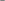 Тема: «Планирование и организация методической работы учителей начальных классов на 2022-2023 учебный год».Вопросы:1.Анализ работы МО учителей начальных классов за 2021-2022учебный год.2. Обсуждение нормативных, программно  –методических документов: изучение нормативной и методической документации по вопросам образования, о едином орфографическом режиме.3. Обсуждение плана работы методического объединения на 2022 - 20223 учебный год в условиях внедрения ФГОС НОО.                 4. Корректировка и утверждение тем самообразования учителей.5.   Планирование участия обучающихся в мероприятиях разного уровня.АвгустЗавуч по УВРРуководитель МОУчителя МОСодержание деятельностиСроки проведенияОтветственныеЗаседание № 2Тема: «Стандарты 3 поколения ФГОС в начальной школе».1. Новый ФГОС третьего поколения: изменения стандартов.2. Рабочие программы учебных предметов начальной школы как составная часть ООП НОО». 3.Требования к условиям реализации программ обучения ФГОС 3 поколения.4. Обсуждение недели начальной школы. (Сроки проведения: март 2023 года)НоябрьЗавуч по УВРРуководитель МОУчителя МОСодержание деятельностиСроки проведенияОтветственныеЗаседание № 3Тема: «Использование современных цифровых технологий и инструментов электронного обучения на уроках естественно-математического цикла в начальной школе»Вопросы:1. Нормативно-правовые аспекты внедрения информационной образовательной среды в начальной школе Использование современных цифровых технологий и инструментов электронного обучения в начальной школе.2. Открытые уроки и мастер-классы по использованию цифровых технологий и инструментов электронного обучения.3. Анализ заданий ВПР в начальных классах в 2021-2022 учебного года.январьЗавуч по УВР Руководитель МО Учителя МОСодержание деятельностиСроки проведенияОтветственныеЗаседание №4.Тема: «Цифровая образовательная среда в начальной школе».Вопросы:1.  Использование информационно-коммуникационных технологий на уроках начальной школы.2. Использование цифровой образовательной среды школы на уроках начальной школы. 3. Информационная безопасность младшего школьника (обмен опытом, материалы с сайта школы).4. Популярные образовательные ресурсы учителей начальной школы (обмен опытом).март Руководитель МО Учителя МОСодержание деятельностиСроки проведенияОтветственныеЗаседание № 5Тема: «Результаты деятельности педагогического коллектива начальной школы по совершенствованию образовательного процесса».1. Анализ и результативность работы МО за 2022-2023 уч.год.Цель: проанализировать результаты деятельности МО, проблемы и определить пути их коррекции.2. Рекомендации к работе МО на следующий год. Задачи на новый учебный год.3. Отчёт учителей по самообразованию.4. Итоги аттестации учителей.5. Анализ итоговой аттестации учащихся.                                   6. Обсуждение плана работы и задач МО на 2023 -2024 учебный год.В течение года участие учителей и учеников во внеклассной и внешкольной деятельности (конкурсы различного уровня, участие детей в конкурсах, олимпиадах).Май
Весь год
Руководитель МОЗавуч по УВРЗавуч по УВРУчителя МОРуководитель МОУчителя начальных классов№ п\пМесяцТемаФорма проведенияОсновные вопросыОтветственный1Август-Заседание МО №1«Нормативно – правовое и учебно-методическое обеспечение преподавания английского языка  в 2022-2023 учебном году».Сообщение, обсуждение,обмен мнениями1.Корректировка рабочих программ и календарно-тематического планирования по предмету «Иностранный язык» на 2022-2023 учебный год.Апробация УМК Английский язык для 2 класса под редакцией Ю.А.Комаровой.2. Обсуждение и утверждение плана работы учителей английского языка на 2022-2023 учебный год. 3.Августовские педагогические секции (обмен опытом)4.Написание программы для 5 класса, используя конструктор составления.Руководитель МО ИЯЧлены МОУчитель Сафронова О.А.2ноябрьЗаседание МО №2 «Организация работы с одаренными детьми»Сообщение,обмен опытом1.Составление графика предметной недели; 2. Утверждение плана работы с одаренными детьми; 3. Организация работы со слабоуспевающими детьми;4.Организация и проведение школьного этапа Всероссийской предметной олимпиады школьников по АЯ, участие в дистанционных олимпиадах и конкурсах «Олимпус»и т.д; 5.Подведение итогов 1  триместраЧлены МО3.ДекабрьЗаседание МО №3«Планирование проведения Недели  иностранных языков»Обсуждение, выступления1.Подготовка и проведение предметной Недели по английскому языку2. Работа с одарёнными детьми. Участие в  олимпиаде  «Британский Бульдог»Члены МО4МартЗаседание МО № 4  «Повышение профессионализма учителей английского языка, развитие их творческого потенциала и педагогической инициативы»Сообщение,выступления1. Проведение пробных экзаменов в 9,11 классах2. Организация самостоятельной деятельности обучающихся в рамках реализации ФГОС второго поколения4. Оптимизация работы со слабыми детьми, имеющими пробелы в знаниях.5.Подведение итогов 2 триместраУчителя, работающие в 9, 11 классахЧлены МО5.Май-июньЗаседание МО № 5«Итоги работы педагогов по выполнению современных требований к организации образовательного процесса, повышению эффективности обучения»Сообщение,выступление1.Результативность работы с одарёнными учащимися2. Качество обученности учащихся по английскому языку за 2022-2023 учебный год. 3. Анализ работы МО и перспективные направления работы методического объединения на 2023-2024 учебный год4. 3.Распределение педнагрузки на 2023/24 уч.годЧлены МО№п\пСрокиНазвание мероприятия или комплекса мероприятийУчастники мероприятияФорма проведенияОтветственный1.СентябрьФестиваль Европейских языковУчителяИЯ,Уч-ся 3-7кл.Фонетический конкурс(приурочен ко Дню Европейских языков)Учителя англ.яз.2.ДекабрьПредметная неделя И.Я.Учителя ИЯ,Уч-ся 2-11 кл.Тема: Рождество в англоговорящих странах.Учителя англ.языка3.апрельКонкурс знатоков английского языка   7-11 кл. Конкурс диалогической речи на английском языке.Учителяанг.яз.№п\пФИО учителяТема по самообразованиюМероприятияСроки проведения и отчета1.2.3.4. 5. 6.7Фёдорова ГА.Дроздова М.С.Сафронова О.А.Сафина И.С.Курочкина Е.В.Гребенникова О.А.Коркина Ю.А.Ключевые конструкции в английских предложениях (для ведения бесед в социо-культурной сфере общения).ИКТ на уроках ИЯ на начальном этапе обученияОсобенности формирования навыков чтения на начальном этапе обучения английскому языку.Использование ИКТ как средства эффективного обучения иностранному языкуРазвитие креативного мышления школьников на уроках английского язы Фразеологизмы в изучении английского языка как обогащение словарного запаса и повышения мотивации.Влияние мифологии на культуру англоязычных стран.Разработка методического материалаРазработка ИКТ уроков и дидактического материалаСоставление  тестов и  проверочных работ.Разработка ИКТ уроков и дидактического материалаКарточки, презентацииДидактический материалДидактический материалВ течение годаВ течение годаВ течение годаВ течение годаВ течение годаВ течение годаВ течение годаФИО учителяКурсовая подготовкаКурсовая подготовкаАттестацияАттестацияФИО учителя2022/20232022/20232022/20232022/2023Сафина И.С.+№ п/пМесяцТемаФорма проведенияОсновные вопросыОтветственный1.августНагрузка на 2022-2023 уч. годобсуждениеРаспределение нагрузкидиректор школы; учителя МО2.сентябрь1.Тематическое планирование2. Городские мероприятия по предметам (олимпиады, конкурсы рефератов и т.д.): сроки, вопросы и задания и т.д.3. Проектная деятельности учащихся 8-9-х классов4. Подготовка к школьной научно-практической конференции 5. Подготовка учащихся 11 классов к экзаменационному сочинениюобсуждение1.Утверждение планирования и графика контрольных работ2.Участие учащихся школы  в мероприятиях3. Организация проектной деятельности учащихся 8-9-х классов в рамках МО4. Тема и напрвления  конференции,  темы работ учащихся5. Разработка методических дидактических материалов для подготовки к экзаменационному сочинению (11 класс)завуч, руковод-ль МО, учителя3. октябрь-ноябрь1.Всероссийская олимпиада школьников (школьный этап) 2. Обсуждениерезультатов ЕГЭ и ОГЭ за 2021-2022 уч. год3. Подготовка учащихся 9-х классов к устному экзамену по русскому языку4. Подготовка, организация и проведение образовательного проекта «Дни истории, литературы и культуры»5. Международная игра-конкурс «Русский медвежонок – языкознание для всех»обсуждение1.Подготовка и проведение олимпиад2.Совершенствование форм и методов подготовки к ОГЭ и ЕГЭ.3. Разработка дидактического материала для подготовки к устному экзамену4. Подготовка материалов к проведению Дней истории, литературы и культуры: направления, вопросы, задания, критерии оценки5. Подготовка и проведение игры-конкурса «Русский медвежонок»учителя4.декабрь1. Экзаменационное сочинение по литературе (11 класс)2. Всероссийская олимпиада школьников (муниципальный этап)сообщениеобсуждение1. Организация и проведение экзамена2.Сложные вопросы  олимпиадных заданийАдмин-ция, руковод-ль МО, учителя5.январь-февраль1.Анализ проведенных олимпиад2. Городские и областные конкурсы, конференции и олимпиады («Глаголица», «Мудренок» и др.)3. Школьная научно-практическая конференция4. ОГЭ по русскому языку (устный экзамен) 9 класс5. Подготовка учащихся к ЕГЭ (10-11 классы) и ОГЭ (9 класс)сообщение  обсуждение1.Итоги олимпиад2. Участие учащихся школы  в городских и областных конкурсах, конференциях и олимпиадах3. Организация и проведение конференции по направлениям «Филология», «Общественные науки»4. Организация и проведение ОГЭ по русскому языку (устный экзамен) 9 класс5. График проведения пробных экзаменовруковод-ль МО, учителя6. март- апрель1. Пополнение методической и дидактической базы кабинетов2. Пробные экзамены в 9-х и 11-х классах3. ВПР по предметамобсуждение1. Подготовка и совершенствование методической и дидактической базы кабинетов2. Проведения пробных экзаменов в 9-х и 11-х классах3. Организация и проведение ВПРучителя, ЦО7.Май-июнь1.Анализ работы МО за 2022-2023 уч. год2. Планирование по предметам, элективным курсам и курсам предпрофильной подготовкиСообщение, обсуждение1.Подведение итогов года, планирование работы на 2023-2024 учебный год2. Разработка планирования по предметам, элективным курсам и курсам предпрофильной подготовкируковод-ль МО, учителя№ п/псрокиНазвание мероприятияУчастники мероприятияФормы проведенияОтветственный1.Сентябрь-октябрьШкольный этап Всероссийской олимпиады школьниковУченики, учителяиндивидуальные занятияучителя- предметники2.Ноябрь-декабрь1. Дни русской истории, литературы и культуры;2. Муниципальный тур Всероссийской олимпиады3. «Русский медвежонок» Ученики, учителяподведение итогов образовательного проектадоклады, презентацииучастниковучителя3.Январь-февраль1. Участие в учащихся школы  в городских и областных конкурсах, конференциях и олимпиадах2. Участие в научно-практической конференцииУчителя, ученикиПроектные и исследовательские работы участников; икры, конкурсы, викториныучителя ученики4.март-апрельПодготовка и проведение пробных экзаменовУчителя, ученикиПробные экзаменыучителя ученики5.май-июньЕГЭ и ОГЭУчителя. ученикиэкзаменыучителя№ п/пФИО учителяТема по самообразованиюМероприятияСроки проведения и отчета1. Афанасьева И.К.Боецкая М.А.Дитковская О.Н.Пуриче С.И.Фомичёва О.С.Шишкова В.П.Кириллова А.А.КицисТ.Н.Певцова М.В.Белова Е.А.Черноярова Ю.С.1.Новые федеральные стандарты III поколения по гуманитарным предметам.2.Проектная и исследовательскаядеятельность учащихся в рамках ФГОС1. Разработка тематического планирования, конспектов уроков, дидактического материала;представление опыта работы2. Организация проектной и исследовательскойдеятельности учащихся2022-2023 учебный годФИО учителяКурсы п/кАттестация2022-20232023-20242022-20232023-2024Фомичёва О.С.+Кириллова А.А.+№ п\пМесяцВопросыТемаОтветственный1Август1.Анализ результатов итоговой аттестации в 9 и 11 классе за 2021-2022 уч. г.2. Обсуждение и утверждение плана работы МО на 2022\2023 учебный год; тем самообразования учителей; требования к кабинетам химии, биологии, географии.3.Рассмотрение и утверждение рабочих программ по предметам, их соответствие государственным стандартам. Утверждение программ АОП и АООП.4. Разработка учебно-методического комплекса для лиц с ОВЗ. 5.  Подготовка кабинетов к новому учебному году.6. Составление план-графика открытых мероприятий и уроковСодержание и основные направления деятельности МО на 2022-2023 уч. г.Кружкова С.В.Члены МО2Октябрь- ноябрь1 «Современные образовательные технологии и педагогические инновации как инструмент управления качеством образования»2. Анализ результатов школьного этапа Всероссийской олимпиады школьников по предметам.  План подготовки учащихся к городскому этапу всероссийской олимпиады по предметам естественного цикла.3. «Дистанционная  форма  обучения  как инновационная образовательная модель»Профессиональная компетенция педагоговВеликотская Ю.В.Кружкова С.В.Курьянова Т.С.3Январь-февраль1. Подготовка и работа над проектами для участия в научно-практической конференции.2. «Развитие функциональнойграмотности учащихся на уроках географии и биологии»3. Составление плана проведения ежегодного марафона «Земля- наш общий дом».Формирование и развитие функциональнойграмотности школьника как один из способовповышения качества обученияЧлены МОГусакова А.Д.Члены МО4Март-апрель1. Распределение нагрузки на следующий учебный год.2. Подготовка обучающихся к итоговой аттестации попредметам по выбору за курс основной школы.3.  Обсуждение вопроса «Как помочь школьникуподготовиться к успешномунаписанию Всероссийской проверочной работы по предметам?»Итоговая и промежуточная аттестацияучащихсяЧлены МО5Май1.  Подведение итогов работы за 2022-2023 учебный год.2.  Анализ ВПР.  Обсуждение и анализ итогов мониторинга качества знаний по предметам за год.3. Проект плана на новый 2023-2024 учебный год4. Отчёт членов МО о результатах реализациипрограммы по самообразованиюПодведение итогов работы ипланирование работы МО на 2023-2024 учебный год.Кружкова С.В.Члены МО№п\пСрокиНазвание мероприятия или комплекса мероприятийУчастники мероприятияФорма проведенияОтветственный1.Сентябрь-октябрь1. Школьный и городской этапы Всероссийской олимпиады школьников по химии, биологии, географии.5 – 11 кл.5-11кл.Члены МОВеликотская Ю.В.Курьянова Т.С.Кружкова С.В.2.Ноябрь-декабрьГородской интеллектуальный марафон для школьников 8-9 классов «Мудрёнок»8-9 кл.Курьянова Т.С.3.Январь-февраль1.Школьная научно-практическая конференция.2.Взаимопосещение уроков.3 Участие в дистанционных интернет-конкурсах исследовательских и проектных работах. 5-11 кл.Учителя-предметники4.Март-апрельМероприятия в рамках ежегодного марафона «Земля – наш общий дом».7– 11 кл.Члены МО5.МайРегиональная олимпиада по химии «Химоня»8-10 кл. Кружкова С.В.№п\пФИО учителяТема по самообразованиюМероприятия1.Курьянова Т.С.Учебные проекты как способ развития навыков исследовательской деятельности учащихся.Разработать уроки по биологии в 8 классе с использованием технологии проектной деятельности.2.Кружкова С.В.Подготовка учащихся 9 классов к итоговой аттестации в форме ОГЭ с использованием ИКТ Отбор функционального и эффективного ресурса, отвечающего задачам подготовки школьников к аттестации, и разработка материалов для  подготовки к ОГЭ по химии с помощью интернет ресурсов.
3.Великотская Ю.В.Проектная деятельность с применением ГИС технологий и ДДЗЗ.Разработка проектов по географии в 9-х классах4. Заславская Л. В.Развитие творческих способностей учащихся через проектную и исследовательскую деятельность»Разработать уроки по технологии в 7-х классах с использованием технологии проектной деятельности (девочки).5.Горина С.Развитие творческих способностей учащихся через проектную и исследовательскую деятельность»Разработать уроки по географии  в 7-х классах с использованием технологии проектной деятельности 6.Гусакова А.Д.Повышение эффективности урока географии через применение современных образовательных технологий. Разработать уроки по географии в 7-х классах с применением современных образовательных технологий. 7.Стороженко Д.Н.Обеспечение практической направленности учебного процесса, создание возможностей применения знаний, умений, навыков в реальностиРазработать уроки по технологии в 6-х классах с использованием технологии проектной деятельности (мальчики).№ п/пМесяцТемаФорма проведенияОсновные вопросыОтветственные1.август1.Нагрузка на 2022/2023 уч. Год2.Работа с электронным журналом. 3.Подготовка рабочих программ.4.Городской семинар учителейобсуждениеРаспределение нагрузкидиректор школыучителя2.сентябрь1.Тематическое планирование2. Городские мероприятия по предметам (олимпиады, конкурсы рефератов и т.д.): сроки, вопросы и задания и т.д.3. Подготовка учащихся к ГТОобсуждение1.Утверждение планирования, графика контрольных работ2. Участие учащихся школы  в мероприятияхзавуч, руководитель МО, учителя3. октябрь-ноябрь1.Школьные олимпиады2.Подготовка и проведение мероприятий районаобсуждение1.Подготовка и проведение олимпиад2.Совершенство-вание форм и методов подготовки к спартакиаде.учителя, ЦО4.декабрь1. Спартакиада.2. Городские олимпиадысообщениеобсуждение1.Теоретическая и методическая база обсуждаемых вопросов Совершенствование форм и методов подготовки руководитель МО, учителя5.январь-февраль1.Анализ проведенных олимпиад2. Спартакиада.сообщение обсуждение1.Итоги олимпиад2.Участие учащихся школы  в мероприятияхруководитель МО, учителя6. март- апрель1. Городской семинар учителей 2. Пополнение методической и дидактической базы кабинетов3 Спартакиадаобсуждение1. Семинар2.Основные темы и направления пополнение методической и дидактической базы кабинетовучителя, 7.Май-июньАнализ работы МО за 2022/2023 уч. годСообщение, обсуждениеПодведение итогов года, планирование работы на 2023/2024уч. годруководитель МО, учителя№ п/псрокиНазвание мероприятияУчастники мероприятияФормы проведенияОтветственный1.Сентябрь-октябрьКросс нациифутболл/а кроссн/теннисУченики, учителяучителя- предметники2.Ноябрь-декабрьБаскетболВолейболОФПШашкиУченики, учителяучителя3.Январь-февральЛыжиПлаваниеШахматыдартсУчителя, ученикиучителя ученики4.март-апрельКроссПрезиденские состязанияУчителя, ученикиучителя ученики5.май-июньЭстафетаОрленокфутболДень здоровьяУчителя. ученикиучителя№ п/пФИО учителяТема по самообразованиюМероприятияСроки проведения и отчета1. Никольская И.С.Булыгин М.В.Бурухин С.В.Максимова А.А.Кукушкина М.А.Покровский Л.Ю.Новые федеральные стандарты, ГТО , электронное ведение журналаматериалы сообщения2021-22уч.годМесяцТемаФорма проведенияОтветственныйавгустанализ работы МО за 2021-2022 уч. годсоставление плана на новый уч. год, корректировка нагрузки членов МОутверждение тематического планирования по предметаманализ результатов ОГЭ и ЕГЭ за 2021-2022 уч. годСообщение и обсуждение.ДокладДмитриева С. В., Михайлова О. Н., члены МОСентябрь-октябрьутверждение индивидуальных планов профессионального развития учителей МОутверждение программ элективных курсовподготовка к проведению школьных олимпиад (составление работ и утверждение дат)выбор тем для реферативных, проектных и исследовательских работ учащихся под руководством учителей МОподготовка к Региональному турниру по игре «Крестики-нолики» на бесконечном полепредзащита и защита индивидуального проекта учащимися 9 классовОбсуждениеДмитриева С. В.., Михайлова О.Н., члены МОноябрьанализ входного рубежного контроля по математикеанализ школьных олимпиад, подготовка учащихся к городским олимпиадамучастие команды 7 классов в Региональном турнире по игре «Крестики-нолики» на бесконечном полеработа по-новому ФГОС, опыт учителей МОподведение итогов 1 триместраразноеДоклад и обсуждениеМихайлова О. Н.,Дмитриева С, В.,учителя МОДекабрьанализ мониторинга готовности учащихся 9,11 классов   к ГИАучастие в городских предметных олимпиадахучастие в региональном конкурсе исследовательских работ «Менделеевские чтения»участие в командном интеллектуальном турнире учащихся «Мудренок»первичная подготовка к предметной декадепроведение полугодовых контрольных работразноеСообщение и обсуждениеПредседатель МО, члены МО, Михайлова О.Н.Январь-февральподготовка и проведение предметной декады, утверждение сроковпроведение Всероссийской олимпиады по математике «СМАРТ Кенгуру»планирование открытых уроков учителями МОподготовка и проведение школьной научно-практической конференции учащихсяитоги 2 триместра, прохождение программразноеОбсуждениеЧлены МО, Дмитриева С. В., Михайлова О. Н.Мартанализ предметной декадыпроведение и взаимопосещение открытых уроковпроведение Международной олимпиады по математике «Кенгуру»участие в городском конкурсе рефератов «Путь к успеху» среди 7-11 классовподготовка к городской научно-практической конференции «Шаг в будущее»проведение пробных экзаменов в 9 и 11 классах, анализ результатовпредварительное распределение нагрузки на новый учебный годпланирование итогового повторения учебного материаладоклад, сообщение, обсуждениеДмитриева С. В., члены МО, Афанасьева И.К.Апрельвыступление учащихся на городской научно-практической конференции «Шаг в будущее»проведение ВПР в 5-10 классахпроведение и взаимопосещение открытых уроковподготовка к экзаменам учащихся выпускных классовсоставление и утверждение итоговых контрольных работразноеСообщения, обсуждениеДмитриева С. В., Михайлова О. Н., члены МОМайуточнение программы на 2023-2024 уч. годанализ годовых контрольных работрезультаты 3 триместра и учебного годасообщения, обсужденияПредседатель МО и члены МОИюньподведение итогов года, отчеты учителей МО, анализ работы МОсоставление рабочих программ по предмету на новый учебный годподготовка кабинетовучебная практика учащихся 10 классов доклад и обсуждениеДмитриева С. В., Белова Е. А., Цирулева Т. В., члены МО№п\пСрокиНазвание мероприятия или комплекса мероприятийУчастники мероприятияФорма проведенияОтветственный1Октябрь – декабрь Школьный и муниципальный этапы Всероссийской олимпиады школьниковРегиональный турнир по игре «Крестики-нолики» на бесконечном поле среди 7 классовГородской командный интеллектуальный турнир учащихся «Мудренок»Всероссийские онлайн-олимпиады «Учи.ру», «Юный предприниматель»Защита индивидуального проекта учащимися 9 классовРегиональная конференция исследовательских работ учащихся «Менделеевские чтения»Учащиеся 5-11 классовУчастиеЧлены МО2Январь - февральПредметная декадаШкольный турнир по игре: «Крестики-нолики на бесконечном поле»Всероссийская олимпиада по математике «СМАРТ Кенгуру»Городской конкурс рефератовШкольная научно-практическая конференция, посвященная Дню Российской науки Всероссийская конференция исследовательских работ учащихся 8-11 классов «Менделеевские чтения»Учащиеся 5-11 классовОлимпиады, КВН, открытые уроки, конкурсышкольная научно-практическая конференция, посвященная Дню Российской науки;выступления с докладом по выбранной теме Члены МОДмитриева С. В.Учителя математикиЧлены МО3МартГородской конкурс рефератов «Путь к успеху» среди 7-11 классовМеждународная олимпиада по математике «Кенгуру»Учащиеся 5-11 классовУчастиеЧлены МОУчителя математики4АпрельГородская научно-практическая конференция учащихся «Шаг в будущее»Всероссийская олимпиада по математике «Учи.ру»Учащиеся 5-11 классовВыступления с докладом по выбранной темеУчителя МОУчителя математики5В течение годаЭлективные, факультативные и кружковые занятия по предметамЧлены МО и учащиесяСеминары, коллоквиумы, мастер-классы «ЕГЭ по информатике» (в дни весенних каникул). Учителя предметники6ИюньЛетняя учебная практика Учащиеся 10 классовЛекции, лабораторные занятия, защита проектов, семинары, экскурсииЦирулева Т. В., Копнина А. Ю., Дмитриева С. В.Ф. И. О.Квалификационная категория, наградыКурсовая подготовкаТема по самообразованиюДмитриева С. В.Высшая, Почетный работник общего образованияДистанционные курсы ПК по темам: «Обучение проектной деятельности» (апрель, .), «Эффективные технологии развития интеллектуально-творческого потенциала личности в условиях внедрения ФГОС» (февраль, .).Курсы ПК при ТОИУУ по теме: «Актуальные вопросы преподавания математики в условиях реализации ФГОС» ( июнь, .).Курсы ПК ТОИУУ по подготовке экспертов ОГЭ (май, .).Курсы ПК НП Центр развития образования «Обнинский полис», тема: «Исследовательская и проектная деятельность учащихся в контексте метапредметного подхода» (апрель, .)Курсы ПК ТОИУУ по подготовке экспертов ОГЭ (май, 2019 г.).Курсы ПК НП Центр развития образования «Обнинский полис», тема: «Развитие исследовательской и проектной деятельности учащихся: проблемы и перспективы» (апрель, 2019 г.);10.2019 г. – курсы по теме: «Перспективные направления развития образования», НП Центр развития образования, науки и культуры «Обнинский полис», 72 часа;10.2020 г. – курсы по теме: «Практикум руководителя исследовательских и проектных работ», НП Центр развития образования, науки и культуры «Обнинский полис»,  72 часа;2021 г. – ТОИУУ курсы экспертов ОГЭ, 18 ч.;2021 г. курсы по теме: «Возможности электронно-образовательных ресурсов (ЭОР) при обучении математике», ОУ Фонд «Педагогический университет «Первое сентября», 72 часа;2022 г. – курсы по теме: «Функциональная грамотность: развиваем в средней и старшей школе», АНО ДПО «Школа анализа данных», 16 часов;2022 г. – ТОИУУ курсы экспертов ОГЭ, 18 ч.;Основные приемы и методы решения сложных задач ЕГЭ Бурч Е. И.Высшая2016 год – ГБОУДПО Тверской областной институт усовершенствования учителей, тема «Актуальные проблемы преподавания математики в условиях реализации ФГОС», 108ч.;2019г. –  ЧОУ ДПО «Институт повышения квалификации и профессиональной переподготовки», тема: «Проектирование современного урока математики с учетом применения ИКТ в рамках реализации ФГОС»;2022 г. –  ТОИУУ курсы экспертов ОГЭ, 18 ч.;Организация  самостоятельной  деятельности, развивающей  творческуюактивность  учащихсяМихайлова О. Н.Высшая2019г. –  ЧОУ ДПО «Институт повышения квалификации и профессиональной переподготовки» С-Петербург, тема: «Инструменты оценки учебных достижений учащихся и мониторинг эффективности обучения в условиях ФГОС»;2020г. –  ЧОУ ДПО «Институт повышения квалификации и профессиональной переподготовки» С-Петербург, тема: «Инновационные практики управления образовательной организацией в условиях реализации ФГОС»Методы и приемы технологии проблемного обучения как средство повышения уровня мотивации школьниковГолубева Н. Г.Высшая, Заслуженный Учитель РФ2020 г. –  ЧОУ ДПО «Институт повышения квалификации и профессиональной переподготовки г. С-Петербург, тема: «Проектирование современного урока математики в соответствии с требованиями ФГОС ООО»;2022 г. – курсы по теме: «Функциональная грамотность: развиваем в средней и старшей школе», АНО ДПО «Школа анализа данных», 16 часовДифференцированный и индивидуализированный подходы в обучении математике в 6 классеСанников И. А.--Активизация познавательной деятельности на уроках математики как условие развития личностиНечаева О. А.-2022 г. – ЦНППМ, курсы по теме: «Школа современного учителя. Развитие математической грамотности», 56 часовФормирование вычислительной культуры учащихся в процессе изучения арифметического и алгебраического материала в основной школеКопнина А. Ю.Высшая2018 г. –  Курсы ПК ТОИУУ;2019 г. –  Курсы фонда «Турнир юных»;2022 г. –  ООО «Инфоурок» курсы по теме: «Организация работы с обучающимися с ограниченными возможностями здоровья», 72 часаСодержание и технология формирования образовательных результатовБедненко Е. А.Первая2015 г. –  Курсы ПК ТОИУУ;2022 г. – курсы по теме: «Функциональная грамотность: развиваем в средней и старшей школе», АНО ДПО «Школа анализа данных», 16 часов;2022 г. –  ООО «Инфоурок» курсы по теме: «Особенности подготовки к сдаче ЕГЭ по информатике и ИКТ в условиях ФГОС ООО», 108 часовПодготовка к ОГЭ в условиях изменения КИМЦирулева Т. В.ВысшаяКурсы ПК ТОИУУ (. и 2019) для экспертов ЕГЭОлимпиадное программированиеФ. И. О.Методическая темаДмитриева С. В.Методика преподавания математики в старшей школе в рамках реализации ФГОС СОО третьего поколенияМихайлова О. Н.Методы и приемы проблемного обучения как средство повышения уровня мотивации школьниковБурч Е. И.Организация самостоятельной деятельности, развивающей творческую активность учащихсяГолубева Н. Г.Дифференцированный и индивидуализированный подходы к обучению математике в 6-7 классахСанников И. А.Технология проблемного обучения на уроках математикиКопнина А. Ю.Преподавание физики в 11 классе в условиях ФГОСБедненко Е. А.Активизация познавательной деятельности учащихся на уроках информатикиЦирулева Т. В.Олимпиадное программирование на языке PythonНечаева О. А.Личностно-ориентированный подход к обучению математики№ п\пМесяцТемаФорма проведенияОсновные вопросыОтветственный1Август-Заседание  МО №1«Нормативно – правовое и учебно-методическое обеспечение преподавания английского языка  в 2022-2023 учебном году».Сообщение, обсуждение,обмен мнениями1.Корректировка рабочих  программ  и календарно-тематического планирования по предмету «Иностранный язык» на 2022-2023 учебный год..Апробация  УМК  Английский язык для 2 класса под редакцией Ю.А.Комаровой.2. Обсуждение и утверждение плана работы  учителей английского языка на 2022-2023 учебный год. 3.Августовские педагогические секции (обмен опытом)4.Написание программы для 5 класса , используя конструктор составления.Руководитель МО ИЯЧлены МОУчитель Сафронова О.А.2ноябрьЗаседание МО №2 «Организация работы с одаренными детьми»Сообщение,обмен опытом1.Составление графика предметной недели; 2.Утверждение плана работы с одаренными детьми; 3.Организация работы со слабоуспевающими детьми;4.Организация и проведение школьного этапа Всероссийской предметной олимпиады школьников по АЯ, участие в дистанционных олимпиадах и конкурсах «Олимпус»и т.д; 5.Подведение итогов 1  триместра.Члены МО3.ДекабрьЗаседание МО №3«Планирование проведения Недели  иностранных языков»Обсуждение, выступления1.Подготовка и проведение предметной Недели по английскому языку2. Работа с одарёнными детьми. Участие в  олимпиаде  «Британский Бульдог»Члены МО4.МартЗаседание МО № 4  «Повышение профессионализма  учителей английского языка, развитие их творческого потенциала и педагогической инициативы»Сообщение,выступления1. Проведение пробных экзаменов в 9,11 классах2. Организация самостоятельной деятельности обучающихся в рамках реализации ФГОС второго поколения4. Оптимизация  работы со слабыми детьми, имеющими пробелы в знаниях.5.Подведение итогов 2 триместраУчителя, работающие в 9, 11 классахЧлены МО5.Май-июньЗаседание МО № 5«Итоги работы педагогов по выполнению современных требований к организации образовательного процесса, повышению эффективности обучения»Сообщение,выступление1.Результативность работы с одарёнными учащимися2. Качество обученности  учащихся по английскому языку за 2022-2023 учебный год. 3. Анализ работы МО и перспективные направления работы методического объединения на 2023-2024 учебный год4. 3.Распределение педнагрузки на 2023/24 уч.годЧлены МО№п\пСрокиНазвание мероприятия или комплекса мероприятийУчастники мероприятияФорма проведенияОтветственный1.СентябрьФестиваль Европейских языковУчителяИЯ,Уч-ся 3-7кл.Фонетический конкурс(приурочен ко Дню Европейских языков)Учителя англ.яз.2.ДекабрьПредметная неделя И.Я.Учителя ИЯ,Уч-ся 2-11 кл.Тема: Рождество в англоговорящих странах.Учителя англ.языка3.апрельКонкурс знатоков английского языка   7-11 кл. Конкурс диалогической речи на английском языке.Учителяанг.яз.№п\пФИО учителяТема по самообразованиюМероприятияСроки проведения и отчета1.2.3.4. 5. 6.7.Фёдорова ГА.Дроздова М.С.Сафронова О.А.Сафина И.С.Курочкина Е.В.Гребенникова О.А.Коркина Ю.А.Ключевые конструкции в английских предложениях (для ведения бесед в социо-культурной сфере общения).ИКТ на уроках ИЯ на начальном этапе обученияОсобенности формирования навыков чтения на начальном этапе обучения английскому языку.Использование ИКТ как средства эффективного обучения иностранному языкуРазвитие креативного мышления школьников на уроках английского язы Фразеологизмы в изучении английского языка как обогащение словарного запаса и повышения мотивации.Влияние мифологии на культуру англоязычных стран.Разработка методического материалаРазработка ИКТ уроков и дидактического материалаСоставление  тестов и  проверочных работ.Разработка ИКТ уроков и дидактического материалаКарточки, презентацииДидактический материалДидактический материалВ течение годаВ течение годаВ течение годаВ течение годаВ течение годаВ течение годаВ течение годаФИО учителяКурсовая подготовкаКурсовая подготовкаАттестацияАттестацияФИО учителя2022/20232022/20232022/20232022/2023Сафина И.С.+№п/пЧислоСодержание работыСодержание работыСодержание работыСодержание работыСодержание работыСодержание работыСодержание работыСодержание работыКлассКлассКлассЧасыСрок исполненияСрок исполненияРабота с фондом учебной литературыРабота с фондом учебной литературыРабота с фондом учебной литературыРабота с фондом учебной литературыРабота с фондом учебной литературыРабота с фондом учебной литературыРабота с фондом учебной литературыРабота с фондом учебной литературы1.Подведение итогов движения фонда.Диагностика обеспеченности учащихся школы учебниками и учебными пособиями на 2022-2023 учебный год.Подведение итогов движения фонда.Диагностика обеспеченности учащихся школы учебниками и учебными пособиями на 2022-2023 учебный год.Подведение итогов движения фонда.Диагностика обеспеченности учащихся школы учебниками и учебными пособиями на 2022-2023 учебный год.Подведение итогов движения фонда.Диагностика обеспеченности учащихся школы учебниками и учебными пособиями на 2022-2023 учебный год.Подведение итогов движения фонда.Диагностика обеспеченности учащихся школы учебниками и учебными пособиями на 2022-2023 учебный год.Подведение итогов движения фонда.Диагностика обеспеченности учащихся школы учебниками и учебными пособиями на 2022-2023 учебный год.Подведение итогов движения фонда.Диагностика обеспеченности учащихся школы учебниками и учебными пособиями на 2022-2023 учебный год.Подведение итогов движения фонда.Диагностика обеспеченности учащихся школы учебниками и учебными пособиями на 2022-2023 учебный год.СентябрьСентябрь2.Составление библиографической модели комплектования фонда учебной литературы:а) работа с каталогами, тематическими планами издательств, перечнями учебников и учебных пособий, рекомендованных и допущенных Министерством образования и науки;б) составление совместно с учителями-предметниками заказа на учебники с учётом их требований;в) формирование общешкольного заказа на учебники на 2023-2024 учебный год;г) осуществление контроля за выполнением сделанного заказа;д) подготовка перечня учебников, планируемых к использованию в новом учебном году для обучающихся и родителей;е) приём и обработка поступивших учебников:- оформление накладных;- запись в книгу суммарного учёта;- штемпелевание;- составление списков классаСоставление библиографической модели комплектования фонда учебной литературы:а) работа с каталогами, тематическими планами издательств, перечнями учебников и учебных пособий, рекомендованных и допущенных Министерством образования и науки;б) составление совместно с учителями-предметниками заказа на учебники с учётом их требований;в) формирование общешкольного заказа на учебники на 2023-2024 учебный год;г) осуществление контроля за выполнением сделанного заказа;д) подготовка перечня учебников, планируемых к использованию в новом учебном году для обучающихся и родителей;е) приём и обработка поступивших учебников:- оформление накладных;- запись в книгу суммарного учёта;- штемпелевание;- составление списков классаСоставление библиографической модели комплектования фонда учебной литературы:а) работа с каталогами, тематическими планами издательств, перечнями учебников и учебных пособий, рекомендованных и допущенных Министерством образования и науки;б) составление совместно с учителями-предметниками заказа на учебники с учётом их требований;в) формирование общешкольного заказа на учебники на 2023-2024 учебный год;г) осуществление контроля за выполнением сделанного заказа;д) подготовка перечня учебников, планируемых к использованию в новом учебном году для обучающихся и родителей;е) приём и обработка поступивших учебников:- оформление накладных;- запись в книгу суммарного учёта;- штемпелевание;- составление списков классаСоставление библиографической модели комплектования фонда учебной литературы:а) работа с каталогами, тематическими планами издательств, перечнями учебников и учебных пособий, рекомендованных и допущенных Министерством образования и науки;б) составление совместно с учителями-предметниками заказа на учебники с учётом их требований;в) формирование общешкольного заказа на учебники на 2023-2024 учебный год;г) осуществление контроля за выполнением сделанного заказа;д) подготовка перечня учебников, планируемых к использованию в новом учебном году для обучающихся и родителей;е) приём и обработка поступивших учебников:- оформление накладных;- запись в книгу суммарного учёта;- штемпелевание;- составление списков классаСоставление библиографической модели комплектования фонда учебной литературы:а) работа с каталогами, тематическими планами издательств, перечнями учебников и учебных пособий, рекомендованных и допущенных Министерством образования и науки;б) составление совместно с учителями-предметниками заказа на учебники с учётом их требований;в) формирование общешкольного заказа на учебники на 2023-2024 учебный год;г) осуществление контроля за выполнением сделанного заказа;д) подготовка перечня учебников, планируемых к использованию в новом учебном году для обучающихся и родителей;е) приём и обработка поступивших учебников:- оформление накладных;- запись в книгу суммарного учёта;- штемпелевание;- составление списков классаСоставление библиографической модели комплектования фонда учебной литературы:а) работа с каталогами, тематическими планами издательств, перечнями учебников и учебных пособий, рекомендованных и допущенных Министерством образования и науки;б) составление совместно с учителями-предметниками заказа на учебники с учётом их требований;в) формирование общешкольного заказа на учебники на 2023-2024 учебный год;г) осуществление контроля за выполнением сделанного заказа;д) подготовка перечня учебников, планируемых к использованию в новом учебном году для обучающихся и родителей;е) приём и обработка поступивших учебников:- оформление накладных;- запись в книгу суммарного учёта;- штемпелевание;- составление списков классаСоставление библиографической модели комплектования фонда учебной литературы:а) работа с каталогами, тематическими планами издательств, перечнями учебников и учебных пособий, рекомендованных и допущенных Министерством образования и науки;б) составление совместно с учителями-предметниками заказа на учебники с учётом их требований;в) формирование общешкольного заказа на учебники на 2023-2024 учебный год;г) осуществление контроля за выполнением сделанного заказа;д) подготовка перечня учебников, планируемых к использованию в новом учебном году для обучающихся и родителей;е) приём и обработка поступивших учебников:- оформление накладных;- запись в книгу суммарного учёта;- штемпелевание;- составление списков классаСоставление библиографической модели комплектования фонда учебной литературы:а) работа с каталогами, тематическими планами издательств, перечнями учебников и учебных пособий, рекомендованных и допущенных Министерством образования и науки;б) составление совместно с учителями-предметниками заказа на учебники с учётом их требований;в) формирование общешкольного заказа на учебники на 2023-2024 учебный год;г) осуществление контроля за выполнением сделанного заказа;д) подготовка перечня учебников, планируемых к использованию в новом учебном году для обучающихся и родителей;е) приём и обработка поступивших учебников:- оформление накладных;- запись в книгу суммарного учёта;- штемпелевание;- составление списков классаЯнварь-февральЯнварьФевральПо мере поступленияЯнварь-февральЯнварьФевральПо мере поступления3.Составление отчётных документов, диагностика уровня обеспеченности обучающихся учебниками и другой литературойСоставление отчётных документов, диагностика уровня обеспеченности обучающихся учебниками и другой литературойСоставление отчётных документов, диагностика уровня обеспеченности обучающихся учебниками и другой литературойСоставление отчётных документов, диагностика уровня обеспеченности обучающихся учебниками и другой литературойСоставление отчётных документов, диагностика уровня обеспеченности обучающихся учебниками и другой литературойСоставление отчётных документов, диагностика уровня обеспеченности обучающихся учебниками и другой литературойСоставление отчётных документов, диагностика уровня обеспеченности обучающихся учебниками и другой литературойСоставление отчётных документов, диагностика уровня обеспеченности обучающихся учебниками и другой литературойСентябрьСентябрь4.Приём и выдача учебников (по графику)Приём и выдача учебников (по графику)Приём и выдача учебников (по графику)Приём и выдача учебников (по графику)Приём и выдача учебников (по графику)Приём и выдача учебников (по графику)Приём и выдача учебников (по графику)Приём и выдача учебников (по графику)Май, август-сентябрьМай, август-сентябрь5.Информирование учителей и обучающихся о новых поступлениях учебников и учебных пособийИнформирование учителей и обучающихся о новых поступлениях учебников и учебных пособийИнформирование учителей и обучающихся о новых поступлениях учебников и учебных пособийИнформирование учителей и обучающихся о новых поступлениях учебников и учебных пособийИнформирование учителей и обучающихся о новых поступлениях учебников и учебных пособийИнформирование учителей и обучающихся о новых поступлениях учебников и учебных пособийИнформирование учителей и обучающихся о новых поступлениях учебников и учебных пособийИнформирование учителей и обучающихся о новых поступлениях учебников и учебных пособийСентябрьСентябрь6.Выставка учебников и учебных пособий, предлагаемых Центром учебно-методической литературы, формирование заказа учебных пособий, контроль за осуществлением исполнения заказа.Выставка учебников и учебных пособий, предлагаемых Центром учебно-методической литературы, формирование заказа учебных пособий, контроль за осуществлением исполнения заказа.Выставка учебников и учебных пособий, предлагаемых Центром учебно-методической литературы, формирование заказа учебных пособий, контроль за осуществлением исполнения заказа.Выставка учебников и учебных пособий, предлагаемых Центром учебно-методической литературы, формирование заказа учебных пособий, контроль за осуществлением исполнения заказа.Выставка учебников и учебных пособий, предлагаемых Центром учебно-методической литературы, формирование заказа учебных пособий, контроль за осуществлением исполнения заказа.Выставка учебников и учебных пособий, предлагаемых Центром учебно-методической литературы, формирование заказа учебных пособий, контроль за осуществлением исполнения заказа.Выставка учебников и учебных пособий, предлагаемых Центром учебно-методической литературы, формирование заказа учебных пособий, контроль за осуществлением исполнения заказа.Выставка учебников и учебных пособий, предлагаемых Центром учебно-методической литературы, формирование заказа учебных пособий, контроль за осуществлением исполнения заказа.Сентябрь-майСентябрь-май7.Списание с учётом ветхости и смены программСписание с учётом ветхости и смены программСписание с учётом ветхости и смены программСписание с учётом ветхости и смены программСписание с учётом ветхости и смены программСписание с учётом ветхости и смены программСписание с учётом ветхости и смены программСписание с учётом ветхости и смены программДекабрьДекабрьII. Работа с фондом художественной литературыII. Работа с фондом художественной литературыII. Работа с фондом художественной литературыII. Работа с фондом художественной литературыII. Работа с фондом художественной литературыII. Работа с фондом художественной литературыII. Работа с фондом художественной литературыII. Работа с фондом художественной литературы1.Обеспечение свободного доступа в библиотеке:- к художественной литературе;- к фонду учебников (по требованию)Обеспечение свободного доступа в библиотеке:- к художественной литературе;- к фонду учебников (по требованию)Обеспечение свободного доступа в библиотеке:- к художественной литературе;- к фонду учебников (по требованию)Обеспечение свободного доступа в библиотеке:- к художественной литературе;- к фонду учебников (по требованию)Обеспечение свободного доступа в библиотеке:- к художественной литературе;- к фонду учебников (по требованию)Обеспечение свободного доступа в библиотеке:- к художественной литературе;- к фонду учебников (по требованию)Обеспечение свободного доступа в библиотеке:- к художественной литературе;- к фонду учебников (по требованию)Обеспечение свободного доступа в библиотеке:- к художественной литературе;- к фонду учебников (по требованию)ПостоянноПостоянно2.Выдача изданий читателямВыдача изданий читателямВыдача изданий читателямВыдача изданий читателямВыдача изданий читателямВыдача изданий читателямВыдача изданий читателямВыдача изданий читателямПостоянноПостоянно3.Соблюдение правильной расстановки фонда на стеллажахСоблюдение правильной расстановки фонда на стеллажахСоблюдение правильной расстановки фонда на стеллажахСоблюдение правильной расстановки фонда на стеллажахСоблюдение правильной расстановки фонда на стеллажахСоблюдение правильной расстановки фонда на стеллажахСоблюдение правильной расстановки фонда на стеллажахСоблюдение правильной расстановки фонда на стеллажахПостоянноПостоянно4.Систематическое наблюдение за своевременным возвратом в библиотеку выданных изданийСистематическое наблюдение за своевременным возвратом в библиотеку выданных изданийСистематическое наблюдение за своевременным возвратом в библиотеку выданных изданийСистематическое наблюдение за своевременным возвратом в библиотеку выданных изданийСистематическое наблюдение за своевременным возвратом в библиотеку выданных изданийСистематическое наблюдение за своевременным возвратом в библиотеку выданных изданийСистематическое наблюдение за своевременным возвратом в библиотеку выданных изданийСистематическое наблюдение за своевременным возвратом в библиотеку выданных изданий5.Ведение работы по сохранности фондаВедение работы по сохранности фондаВедение работы по сохранности фондаВедение работы по сохранности фондаВедение работы по сохранности фондаВедение работы по сохранности фондаВедение работы по сохранности фондаВедение работы по сохранности фондаПостоянноПостоянно6.Создание и поддержка комфортных условий для читателей.Создание и поддержка комфортных условий для читателей.Создание и поддержка комфортных условий для читателей.Создание и поддержка комфортных условий для читателей.Создание и поддержка комфортных условий для читателей.Создание и поддержка комфортных условий для читателей.Создание и поддержка комфортных условий для читателей.Создание и поддержка комфортных условий для читателей.ПостоянноПостоянно7.Работа по мелкому ремонту художественных изданий, методической литературы и учебников с привлечением учащихсяРабота по мелкому ремонту художественных изданий, методической литературы и учебников с привлечением учащихсяРабота по мелкому ремонту художественных изданий, методической литературы и учебников с привлечением учащихсяРабота по мелкому ремонту художественных изданий, методической литературы и учебников с привлечением учащихсяРабота по мелкому ремонту художественных изданий, методической литературы и учебников с привлечением учащихсяРабота по мелкому ремонту художественных изданий, методической литературы и учебников с привлечением учащихсяРабота по мелкому ремонту художественных изданий, методической литературы и учебников с привлечением учащихсяРабота по мелкому ремонту художественных изданий, методической литературы и учебников с привлечением учащихсяПостоянноПостоянно8.Периодическое списание фонда с учётом ветхостиПериодическое списание фонда с учётом ветхостиПериодическое списание фонда с учётом ветхостиПериодическое списание фонда с учётом ветхостиПериодическое списание фонда с учётом ветхостиПериодическое списание фонда с учётом ветхостиПериодическое списание фонда с учётом ветхостиПериодическое списание фонда с учётом ветхостиДекабрьДекабрьIII. Комплектование фонда периодикиIII. Комплектование фонда периодикиIII. Комплектование фонда периодикиIII. Комплектование фонда периодикиIII. Комплектование фонда периодикиIII. Комплектование фонда периодикиIII. Комплектование фонда периодикиIII. Комплектование фонда периодики1.Оформление подписки на 1I полугодие 2023 г.Оформление подписки на 1I полугодие 2023 г.Оформление подписки на 1I полугодие 2023 г.Оформление подписки на 1I полугодие 2023 г.Оформление подписки на 1I полугодие 2023 г.Оформление подписки на 1I полугодие 2023 г.Оформление подписки на 1I полугодие 2023 г.Оформление подписки на 1I полугодие 2023 г.ОктябрьОктябрьIV. Работа с читателямиIV. Работа с читателямиIV. Работа с читателямиIV. Работа с читателямиIV. Работа с читателямиIV. Работа с читателямиIV. Работа с читателямиIV. Работа с читателями1.Обслуживание читателей на абонементеОбслуживание читателей на абонементеОбслуживание читателей на абонементеОбслуживание читателей на абонементеОбслуживание читателей на абонементеОбслуживание читателей на абонементеОбслуживание читателей на абонементеОбслуживание читателей на абонементеПостоянноПостоянно2.Рекомендательные беседы при сдаче книгРекомендательные беседы при сдаче книгРекомендательные беседы при сдаче книгРекомендательные беседы при сдаче книгРекомендательные беседы при сдаче книгРекомендательные беседы при сдаче книгРекомендательные беседы при сдаче книгРекомендательные беседы при сдаче книгПостоянноПостоянноV. Работа с педагогическим коллективомV. Работа с педагогическим коллективомV. Работа с педагогическим коллективомV. Работа с педагогическим коллективомV. Работа с педагогическим коллективомV. Работа с педагогическим коллективомV. Работа с педагогическим коллективомV. Работа с педагогическим коллективом1.Рекомендательные беседы о новых изданиях, поступивших в библиотекуРекомендательные беседы о новых изданиях, поступивших в библиотекуРекомендательные беседы о новых изданиях, поступивших в библиотекуРекомендательные беседы о новых изданиях, поступивших в библиотекуРекомендательные беседы о новых изданиях, поступивших в библиотекуРекомендательные беседы о новых изданиях, поступивших в библиотекуРекомендательные беседы о новых изданиях, поступивших в библиотекуРекомендательные беседы о новых изданиях, поступивших в библиотекуПо мере поступленияПо мере поступления2.Информирование учителей о новой учебной и методической литературе, журналах и газетахИнформирование учителей о новой учебной и методической литературе, журналах и газетахИнформирование учителей о новой учебной и методической литературе, журналах и газетахИнформирование учителей о новой учебной и методической литературе, журналах и газетахИнформирование учителей о новой учебной и методической литературе, журналах и газетахИнформирование учителей о новой учебной и методической литературе, журналах и газетахИнформирование учителей о новой учебной и методической литературе, журналах и газетахИнформирование учителей о новой учебной и методической литературе, журналах и газетахНа педсоветахНа педсоветах3.Поиск литературы и периодических изданий по заданной тематике. Оказание помощи педагогическому коллективу в поиске информации.Поиск литературы и периодических изданий по заданной тематике. Оказание помощи педагогическому коллективу в поиске информации.Поиск литературы и периодических изданий по заданной тематике. Оказание помощи педагогическому коллективу в поиске информации.Поиск литературы и периодических изданий по заданной тематике. Оказание помощи педагогическому коллективу в поиске информации.Поиск литературы и периодических изданий по заданной тематике. Оказание помощи педагогическому коллективу в поиске информации.Поиск литературы и периодических изданий по заданной тематике. Оказание помощи педагогическому коллективу в поиске информации.Поиск литературы и периодических изданий по заданной тематике. Оказание помощи педагогическому коллективу в поиске информации.Поиск литературы и периодических изданий по заданной тематике. Оказание помощи педагогическому коллективу в поиске информации.ПостоянноПостоянноVI. Работа с обучающимися школыVI. Работа с обучающимися школыVI. Работа с обучающимися школыVI. Работа с обучающимися школыVI. Работа с обучающимися школыVI. Работа с обучающимися школыVI. Работа с обучающимися школыVI. Работа с обучающимися школы1.Обслуживание пользователей согласно расписанию работы библиотекиОбслуживание пользователей согласно расписанию работы библиотекиОбслуживание пользователей согласно расписанию работы библиотекиОбслуживание пользователей согласно расписанию работы библиотекиОбслуживание пользователей согласно расписанию работы библиотекиОбслуживание пользователей согласно расписанию работы библиотекиОбслуживание пользователей согласно расписанию работы библиотекиОбслуживание пользователей согласно расписанию работы библиотекиПостоянноПостоянно2.Проводить беседы с вновь записавшимися пользователями о правилах поведения в библиотеке, о культуре чтения книг и журнальной периодикиПроводить беседы с вновь записавшимися пользователями о правилах поведения в библиотеке, о культуре чтения книг и журнальной периодикиПроводить беседы с вновь записавшимися пользователями о правилах поведения в библиотеке, о культуре чтения книг и журнальной периодикиПроводить беседы с вновь записавшимися пользователями о правилах поведения в библиотеке, о культуре чтения книг и журнальной периодикиПроводить беседы с вновь записавшимися пользователями о правилах поведения в библиотеке, о культуре чтения книг и журнальной периодикиПроводить беседы с вновь записавшимися пользователями о правилах поведения в библиотеке, о культуре чтения книг и журнальной периодикиПроводить беседы с вновь записавшимися пользователями о правилах поведения в библиотеке, о культуре чтения книг и журнальной периодикиПроводить беседы с вновь записавшимися пользователями о правилах поведения в библиотеке, о культуре чтения книг и журнальной периодикиПостоянноПостоянно3.Рекомендовать художественную литературу и периодические издания согласно возрастным категориям каждого пользователя библиотекиРекомендовать художественную литературу и периодические издания согласно возрастным категориям каждого пользователя библиотекиРекомендовать художественную литературу и периодические издания согласно возрастным категориям каждого пользователя библиотекиРекомендовать художественную литературу и периодические издания согласно возрастным категориям каждого пользователя библиотекиРекомендовать художественную литературу и периодические издания согласно возрастным категориям каждого пользователя библиотекиРекомендовать художественную литературу и периодические издания согласно возрастным категориям каждого пользователя библиотекиРекомендовать художественную литературу и периодические издания согласно возрастным категориям каждого пользователя библиотекиРекомендовать художественную литературу и периодические издания согласно возрастным категориям каждого пользователя библиотекиПостоянноПостоянноVII. Массовая работаVII. Массовая работаVII. Массовая работаVII. Массовая работаVII. Массовая работаVII. Массовая работаVII. Массовая работаVII. Массовая работа1.03.0905.0908.0908.09Ежемесячные выставки к юбилейным датам писателей и знаменательным датам:Виртуальная книжная выставка «Моя Россия – без терроризма»205 лет со дня рождения А.К. Толстого (1817-1875), русского поэта, писателя, драматургаДень воинской славы. 210 лет Бородинскому сражению (1812)140 лет со дня рождения Б.С. Житкова (1882-1938), русского детского писателя, педагога, путешественника.День памяти святого благоверного князя Александра Невского. День воинской славы. Победа русских полков во главе с великим князем Дмитрием Донским над монголо-татарскими войсками в Куликовской битве (1380)475 лет со дня рождения Мигеля де Сервантеса Сааведры, испанского писателя, поэта (1547–1616).Ежемесячные выставки к юбилейным датам писателей и знаменательным датам:Виртуальная книжная выставка «Моя Россия – без терроризма»205 лет со дня рождения А.К. Толстого (1817-1875), русского поэта, писателя, драматургаДень воинской славы. 210 лет Бородинскому сражению (1812)140 лет со дня рождения Б.С. Житкова (1882-1938), русского детского писателя, педагога, путешественника.День памяти святого благоверного князя Александра Невского. День воинской славы. Победа русских полков во главе с великим князем Дмитрием Донским над монголо-татарскими войсками в Куликовской битве (1380)475 лет со дня рождения Мигеля де Сервантеса Сааведры, испанского писателя, поэта (1547–1616).Ежемесячные выставки к юбилейным датам писателей и знаменательным датам:Виртуальная книжная выставка «Моя Россия – без терроризма»205 лет со дня рождения А.К. Толстого (1817-1875), русского поэта, писателя, драматургаДень воинской славы. 210 лет Бородинскому сражению (1812)140 лет со дня рождения Б.С. Житкова (1882-1938), русского детского писателя, педагога, путешественника.День памяти святого благоверного князя Александра Невского. День воинской славы. Победа русских полков во главе с великим князем Дмитрием Донским над монголо-татарскими войсками в Куликовской битве (1380)475 лет со дня рождения Мигеля де Сервантеса Сааведры, испанского писателя, поэта (1547–1616).Ежемесячные выставки к юбилейным датам писателей и знаменательным датам:Виртуальная книжная выставка «Моя Россия – без терроризма»205 лет со дня рождения А.К. Толстого (1817-1875), русского поэта, писателя, драматургаДень воинской славы. 210 лет Бородинскому сражению (1812)140 лет со дня рождения Б.С. Житкова (1882-1938), русского детского писателя, педагога, путешественника.День памяти святого благоверного князя Александра Невского. День воинской славы. Победа русских полков во главе с великим князем Дмитрием Донским над монголо-татарскими войсками в Куликовской битве (1380)475 лет со дня рождения Мигеля де Сервантеса Сааведры, испанского писателя, поэта (1547–1616).Ежемесячные выставки к юбилейным датам писателей и знаменательным датам:Виртуальная книжная выставка «Моя Россия – без терроризма»205 лет со дня рождения А.К. Толстого (1817-1875), русского поэта, писателя, драматургаДень воинской славы. 210 лет Бородинскому сражению (1812)140 лет со дня рождения Б.С. Житкова (1882-1938), русского детского писателя, педагога, путешественника.День памяти святого благоверного князя Александра Невского. День воинской славы. Победа русских полков во главе с великим князем Дмитрием Донским над монголо-татарскими войсками в Куликовской битве (1380)475 лет со дня рождения Мигеля де Сервантеса Сааведры, испанского писателя, поэта (1547–1616).Ежемесячные выставки к юбилейным датам писателей и знаменательным датам:Виртуальная книжная выставка «Моя Россия – без терроризма»205 лет со дня рождения А.К. Толстого (1817-1875), русского поэта, писателя, драматургаДень воинской славы. 210 лет Бородинскому сражению (1812)140 лет со дня рождения Б.С. Житкова (1882-1938), русского детского писателя, педагога, путешественника.День памяти святого благоверного князя Александра Невского. День воинской славы. Победа русских полков во главе с великим князем Дмитрием Донским над монголо-татарскими войсками в Куликовской битве (1380)475 лет со дня рождения Мигеля де Сервантеса Сааведры, испанского писателя, поэта (1547–1616).Ежемесячные выставки к юбилейным датам писателей и знаменательным датам:Виртуальная книжная выставка «Моя Россия – без терроризма»205 лет со дня рождения А.К. Толстого (1817-1875), русского поэта, писателя, драматургаДень воинской славы. 210 лет Бородинскому сражению (1812)140 лет со дня рождения Б.С. Житкова (1882-1938), русского детского писателя, педагога, путешественника.День памяти святого благоверного князя Александра Невского. День воинской славы. Победа русских полков во главе с великим князем Дмитрием Донским над монголо-татарскими войсками в Куликовской битве (1380)475 лет со дня рождения Мигеля де Сервантеса Сааведры, испанского писателя, поэта (1547–1616).Ежемесячные выставки к юбилейным датам писателей и знаменательным датам:Виртуальная книжная выставка «Моя Россия – без терроризма»205 лет со дня рождения А.К. Толстого (1817-1875), русского поэта, писателя, драматургаДень воинской славы. 210 лет Бородинскому сражению (1812)140 лет со дня рождения Б.С. Житкова (1882-1938), русского детского писателя, педагога, путешественника.День памяти святого благоверного князя Александра Невского. День воинской славы. Победа русских полков во главе с великим князем Дмитрием Донским над монголо-татарскими войсками в Куликовской битве (1380)475 лет со дня рождения Мигеля де Сервантеса Сааведры, испанского писателя, поэта (1547–1616).7-119-111-111-41-111-118-97-119-111-111-41-111-118-97-119-111-111-41-111-118-9СентябрьСентябрьСентябрьСентябрьСентябрьСентябрьСентябрьСентябрьСентябрьСентябрьСентябрьСентябрьСентябрьСентябрь01.1005.1008.1019.1022.1024.1031.10110 лет со дня рождения Льва Николаевича Гумилева, российского историка-этнолога, географа, писателя (1912–1992).Международный день учителя130 лет со дня появления на свет Марины Ивановны Цветаевой, русской писательницы.19 октября День Царскосельского лицея (210 лет. В этот день в 1811 г. открылся Императорский Царскосельский лицей)Праздник белых журавлей. Праздник поэзии и памяти павших на полях сражений во всех войнах. Появился по инициативе поэта Расула ГамзатоваМеждународный день школьных библиотек (четвёртый понедельник октября)120 лет со дня рождения Е.А. Пермяка (1902-1982), русского писателя.110 лет со дня рождения Льва Николаевича Гумилева, российского историка-этнолога, географа, писателя (1912–1992).Международный день учителя130 лет со дня появления на свет Марины Ивановны Цветаевой, русской писательницы.19 октября День Царскосельского лицея (210 лет. В этот день в 1811 г. открылся Императорский Царскосельский лицей)Праздник белых журавлей. Праздник поэзии и памяти павших на полях сражений во всех войнах. Появился по инициативе поэта Расула ГамзатоваМеждународный день школьных библиотек (четвёртый понедельник октября)120 лет со дня рождения Е.А. Пермяка (1902-1982), русского писателя.110 лет со дня рождения Льва Николаевича Гумилева, российского историка-этнолога, географа, писателя (1912–1992).Международный день учителя130 лет со дня появления на свет Марины Ивановны Цветаевой, русской писательницы.19 октября День Царскосельского лицея (210 лет. В этот день в 1811 г. открылся Императорский Царскосельский лицей)Праздник белых журавлей. Праздник поэзии и памяти павших на полях сражений во всех войнах. Появился по инициативе поэта Расула ГамзатоваМеждународный день школьных библиотек (четвёртый понедельник октября)120 лет со дня рождения Е.А. Пермяка (1902-1982), русского писателя.110 лет со дня рождения Льва Николаевича Гумилева, российского историка-этнолога, географа, писателя (1912–1992).Международный день учителя130 лет со дня появления на свет Марины Ивановны Цветаевой, русской писательницы.19 октября День Царскосельского лицея (210 лет. В этот день в 1811 г. открылся Императорский Царскосельский лицей)Праздник белых журавлей. Праздник поэзии и памяти павших на полях сражений во всех войнах. Появился по инициативе поэта Расула ГамзатоваМеждународный день школьных библиотек (четвёртый понедельник октября)120 лет со дня рождения Е.А. Пермяка (1902-1982), русского писателя.110 лет со дня рождения Льва Николаевича Гумилева, российского историка-этнолога, географа, писателя (1912–1992).Международный день учителя130 лет со дня появления на свет Марины Ивановны Цветаевой, русской писательницы.19 октября День Царскосельского лицея (210 лет. В этот день в 1811 г. открылся Императорский Царскосельский лицей)Праздник белых журавлей. Праздник поэзии и памяти павших на полях сражений во всех войнах. Появился по инициативе поэта Расула ГамзатоваМеждународный день школьных библиотек (четвёртый понедельник октября)120 лет со дня рождения Е.А. Пермяка (1902-1982), русского писателя.110 лет со дня рождения Льва Николаевича Гумилева, российского историка-этнолога, географа, писателя (1912–1992).Международный день учителя130 лет со дня появления на свет Марины Ивановны Цветаевой, русской писательницы.19 октября День Царскосельского лицея (210 лет. В этот день в 1811 г. открылся Императорский Царскосельский лицей)Праздник белых журавлей. Праздник поэзии и памяти павших на полях сражений во всех войнах. Появился по инициативе поэта Расула ГамзатоваМеждународный день школьных библиотек (четвёртый понедельник октября)120 лет со дня рождения Е.А. Пермяка (1902-1982), русского писателя.110 лет со дня рождения Льва Николаевича Гумилева, российского историка-этнолога, географа, писателя (1912–1992).Международный день учителя130 лет со дня появления на свет Марины Ивановны Цветаевой, русской писательницы.19 октября День Царскосельского лицея (210 лет. В этот день в 1811 г. открылся Императорский Царскосельский лицей)Праздник белых журавлей. Праздник поэзии и памяти павших на полях сражений во всех войнах. Появился по инициативе поэта Расула ГамзатоваМеждународный день школьных библиотек (четвёртый понедельник октября)120 лет со дня рождения Е.А. Пермяка (1902-1982), русского писателя.110 лет со дня рождения Льва Николаевича Гумилева, российского историка-этнолога, географа, писателя (1912–1992).Международный день учителя130 лет со дня появления на свет Марины Ивановны Цветаевой, русской писательницы.19 октября День Царскосельского лицея (210 лет. В этот день в 1811 г. открылся Императорский Царскосельский лицей)Праздник белых журавлей. Праздник поэзии и памяти павших на полях сражений во всех войнах. Появился по инициативе поэта Расула ГамзатоваМеждународный день школьных библиотек (четвёртый понедельник октября)120 лет со дня рождения Е.А. Пермяка (1902-1982), русского писателя.9-111-111-1110-116-75-111-111-59-111-111-1110-116-75-111-111-59-111-111-1110-116-75-111-111-5ОктябрьОктябрьОктябрьОктябрьОктябрьОктябрьОктябрьОктябрьОктябрьОктябрьОктябрьОктябрьОктябрьОктябрьОктябрьОктябрь03.1104.1106.1114.1122.1127.1130.11135 лет со дня рождения С.Я. Маршака (1887-1964), русского поэта, драматурга и переводчикаДень народного единства. День освобождения Москвы силами народного ополчения под руководством Кузьмы Минина и Дмитрия Пожарского от польских интервентов (1612 г.)170 лет со дня рождения Д.Н. Мамина-Сибиряка (1852-1912), русского писателя115 лет со дня рождения Астрид Линдгрен, шведского автора.День словарей и энциклопедий (учреждён в 2010 году по инициативе Общества любителей русской словесности (ОЛРС) и музея В. И. Даля).День матери (Учреждён Указом Президента РФ в 1998 г. Отмечается в последнее воскресенье ноября)355 лет со дня рождения  Джонатана Свифта, английского сатирика, автора  тетралогии «Путешествия Гулливера».135 лет со дня рождения С.Я. Маршака (1887-1964), русского поэта, драматурга и переводчикаДень народного единства. День освобождения Москвы силами народного ополчения под руководством Кузьмы Минина и Дмитрия Пожарского от польских интервентов (1612 г.)170 лет со дня рождения Д.Н. Мамина-Сибиряка (1852-1912), русского писателя115 лет со дня рождения Астрид Линдгрен, шведского автора.День словарей и энциклопедий (учреждён в 2010 году по инициативе Общества любителей русской словесности (ОЛРС) и музея В. И. Даля).День матери (Учреждён Указом Президента РФ в 1998 г. Отмечается в последнее воскресенье ноября)355 лет со дня рождения  Джонатана Свифта, английского сатирика, автора  тетралогии «Путешествия Гулливера».135 лет со дня рождения С.Я. Маршака (1887-1964), русского поэта, драматурга и переводчикаДень народного единства. День освобождения Москвы силами народного ополчения под руководством Кузьмы Минина и Дмитрия Пожарского от польских интервентов (1612 г.)170 лет со дня рождения Д.Н. Мамина-Сибиряка (1852-1912), русского писателя115 лет со дня рождения Астрид Линдгрен, шведского автора.День словарей и энциклопедий (учреждён в 2010 году по инициативе Общества любителей русской словесности (ОЛРС) и музея В. И. Даля).День матери (Учреждён Указом Президента РФ в 1998 г. Отмечается в последнее воскресенье ноября)355 лет со дня рождения  Джонатана Свифта, английского сатирика, автора  тетралогии «Путешествия Гулливера».135 лет со дня рождения С.Я. Маршака (1887-1964), русского поэта, драматурга и переводчикаДень народного единства. День освобождения Москвы силами народного ополчения под руководством Кузьмы Минина и Дмитрия Пожарского от польских интервентов (1612 г.)170 лет со дня рождения Д.Н. Мамина-Сибиряка (1852-1912), русского писателя115 лет со дня рождения Астрид Линдгрен, шведского автора.День словарей и энциклопедий (учреждён в 2010 году по инициативе Общества любителей русской словесности (ОЛРС) и музея В. И. Даля).День матери (Учреждён Указом Президента РФ в 1998 г. Отмечается в последнее воскресенье ноября)355 лет со дня рождения  Джонатана Свифта, английского сатирика, автора  тетралогии «Путешествия Гулливера».135 лет со дня рождения С.Я. Маршака (1887-1964), русского поэта, драматурга и переводчикаДень народного единства. День освобождения Москвы силами народного ополчения под руководством Кузьмы Минина и Дмитрия Пожарского от польских интервентов (1612 г.)170 лет со дня рождения Д.Н. Мамина-Сибиряка (1852-1912), русского писателя115 лет со дня рождения Астрид Линдгрен, шведского автора.День словарей и энциклопедий (учреждён в 2010 году по инициативе Общества любителей русской словесности (ОЛРС) и музея В. И. Даля).День матери (Учреждён Указом Президента РФ в 1998 г. Отмечается в последнее воскресенье ноября)355 лет со дня рождения  Джонатана Свифта, английского сатирика, автора  тетралогии «Путешествия Гулливера».135 лет со дня рождения С.Я. Маршака (1887-1964), русского поэта, драматурга и переводчикаДень народного единства. День освобождения Москвы силами народного ополчения под руководством Кузьмы Минина и Дмитрия Пожарского от польских интервентов (1612 г.)170 лет со дня рождения Д.Н. Мамина-Сибиряка (1852-1912), русского писателя115 лет со дня рождения Астрид Линдгрен, шведского автора.День словарей и энциклопедий (учреждён в 2010 году по инициативе Общества любителей русской словесности (ОЛРС) и музея В. И. Даля).День матери (Учреждён Указом Президента РФ в 1998 г. Отмечается в последнее воскресенье ноября)355 лет со дня рождения  Джонатана Свифта, английского сатирика, автора  тетралогии «Путешествия Гулливера».135 лет со дня рождения С.Я. Маршака (1887-1964), русского поэта, драматурга и переводчикаДень народного единства. День освобождения Москвы силами народного ополчения под руководством Кузьмы Минина и Дмитрия Пожарского от польских интервентов (1612 г.)170 лет со дня рождения Д.Н. Мамина-Сибиряка (1852-1912), русского писателя115 лет со дня рождения Астрид Линдгрен, шведского автора.День словарей и энциклопедий (учреждён в 2010 году по инициативе Общества любителей русской словесности (ОЛРС) и музея В. И. Даля).День матери (Учреждён Указом Президента РФ в 1998 г. Отмечается в последнее воскресенье ноября)355 лет со дня рождения  Джонатана Свифта, английского сатирика, автора  тетралогии «Путешествия Гулливера».135 лет со дня рождения С.Я. Маршака (1887-1964), русского поэта, драматурга и переводчикаДень народного единства. День освобождения Москвы силами народного ополчения под руководством Кузьмы Минина и Дмитрия Пожарского от польских интервентов (1612 г.)170 лет со дня рождения Д.Н. Мамина-Сибиряка (1852-1912), русского писателя115 лет со дня рождения Астрид Линдгрен, шведского автора.День словарей и энциклопедий (учреждён в 2010 году по инициативе Общества любителей русской словесности (ОЛРС) и музея В. И. Даля).День матери (Учреждён Указом Президента РФ в 1998 г. Отмечается в последнее воскресенье ноября)355 лет со дня рождения  Джонатана Свифта, английского сатирика, автора  тетралогии «Путешествия Гулливера».1 - 49 -111 - 41-45 - 85 – 71-114-51 - 49 -111 - 41-45 - 85 – 71-114-51 - 49 -111 - 41-45 - 85 – 71-114-5НоябрьНоябрьНоябрьНоябрьНоябрьНоябрьНоябрьНоябрьНоябрьНоябрьНоябрьНоябрьНоябрьНоябрь05.1209.1212.1214.1222.12День воинской славы — День начала контрнаступления советских войск против немецко-фашистских войск в битве под Москвой (1941). Он был установлен в соответствии с Федеральным законом от 13 марта 1995 года «О днях воинской славы и памятных датах России»День героев Отечества (Отмечается с 2007 года в соответствии с Федеральным законом № 231-ФЗ от 24 октября 2007 года)День Конституции Российской ФедерацииДень Наума Грамотника («Пророк Наум наставит на ум». Существовал обычай в первый день декабря, по старому стилю, отдавать отроков в ученье к дьячкам, так называемым мастерам грамоты)85 лет со дня рождения Эдуарда Николаевича Успенского, драматурга и автора детских книг.235 лет А. Погорельскому (наст. фамилия А.А. Перовский, 1787-1836), русскому писателю. (Точная дата рождения не установлена)День воинской славы — День начала контрнаступления советских войск против немецко-фашистских войск в битве под Москвой (1941). Он был установлен в соответствии с Федеральным законом от 13 марта 1995 года «О днях воинской славы и памятных датах России»День героев Отечества (Отмечается с 2007 года в соответствии с Федеральным законом № 231-ФЗ от 24 октября 2007 года)День Конституции Российской ФедерацииДень Наума Грамотника («Пророк Наум наставит на ум». Существовал обычай в первый день декабря, по старому стилю, отдавать отроков в ученье к дьячкам, так называемым мастерам грамоты)85 лет со дня рождения Эдуарда Николаевича Успенского, драматурга и автора детских книг.235 лет А. Погорельскому (наст. фамилия А.А. Перовский, 1787-1836), русскому писателю. (Точная дата рождения не установлена)День воинской славы — День начала контрнаступления советских войск против немецко-фашистских войск в битве под Москвой (1941). Он был установлен в соответствии с Федеральным законом от 13 марта 1995 года «О днях воинской славы и памятных датах России»День героев Отечества (Отмечается с 2007 года в соответствии с Федеральным законом № 231-ФЗ от 24 октября 2007 года)День Конституции Российской ФедерацииДень Наума Грамотника («Пророк Наум наставит на ум». Существовал обычай в первый день декабря, по старому стилю, отдавать отроков в ученье к дьячкам, так называемым мастерам грамоты)85 лет со дня рождения Эдуарда Николаевича Успенского, драматурга и автора детских книг.235 лет А. Погорельскому (наст. фамилия А.А. Перовский, 1787-1836), русскому писателю. (Точная дата рождения не установлена)День воинской славы — День начала контрнаступления советских войск против немецко-фашистских войск в битве под Москвой (1941). Он был установлен в соответствии с Федеральным законом от 13 марта 1995 года «О днях воинской славы и памятных датах России»День героев Отечества (Отмечается с 2007 года в соответствии с Федеральным законом № 231-ФЗ от 24 октября 2007 года)День Конституции Российской ФедерацииДень Наума Грамотника («Пророк Наум наставит на ум». Существовал обычай в первый день декабря, по старому стилю, отдавать отроков в ученье к дьячкам, так называемым мастерам грамоты)85 лет со дня рождения Эдуарда Николаевича Успенского, драматурга и автора детских книг.235 лет А. Погорельскому (наст. фамилия А.А. Перовский, 1787-1836), русскому писателю. (Точная дата рождения не установлена)День воинской славы — День начала контрнаступления советских войск против немецко-фашистских войск в битве под Москвой (1941). Он был установлен в соответствии с Федеральным законом от 13 марта 1995 года «О днях воинской славы и памятных датах России»День героев Отечества (Отмечается с 2007 года в соответствии с Федеральным законом № 231-ФЗ от 24 октября 2007 года)День Конституции Российской ФедерацииДень Наума Грамотника («Пророк Наум наставит на ум». Существовал обычай в первый день декабря, по старому стилю, отдавать отроков в ученье к дьячкам, так называемым мастерам грамоты)85 лет со дня рождения Эдуарда Николаевича Успенского, драматурга и автора детских книг.235 лет А. Погорельскому (наст. фамилия А.А. Перовский, 1787-1836), русскому писателю. (Точная дата рождения не установлена)День воинской славы — День начала контрнаступления советских войск против немецко-фашистских войск в битве под Москвой (1941). Он был установлен в соответствии с Федеральным законом от 13 марта 1995 года «О днях воинской славы и памятных датах России»День героев Отечества (Отмечается с 2007 года в соответствии с Федеральным законом № 231-ФЗ от 24 октября 2007 года)День Конституции Российской ФедерацииДень Наума Грамотника («Пророк Наум наставит на ум». Существовал обычай в первый день декабря, по старому стилю, отдавать отроков в ученье к дьячкам, так называемым мастерам грамоты)85 лет со дня рождения Эдуарда Николаевича Успенского, драматурга и автора детских книг.235 лет А. Погорельскому (наст. фамилия А.А. Перовский, 1787-1836), русскому писателю. (Точная дата рождения не установлена)День воинской славы — День начала контрнаступления советских войск против немецко-фашистских войск в битве под Москвой (1941). Он был установлен в соответствии с Федеральным законом от 13 марта 1995 года «О днях воинской славы и памятных датах России»День героев Отечества (Отмечается с 2007 года в соответствии с Федеральным законом № 231-ФЗ от 24 октября 2007 года)День Конституции Российской ФедерацииДень Наума Грамотника («Пророк Наум наставит на ум». Существовал обычай в первый день декабря, по старому стилю, отдавать отроков в ученье к дьячкам, так называемым мастерам грамоты)85 лет со дня рождения Эдуарда Николаевича Успенского, драматурга и автора детских книг.235 лет А. Погорельскому (наст. фамилия А.А. Перовский, 1787-1836), русскому писателю. (Точная дата рождения не установлена)День воинской славы — День начала контрнаступления советских войск против немецко-фашистских войск в битве под Москвой (1941). Он был установлен в соответствии с Федеральным законом от 13 марта 1995 года «О днях воинской славы и памятных датах России»День героев Отечества (Отмечается с 2007 года в соответствии с Федеральным законом № 231-ФЗ от 24 октября 2007 года)День Конституции Российской ФедерацииДень Наума Грамотника («Пророк Наум наставит на ум». Существовал обычай в первый день декабря, по старому стилю, отдавать отроков в ученье к дьячкам, так называемым мастерам грамоты)85 лет со дня рождения Эдуарда Николаевича Успенского, драматурга и автора детских книг.235 лет А. Погорельскому (наст. фамилия А.А. Перовский, 1787-1836), русскому писателю. (Точная дата рождения не установлена)1 - 111-111-111-41-41-41 - 111-111-111-41-41-41 - 111-111-111-41-41-4ДекабрьДекабрьДекабрьДекабрьДекабрьДекабрьДекабрьДекабрьДекабрьДекабрьДекабрьДекабрь01.0127.01День былинного богатыря Ильи МуромцаДень воинской славы России. День снятия блокады Ленинграда (1944)День былинного богатыря Ильи МуромцаДень воинской славы России. День снятия блокады Ленинграда (1944)День былинного богатыря Ильи МуромцаДень воинской славы России. День снятия блокады Ленинграда (1944)День былинного богатыря Ильи МуромцаДень воинской славы России. День снятия блокады Ленинграда (1944)День былинного богатыря Ильи МуромцаДень воинской славы России. День снятия блокады Ленинграда (1944)День былинного богатыря Ильи МуромцаДень воинской славы России. День снятия блокады Ленинграда (1944)День былинного богатыря Ильи МуромцаДень воинской славы России. День снятия блокады Ленинграда (1944)День былинного богатыря Ильи МуромцаДень воинской славы России. День снятия блокады Ленинграда (1944)1 - 51 - 51 - 5ЯнварьЯнварьЯнварьЯнварь07.0220.0223.02210 лет со дня рождения Чарльза Диккенса (1812-1870), английского писателя170 лет со дня рождения Николая Георгиевича Гарина-Михайловского (1852-1906), русского писателя, публицистаДень защитника Отечества210 лет со дня рождения Чарльза Диккенса (1812-1870), английского писателя170 лет со дня рождения Николая Георгиевича Гарина-Михайловского (1852-1906), русского писателя, публицистаДень защитника Отечества210 лет со дня рождения Чарльза Диккенса (1812-1870), английского писателя170 лет со дня рождения Николая Георгиевича Гарина-Михайловского (1852-1906), русского писателя, публицистаДень защитника Отечества210 лет со дня рождения Чарльза Диккенса (1812-1870), английского писателя170 лет со дня рождения Николая Георгиевича Гарина-Михайловского (1852-1906), русского писателя, публицистаДень защитника Отечества210 лет со дня рождения Чарльза Диккенса (1812-1870), английского писателя170 лет со дня рождения Николая Георгиевича Гарина-Михайловского (1852-1906), русского писателя, публицистаДень защитника Отечества210 лет со дня рождения Чарльза Диккенса (1812-1870), английского писателя170 лет со дня рождения Николая Георгиевича Гарина-Михайловского (1852-1906), русского писателя, публицистаДень защитника Отечества210 лет со дня рождения Чарльза Диккенса (1812-1870), английского писателя170 лет со дня рождения Николая Георгиевича Гарина-Михайловского (1852-1906), русского писателя, публицистаДень защитника Отечества210 лет со дня рождения Чарльза Диккенса (1812-1870), английского писателя170 лет со дня рождения Николая Георгиевича Гарина-Михайловского (1852-1906), русского писателя, публицистаДень защитника Отечества8 – 115 - 91 - 118 – 115 - 91 - 118 – 115 - 91 - 11ФевральФевральФевральФевральФевральФевраль03.0308.0315.0324 – 3028.03Всемирный день писателя (Отмечается по решению конгресса ПЕН-клуба с 1986 года) Международный женский день (В 1910 году на Международной конференции социалисток в Копенгагене К. Цеткин предложила ежегодно проводить День солидарности трудящихся женщин всего мира. В России отмечается с 1913 года)85 лет со дня рождения Валентина Григорьевича Распутина (1937 - 2015), русского писателяНеделя детской и юношеской книги (Проводится ежегодно с 1944 г. Первые «Книжкины именины» прошли по инициативе Л. Кассиля в 1943 г. в Москве.)140 лет со дня рождения Корнея Ивановича Чуковского (1882-1969), русского писателяВсемирный день писателя (Отмечается по решению конгресса ПЕН-клуба с 1986 года) Международный женский день (В 1910 году на Международной конференции социалисток в Копенгагене К. Цеткин предложила ежегодно проводить День солидарности трудящихся женщин всего мира. В России отмечается с 1913 года)85 лет со дня рождения Валентина Григорьевича Распутина (1937 - 2015), русского писателяНеделя детской и юношеской книги (Проводится ежегодно с 1944 г. Первые «Книжкины именины» прошли по инициативе Л. Кассиля в 1943 г. в Москве.)140 лет со дня рождения Корнея Ивановича Чуковского (1882-1969), русского писателяВсемирный день писателя (Отмечается по решению конгресса ПЕН-клуба с 1986 года) Международный женский день (В 1910 году на Международной конференции социалисток в Копенгагене К. Цеткин предложила ежегодно проводить День солидарности трудящихся женщин всего мира. В России отмечается с 1913 года)85 лет со дня рождения Валентина Григорьевича Распутина (1937 - 2015), русского писателяНеделя детской и юношеской книги (Проводится ежегодно с 1944 г. Первые «Книжкины именины» прошли по инициативе Л. Кассиля в 1943 г. в Москве.)140 лет со дня рождения Корнея Ивановича Чуковского (1882-1969), русского писателяВсемирный день писателя (Отмечается по решению конгресса ПЕН-клуба с 1986 года) Международный женский день (В 1910 году на Международной конференции социалисток в Копенгагене К. Цеткин предложила ежегодно проводить День солидарности трудящихся женщин всего мира. В России отмечается с 1913 года)85 лет со дня рождения Валентина Григорьевича Распутина (1937 - 2015), русского писателяНеделя детской и юношеской книги (Проводится ежегодно с 1944 г. Первые «Книжкины именины» прошли по инициативе Л. Кассиля в 1943 г. в Москве.)140 лет со дня рождения Корнея Ивановича Чуковского (1882-1969), русского писателяВсемирный день писателя (Отмечается по решению конгресса ПЕН-клуба с 1986 года) Международный женский день (В 1910 году на Международной конференции социалисток в Копенгагене К. Цеткин предложила ежегодно проводить День солидарности трудящихся женщин всего мира. В России отмечается с 1913 года)85 лет со дня рождения Валентина Григорьевича Распутина (1937 - 2015), русского писателяНеделя детской и юношеской книги (Проводится ежегодно с 1944 г. Первые «Книжкины именины» прошли по инициативе Л. Кассиля в 1943 г. в Москве.)140 лет со дня рождения Корнея Ивановича Чуковского (1882-1969), русского писателяВсемирный день писателя (Отмечается по решению конгресса ПЕН-клуба с 1986 года) Международный женский день (В 1910 году на Международной конференции социалисток в Копенгагене К. Цеткин предложила ежегодно проводить День солидарности трудящихся женщин всего мира. В России отмечается с 1913 года)85 лет со дня рождения Валентина Григорьевича Распутина (1937 - 2015), русского писателяНеделя детской и юношеской книги (Проводится ежегодно с 1944 г. Первые «Книжкины именины» прошли по инициативе Л. Кассиля в 1943 г. в Москве.)140 лет со дня рождения Корнея Ивановича Чуковского (1882-1969), русского писателяВсемирный день писателя (Отмечается по решению конгресса ПЕН-клуба с 1986 года) Международный женский день (В 1910 году на Международной конференции социалисток в Копенгагене К. Цеткин предложила ежегодно проводить День солидарности трудящихся женщин всего мира. В России отмечается с 1913 года)85 лет со дня рождения Валентина Григорьевича Распутина (1937 - 2015), русского писателяНеделя детской и юношеской книги (Проводится ежегодно с 1944 г. Первые «Книжкины именины» прошли по инициативе Л. Кассиля в 1943 г. в Москве.)140 лет со дня рождения Корнея Ивановича Чуковского (1882-1969), русского писателяВсемирный день писателя (Отмечается по решению конгресса ПЕН-клуба с 1986 года) Международный женский день (В 1910 году на Международной конференции социалисток в Копенгагене К. Цеткин предложила ежегодно проводить День солидарности трудящихся женщин всего мира. В России отмечается с 1913 года)85 лет со дня рождения Валентина Григорьевича Распутина (1937 - 2015), русского писателяНеделя детской и юношеской книги (Проводится ежегодно с 1944 г. Первые «Книжкины именины» прошли по инициативе Л. Кассиля в 1943 г. в Москве.)140 лет со дня рождения Корнея Ивановича Чуковского (1882-1969), русского писателя1 - 111-119 - 111 – 111 - 41 - 111-119 - 111 – 111 - 41 - 111-119 - 111 – 111 - 4МартМартМартМартМартМартМартМартМартМарт02.0410.0412.0412.0419.0422.04Международный день детской книги (Отмечается с 1967 г. в день рождения Х.-К. Андерсена по решению Международного совета по детской книге — IBBY)95 лет со дня рождения Виля Липатова (1927-1979), советского писателя85 лет со дня рождения Беллы Ахатовны Ахмадулиной (1937-2010), русской поэтессыПамятная дата России: День космонавтики установлен указом Президиума Верховного Совета СССР в 1962 году в ознаменование полета человека в космос. Всемирный день авиации и космонавтики с 2011 года он носит еще одно название - Международный день полета человека в космос.780 лет со дня победы русских воинов князя Александра Невского над немецкими рыцарями на Чудском озере (Ледовое побоище) (1242 г.)95 лет со дня рождения Юрия Михайловича Дружкова (Постникова) (1927–1983), русского писателя («Волшебная школа Карандаша и Самоделкина», «Приключения Карандаша и Самоделкина»)120 лет со дня рождения Вениамина Александровича Каверина (наст. ф. Зильбер) (1903- 1989), русского советского писателя, драматурга и сценариста115 лет со дня рождения Ивана Антоновича Ефремова (1907-1972), русского советского писателя-фантастаМеждународный день детской книги (Отмечается с 1967 г. в день рождения Х.-К. Андерсена по решению Международного совета по детской книге — IBBY)95 лет со дня рождения Виля Липатова (1927-1979), советского писателя85 лет со дня рождения Беллы Ахатовны Ахмадулиной (1937-2010), русской поэтессыПамятная дата России: День космонавтики установлен указом Президиума Верховного Совета СССР в 1962 году в ознаменование полета человека в космос. Всемирный день авиации и космонавтики с 2011 года он носит еще одно название - Международный день полета человека в космос.780 лет со дня победы русских воинов князя Александра Невского над немецкими рыцарями на Чудском озере (Ледовое побоище) (1242 г.)95 лет со дня рождения Юрия Михайловича Дружкова (Постникова) (1927–1983), русского писателя («Волшебная школа Карандаша и Самоделкина», «Приключения Карандаша и Самоделкина»)120 лет со дня рождения Вениамина Александровича Каверина (наст. ф. Зильбер) (1903- 1989), русского советского писателя, драматурга и сценариста115 лет со дня рождения Ивана Антоновича Ефремова (1907-1972), русского советского писателя-фантастаМеждународный день детской книги (Отмечается с 1967 г. в день рождения Х.-К. Андерсена по решению Международного совета по детской книге — IBBY)95 лет со дня рождения Виля Липатова (1927-1979), советского писателя85 лет со дня рождения Беллы Ахатовны Ахмадулиной (1937-2010), русской поэтессыПамятная дата России: День космонавтики установлен указом Президиума Верховного Совета СССР в 1962 году в ознаменование полета человека в космос. Всемирный день авиации и космонавтики с 2011 года он носит еще одно название - Международный день полета человека в космос.780 лет со дня победы русских воинов князя Александра Невского над немецкими рыцарями на Чудском озере (Ледовое побоище) (1242 г.)95 лет со дня рождения Юрия Михайловича Дружкова (Постникова) (1927–1983), русского писателя («Волшебная школа Карандаша и Самоделкина», «Приключения Карандаша и Самоделкина»)120 лет со дня рождения Вениамина Александровича Каверина (наст. ф. Зильбер) (1903- 1989), русского советского писателя, драматурга и сценариста115 лет со дня рождения Ивана Антоновича Ефремова (1907-1972), русского советского писателя-фантастаМеждународный день детской книги (Отмечается с 1967 г. в день рождения Х.-К. Андерсена по решению Международного совета по детской книге — IBBY)95 лет со дня рождения Виля Липатова (1927-1979), советского писателя85 лет со дня рождения Беллы Ахатовны Ахмадулиной (1937-2010), русской поэтессыПамятная дата России: День космонавтики установлен указом Президиума Верховного Совета СССР в 1962 году в ознаменование полета человека в космос. Всемирный день авиации и космонавтики с 2011 года он носит еще одно название - Международный день полета человека в космос.780 лет со дня победы русских воинов князя Александра Невского над немецкими рыцарями на Чудском озере (Ледовое побоище) (1242 г.)95 лет со дня рождения Юрия Михайловича Дружкова (Постникова) (1927–1983), русского писателя («Волшебная школа Карандаша и Самоделкина», «Приключения Карандаша и Самоделкина»)120 лет со дня рождения Вениамина Александровича Каверина (наст. ф. Зильбер) (1903- 1989), русского советского писателя, драматурга и сценариста115 лет со дня рождения Ивана Антоновича Ефремова (1907-1972), русского советского писателя-фантастаМеждународный день детской книги (Отмечается с 1967 г. в день рождения Х.-К. Андерсена по решению Международного совета по детской книге — IBBY)95 лет со дня рождения Виля Липатова (1927-1979), советского писателя85 лет со дня рождения Беллы Ахатовны Ахмадулиной (1937-2010), русской поэтессыПамятная дата России: День космонавтики установлен указом Президиума Верховного Совета СССР в 1962 году в ознаменование полета человека в космос. Всемирный день авиации и космонавтики с 2011 года он носит еще одно название - Международный день полета человека в космос.780 лет со дня победы русских воинов князя Александра Невского над немецкими рыцарями на Чудском озере (Ледовое побоище) (1242 г.)95 лет со дня рождения Юрия Михайловича Дружкова (Постникова) (1927–1983), русского писателя («Волшебная школа Карандаша и Самоделкина», «Приключения Карандаша и Самоделкина»)120 лет со дня рождения Вениамина Александровича Каверина (наст. ф. Зильбер) (1903- 1989), русского советского писателя, драматурга и сценариста115 лет со дня рождения Ивана Антоновича Ефремова (1907-1972), русского советского писателя-фантастаМеждународный день детской книги (Отмечается с 1967 г. в день рождения Х.-К. Андерсена по решению Международного совета по детской книге — IBBY)95 лет со дня рождения Виля Липатова (1927-1979), советского писателя85 лет со дня рождения Беллы Ахатовны Ахмадулиной (1937-2010), русской поэтессыПамятная дата России: День космонавтики установлен указом Президиума Верховного Совета СССР в 1962 году в ознаменование полета человека в космос. Всемирный день авиации и космонавтики с 2011 года он носит еще одно название - Международный день полета человека в космос.780 лет со дня победы русских воинов князя Александра Невского над немецкими рыцарями на Чудском озере (Ледовое побоище) (1242 г.)95 лет со дня рождения Юрия Михайловича Дружкова (Постникова) (1927–1983), русского писателя («Волшебная школа Карандаша и Самоделкина», «Приключения Карандаша и Самоделкина»)120 лет со дня рождения Вениамина Александровича Каверина (наст. ф. Зильбер) (1903- 1989), русского советского писателя, драматурга и сценариста115 лет со дня рождения Ивана Антоновича Ефремова (1907-1972), русского советского писателя-фантастаМеждународный день детской книги (Отмечается с 1967 г. в день рождения Х.-К. Андерсена по решению Международного совета по детской книге — IBBY)95 лет со дня рождения Виля Липатова (1927-1979), советского писателя85 лет со дня рождения Беллы Ахатовны Ахмадулиной (1937-2010), русской поэтессыПамятная дата России: День космонавтики установлен указом Президиума Верховного Совета СССР в 1962 году в ознаменование полета человека в космос. Всемирный день авиации и космонавтики с 2011 года он носит еще одно название - Международный день полета человека в космос.780 лет со дня победы русских воинов князя Александра Невского над немецкими рыцарями на Чудском озере (Ледовое побоище) (1242 г.)95 лет со дня рождения Юрия Михайловича Дружкова (Постникова) (1927–1983), русского писателя («Волшебная школа Карандаша и Самоделкина», «Приключения Карандаша и Самоделкина»)120 лет со дня рождения Вениамина Александровича Каверина (наст. ф. Зильбер) (1903- 1989), русского советского писателя, драматурга и сценариста115 лет со дня рождения Ивана Антоновича Ефремова (1907-1972), русского советского писателя-фантастаМеждународный день детской книги (Отмечается с 1967 г. в день рождения Х.-К. Андерсена по решению Международного совета по детской книге — IBBY)95 лет со дня рождения Виля Липатова (1927-1979), советского писателя85 лет со дня рождения Беллы Ахатовны Ахмадулиной (1937-2010), русской поэтессыПамятная дата России: День космонавтики установлен указом Президиума Верховного Совета СССР в 1962 году в ознаменование полета человека в космос. Всемирный день авиации и космонавтики с 2011 года он носит еще одно название - Международный день полета человека в космос.780 лет со дня победы русских воинов князя Александра Невского над немецкими рыцарями на Чудском озере (Ледовое побоище) (1242 г.)95 лет со дня рождения Юрия Михайловича Дружкова (Постникова) (1927–1983), русского писателя («Волшебная школа Карандаша и Самоделкина», «Приключения Карандаша и Самоделкина»)120 лет со дня рождения Вениамина Александровича Каверина (наст. ф. Зильбер) (1903- 1989), русского советского писателя, драматурга и сценариста115 лет со дня рождения Ивана Антоновича Ефремова (1907-1972), русского советского писателя-фантаста1 – 1110 - 1110 – 111 – 111 – 111 – 48 - 97 - 91 – 1110 - 1110 – 111 – 111 – 111 – 48 - 97 - 91 – 1110 - 1110 – 111 – 111 – 111 – 48 - 97 - 9АпрельАпрельАпрельАпрельАпрельАпрельАпрельАпрельАпрельАпрельАпрельАпрельАпрельАпрель09.0524.0529.0530.0531.05День воинской славы России: День Победы советского народа в Великой Отечественной войне 1941 - 1945 годов (1945 год).День славянской письменности и культуры235 лет со дня рождения Константина Николаевича Батюшкова (1787-1855), русского писателя130 лет со дня рождения Ивана Сергеевича Соколова-Микитова (1892-1975), русского писателя130 лет со дня рождения Константина Георгиевича Паустовского (1892-1968), русского писателяДень воинской славы России: День Победы советского народа в Великой Отечественной войне 1941 - 1945 годов (1945 год).День славянской письменности и культуры235 лет со дня рождения Константина Николаевича Батюшкова (1787-1855), русского писателя130 лет со дня рождения Ивана Сергеевича Соколова-Микитова (1892-1975), русского писателя130 лет со дня рождения Константина Георгиевича Паустовского (1892-1968), русского писателяДень воинской славы России: День Победы советского народа в Великой Отечественной войне 1941 - 1945 годов (1945 год).День славянской письменности и культуры235 лет со дня рождения Константина Николаевича Батюшкова (1787-1855), русского писателя130 лет со дня рождения Ивана Сергеевича Соколова-Микитова (1892-1975), русского писателя130 лет со дня рождения Константина Георгиевича Паустовского (1892-1968), русского писателяДень воинской славы России: День Победы советского народа в Великой Отечественной войне 1941 - 1945 годов (1945 год).День славянской письменности и культуры235 лет со дня рождения Константина Николаевича Батюшкова (1787-1855), русского писателя130 лет со дня рождения Ивана Сергеевича Соколова-Микитова (1892-1975), русского писателя130 лет со дня рождения Константина Георгиевича Паустовского (1892-1968), русского писателяДень воинской славы России: День Победы советского народа в Великой Отечественной войне 1941 - 1945 годов (1945 год).День славянской письменности и культуры235 лет со дня рождения Константина Николаевича Батюшкова (1787-1855), русского писателя130 лет со дня рождения Ивана Сергеевича Соколова-Микитова (1892-1975), русского писателя130 лет со дня рождения Константина Георгиевича Паустовского (1892-1968), русского писателяДень воинской славы России: День Победы советского народа в Великой Отечественной войне 1941 - 1945 годов (1945 год).День славянской письменности и культуры235 лет со дня рождения Константина Николаевича Батюшкова (1787-1855), русского писателя130 лет со дня рождения Ивана Сергеевича Соколова-Микитова (1892-1975), русского писателя130 лет со дня рождения Константина Георгиевича Паустовского (1892-1968), русского писателяДень воинской славы России: День Победы советского народа в Великой Отечественной войне 1941 - 1945 годов (1945 год).День славянской письменности и культуры235 лет со дня рождения Константина Николаевича Батюшкова (1787-1855), русского писателя130 лет со дня рождения Ивана Сергеевича Соколова-Микитова (1892-1975), русского писателя130 лет со дня рождения Константина Георгиевича Паустовского (1892-1968), русского писателяДень воинской славы России: День Победы советского народа в Великой Отечественной войне 1941 - 1945 годов (1945 год).День славянской письменности и культуры235 лет со дня рождения Константина Николаевича Батюшкова (1787-1855), русского писателя130 лет со дня рождения Ивана Сергеевича Соколова-Микитова (1892-1975), русского писателя130 лет со дня рождения Константина Георгиевича Паустовского (1892-1968), русского писателя1 - 111 -119 - 111 – 43 - 51 - 111 -119 - 111 – 43 - 51 - 111 -119 - 111 – 43 - 5МайМайМайМайМайМайМайМайМайМай2.Подписка на газеты и журналы на I полугодие 2022 г.Подписка на газеты и журналы на I полугодие 2022 г.Подписка на газеты и журналы на I полугодие 2022 г.Подписка на газеты и журналы на I полугодие 2022 г.Подписка на газеты и журналы на I полугодие 2022 г.Подписка на газеты и журналы на I полугодие 2022 г.Подписка на газеты и журналы на I полугодие 2022 г.Подписка на газеты и журналы на I полугодие 2022 г.СентябрьСентябрь3.22.10Праздник белых журавлей. День поэзии и памяти павших на полях сражений во всех войнах.Праздник белых журавлей. День поэзии и памяти павших на полях сражений во всех войнах.Праздник белых журавлей. День поэзии и памяти павших на полях сражений во всех войнах.Праздник белых журавлей. День поэзии и памяти павших на полях сражений во всех войнах.Праздник белых журавлей. День поэзии и памяти павших на полях сражений во всех войнах.Праздник белых журавлей. День поэзии и памяти павших на полях сражений во всех войнах.Праздник белых журавлей. День поэзии и памяти павших на полях сражений во всех войнах.Праздник белых журавлей. День поэзии и памяти павших на полях сражений во всех войнах.8 -108 -108 -102октябрьоктябрь4.24.10«Читайка» - мероприятие, посвященное Дню школьного библиотекаря.«Читайка» - мероприятие, посвященное Дню школьного библиотекаря.«Читайка» - мероприятие, посвященное Дню школьного библиотекаря.«Читайка» - мероприятие, посвященное Дню школьного библиотекаря.«Читайка» - мероприятие, посвященное Дню школьного библиотекаря.«Читайка» - мероприятие, посвященное Дню школьного библиотекаря.«Читайка» - мероприятие, посвященное Дню школьного библиотекаря.«Читайка» - мероприятие, посвященное Дню школьного библиотекаря.4442ОктябрьОктябрь511.11Литературный праздник «Эти забавные животные»(по произведениям Е.И.Чарушина, 120 лет со дня рождения)Литературный праздник «Эти забавные животные»(по произведениям Е.И.Чарушина, 120 лет со дня рождения)Литературный праздник «Эти забавные животные»(по произведениям Е.И.Чарушина, 120 лет со дня рождения)Литературный праздник «Эти забавные животные»(по произведениям Е.И.Чарушина, 120 лет со дня рождения)Литературный праздник «Эти забавные животные»(по произведениям Е.И.Чарушина, 120 лет со дня рождения)Литературный праздник «Эти забавные животные»(по произведениям Е.И.Чарушина, 120 лет со дня рождения)Литературный праздник «Эти забавные животные»(по произведениям Е.И.Чарушина, 120 лет со дня рождения)Литературный праздник «Эти забавные животные»(по произведениям Е.И.Чарушина, 120 лет со дня рождения)3 - 43 - 43 - 42НоябрьНоябрь6.19.11«Помощник царям». Беседа, посвященная 310 - летию со дня рождения Михаила Васильевича Ломоносова (1711–1765), русского ученого, поэта«Помощник царям». Беседа, посвященная 310 - летию со дня рождения Михаила Васильевича Ломоносова (1711–1765), русского ученого, поэта«Помощник царям». Беседа, посвященная 310 - летию со дня рождения Михаила Васильевича Ломоносова (1711–1765), русского ученого, поэта«Помощник царям». Беседа, посвященная 310 - летию со дня рождения Михаила Васильевича Ломоносова (1711–1765), русского ученого, поэта«Помощник царям». Беседа, посвященная 310 - летию со дня рождения Михаила Васильевича Ломоносова (1711–1765), русского ученого, поэта«Помощник царям». Беседа, посвященная 310 - летию со дня рождения Михаила Васильевича Ломоносова (1711–1765), русского ученого, поэта«Помощник царям». Беседа, посвященная 310 - летию со дня рождения Михаила Васильевича Ломоносова (1711–1765), русского ученого, поэта«Помощник царям». Беседа, посвященная 310 - летию со дня рождения Михаила Васильевича Ломоносова (1711–1765), русского ученого, поэта5-65-65-62НоябрьНоябрь7.22.11«Собирал человек слова» - литературно-интеллектуальная игра к 220 - летию со дня рождения Владимира Ивановича Даля (1801–1872), русского писателя, этнографа, лексикографа«Собирал человек слова» - литературно-интеллектуальная игра к 220 - летию со дня рождения Владимира Ивановича Даля (1801–1872), русского писателя, этнографа, лексикографа«Собирал человек слова» - литературно-интеллектуальная игра к 220 - летию со дня рождения Владимира Ивановича Даля (1801–1872), русского писателя, этнографа, лексикографа«Собирал человек слова» - литературно-интеллектуальная игра к 220 - летию со дня рождения Владимира Ивановича Даля (1801–1872), русского писателя, этнографа, лексикографа«Собирал человек слова» - литературно-интеллектуальная игра к 220 - летию со дня рождения Владимира Ивановича Даля (1801–1872), русского писателя, этнографа, лексикографа«Собирал человек слова» - литературно-интеллектуальная игра к 220 - летию со дня рождения Владимира Ивановича Даля (1801–1872), русского писателя, этнографа, лексикографа«Собирал человек слова» - литературно-интеллектуальная игра к 220 - летию со дня рождения Владимира Ивановича Даля (1801–1872), русского писателя, этнографа, лексикографа«Собирал человек слова» - литературно-интеллектуальная игра к 220 - летию со дня рождения Владимира Ивановича Даля (1801–1872), русского писателя, этнографа, лексикографа3 - 43 - 43 - 42НоябрьНоябрь8.27.11Литературно – музыкальная композиция, посвящённая Дню матери.Литературно – музыкальная композиция, посвящённая Дню матери.Литературно – музыкальная композиция, посвящённая Дню матери.Литературно – музыкальная композиция, посвящённая Дню матери.Литературно – музыкальная композиция, посвящённая Дню матери.Литературно – музыкальная композиция, посвящённая Дню матери.Литературно – музыкальная композиция, посвящённая Дню матери.Литературно – музыкальная композиция, посвящённая Дню матери.9991НоябрьНоябрь9.14.12День Наума Грамотника. Беседа-игра.День Наума Грамотника. Беседа-игра.День Наума Грамотника. Беседа-игра.День Наума Грамотника. Беседа-игра.День Наума Грамотника. Беседа-игра.День Наума Грамотника. Беседа-игра.День Наума Грамотника. Беседа-игра.День Наума Грамотника. Беседа-игра.1-41-41-42ДекабрьДекабрь10.11.01Литературная игра – путешествие к 130 летию со дня рождения Джона Рональда Руэла Толкина (1892-1973), английского писателяЛитературная игра – путешествие к 130 летию со дня рождения Джона Рональда Руэла Толкина (1892-1973), английского писателяЛитературная игра – путешествие к 130 летию со дня рождения Джона Рональда Руэла Толкина (1892-1973), английского писателяЛитературная игра – путешествие к 130 летию со дня рождения Джона Рональда Руэла Толкина (1892-1973), английского писателяЛитературная игра – путешествие к 130 летию со дня рождения Джона Рональда Руэла Толкина (1892-1973), английского писателяЛитературная игра – путешествие к 130 летию со дня рождения Джона Рональда Руэла Толкина (1892-1973), английского писателяЛитературная игра – путешествие к 130 летию со дня рождения Джона Рональда Руэла Толкина (1892-1973), английского писателяЛитературная игра – путешествие к 130 летию со дня рождения Джона Рональда Руэла Толкина (1892-1973), английского писателя5 - 65 - 65 - 62ЯнварьЯнварь11.27.01День воинской славы России. День снятия блокады Ленинграда (1944) .Урок – беседа.День воинской славы России. День снятия блокады Ленинграда (1944) .Урок – беседа.День воинской славы России. День снятия блокады Ленинграда (1944) .Урок – беседа.День воинской славы России. День снятия блокады Ленинграда (1944) .Урок – беседа.День воинской славы России. День снятия блокады Ленинграда (1944) .Урок – беседа.День воинской славы России. День снятия блокады Ленинграда (1944) .Урок – беседа.День воинской славы России. День снятия блокады Ленинграда (1944) .Урок – беседа.День воинской славы России. День снятия блокады Ленинграда (1944) .Урок – беседа.1010102ЯнварьЯнварь12.28.01125 лет со дня рождения Валентина Петровича Катаева (1897-1986), русского писателя («Белеет парус одинокий», «Сын полка», «Цветик-семицветик») Театральная постановка по мотивам сказки «Цветик – семицветик».125 лет со дня рождения Валентина Петровича Катаева (1897-1986), русского писателя («Белеет парус одинокий», «Сын полка», «Цветик-семицветик») Театральная постановка по мотивам сказки «Цветик – семицветик».125 лет со дня рождения Валентина Петровича Катаева (1897-1986), русского писателя («Белеет парус одинокий», «Сын полка», «Цветик-семицветик») Театральная постановка по мотивам сказки «Цветик – семицветик».125 лет со дня рождения Валентина Петровича Катаева (1897-1986), русского писателя («Белеет парус одинокий», «Сын полка», «Цветик-семицветик») Театральная постановка по мотивам сказки «Цветик – семицветик».125 лет со дня рождения Валентина Петровича Катаева (1897-1986), русского писателя («Белеет парус одинокий», «Сын полка», «Цветик-семицветик») Театральная постановка по мотивам сказки «Цветик – семицветик».125 лет со дня рождения Валентина Петровича Катаева (1897-1986), русского писателя («Белеет парус одинокий», «Сын полка», «Цветик-семицветик») Театральная постановка по мотивам сказки «Цветик – семицветик».125 лет со дня рождения Валентина Петровича Катаева (1897-1986), русского писателя («Белеет парус одинокий», «Сын полка», «Цветик-семицветик») Театральная постановка по мотивам сказки «Цветик – семицветик».125 лет со дня рождения Валентина Петровича Катаева (1897-1986), русского писателя («Белеет парус одинокий», «Сын полка», «Цветик-семицветик») Театральная постановка по мотивам сказки «Цветик – семицветик».1 - 41 - 41 - 42ЯнварьЯнварь13.22.02День защитника Отечества. Литературно-музыкальная композиция.День защитника Отечества. Литературно-музыкальная композиция.День защитника Отечества. Литературно-музыкальная композиция.День защитника Отечества. Литературно-музыкальная композиция.День защитника Отечества. Литературно-музыкальная композиция.День защитника Отечества. Литературно-музыкальная композиция.День защитника Отечества. Литературно-музыкальная композиция.День защитника Отечества. Литературно-музыкальная композиция.9 - 109 - 109 - 102ФевральФевраль13.10.03Всемирный день чтения вслух (Отмечается с 2010 г. по инициативе компании LitWorld в первую среду марта)Всемирный день чтения вслух (Отмечается с 2010 г. по инициативе компании LitWorld в первую среду марта)Всемирный день чтения вслух (Отмечается с 2010 г. по инициативе компании LitWorld в первую среду марта)Всемирный день чтения вслух (Отмечается с 2010 г. по инициативе компании LitWorld в первую среду марта)Всемирный день чтения вслух (Отмечается с 2010 г. по инициативе компании LitWorld в первую среду марта)Всемирный день чтения вслух (Отмечается с 2010 г. по инициативе компании LitWorld в первую среду марта)Всемирный день чтения вслух (Отмечается с 2010 г. по инициативе компании LitWorld в первую среду марта)Всемирный день чтения вслух (Отмечается с 2010 г. по инициативе компании LitWorld в первую среду марта)3 - 43 - 43 - 42МартМарт14.27.03Международный день театра (с 1961 г. по решению IX конгресса Международного института театра при ЮНЕСКО). Конкурс театральных миниатюр.Международный день театра (с 1961 г. по решению IX конгресса Международного института театра при ЮНЕСКО). Конкурс театральных миниатюр.Международный день театра (с 1961 г. по решению IX конгресса Международного института театра при ЮНЕСКО). Конкурс театральных миниатюр.Международный день театра (с 1961 г. по решению IX конгресса Международного института театра при ЮНЕСКО). Конкурс театральных миниатюр.Международный день театра (с 1961 г. по решению IX конгресса Международного института театра при ЮНЕСКО). Конкурс театральных миниатюр.Международный день театра (с 1961 г. по решению IX конгресса Международного института театра при ЮНЕСКО). Конкурс театральных миниатюр.Международный день театра (с 1961 г. по решению IX конгресса Международного института театра при ЮНЕСКО). Конкурс театральных миниатюр.Международный день театра (с 1961 г. по решению IX конгресса Международного института театра при ЮНЕСКО). Конкурс театральных миниатюр.3 - 43 - 43 - 42МартМарт15.28.03«В гостях у дедушки Корнея». Литературная игра-путешествие к 140 летию со дня рождения Корнея Ивановича Чуковского (1882-1969), русского писателя«В гостях у дедушки Корнея». Литературная игра-путешествие к 140 летию со дня рождения Корнея Ивановича Чуковского (1882-1969), русского писателя«В гостях у дедушки Корнея». Литературная игра-путешествие к 140 летию со дня рождения Корнея Ивановича Чуковского (1882-1969), русского писателя«В гостях у дедушки Корнея». Литературная игра-путешествие к 140 летию со дня рождения Корнея Ивановича Чуковского (1882-1969), русского писателя«В гостях у дедушки Корнея». Литературная игра-путешествие к 140 летию со дня рождения Корнея Ивановича Чуковского (1882-1969), русского писателя«В гостях у дедушки Корнея». Литературная игра-путешествие к 140 летию со дня рождения Корнея Ивановича Чуковского (1882-1969), русского писателя«В гостях у дедушки Корнея». Литературная игра-путешествие к 140 летию со дня рождения Корнея Ивановича Чуковского (1882-1969), русского писателя«В гостях у дедушки Корнея». Литературная игра-путешествие к 140 летию со дня рождения Корнея Ивановича Чуковского (1882-1969), русского писателя1-21-21-22МартМарт16.12.04Викторина «Через тернии к звёздам», посвящённая Дню космонавтики.Викторина «Через тернии к звёздам», посвящённая Дню космонавтики.Викторина «Через тернии к звёздам», посвящённая Дню космонавтики.Викторина «Через тернии к звёздам», посвящённая Дню космонавтики.Викторина «Через тернии к звёздам», посвящённая Дню космонавтики.Викторина «Через тернии к звёздам», посвящённая Дню космонавтики.Викторина «Через тернии к звёздам», посвящённая Дню космонавтики.Викторина «Через тернии к звёздам», посвящённая Дню космонавтики.5- 65- 65- 62АпрельАпрель16.07.05Мероприятие, посвящённое 77 годовщине ДняПобеды в Великой Отечественной войне «Дорогами мужества».Мероприятие, посвящённое 77 годовщине ДняПобеды в Великой Отечественной войне «Дорогами мужества».Мероприятие, посвящённое 77 годовщине ДняПобеды в Великой Отечественной войне «Дорогами мужества».Мероприятие, посвящённое 77 годовщине ДняПобеды в Великой Отечественной войне «Дорогами мужества».Мероприятие, посвящённое 77 годовщине ДняПобеды в Великой Отечественной войне «Дорогами мужества».Мероприятие, посвящённое 77 годовщине ДняПобеды в Великой Отечественной войне «Дорогами мужества».Мероприятие, посвящённое 77 годовщине ДняПобеды в Великой Отечественной войне «Дорогами мужества».Мероприятие, посвящённое 77 годовщине ДняПобеды в Великой Отечественной войне «Дорогами мужества».1010102МайМайVII. Реклама библиотеки.VII. Реклама библиотеки.VII. Реклама библиотеки.VII. Реклама библиотеки.VII. Реклама библиотеки.VII. Реклама библиотеки.VII. Реклама библиотеки.VII. Реклама библиотеки.Рекламная деятельность библиотеки:- устная – во время перемен, на классных часах, классных собраниях;- наглядная – информационные объявления о выставках и мероприятиях, проводимых библиотекой;- Оформление выставки одного автора:«Календарь знаменательных и памятных дат».Рекламная деятельность библиотеки:- устная – во время перемен, на классных часах, классных собраниях;- наглядная – информационные объявления о выставках и мероприятиях, проводимых библиотекой;- Оформление выставки одного автора:«Календарь знаменательных и памятных дат».Рекламная деятельность библиотеки:- устная – во время перемен, на классных часах, классных собраниях;- наглядная – информационные объявления о выставках и мероприятиях, проводимых библиотекой;- Оформление выставки одного автора:«Календарь знаменательных и памятных дат».Рекламная деятельность библиотеки:- устная – во время перемен, на классных часах, классных собраниях;- наглядная – информационные объявления о выставках и мероприятиях, проводимых библиотекой;- Оформление выставки одного автора:«Календарь знаменательных и памятных дат».Рекламная деятельность библиотеки:- устная – во время перемен, на классных часах, классных собраниях;- наглядная – информационные объявления о выставках и мероприятиях, проводимых библиотекой;- Оформление выставки одного автора:«Календарь знаменательных и памятных дат».Рекламная деятельность библиотеки:- устная – во время перемен, на классных часах, классных собраниях;- наглядная – информационные объявления о выставках и мероприятиях, проводимых библиотекой;- Оформление выставки одного автора:«Календарь знаменательных и памятных дат».Рекламная деятельность библиотеки:- устная – во время перемен, на классных часах, классных собраниях;- наглядная – информационные объявления о выставках и мероприятиях, проводимых библиотекой;- Оформление выставки одного автора:«Календарь знаменательных и памятных дат».Рекламная деятельность библиотеки:- устная – во время перемен, на классных часах, классных собраниях;- наглядная – информационные объявления о выставках и мероприятиях, проводимых библиотекой;- Оформление выставки одного автора:«Календарь знаменательных и памятных дат».ПостоянноПо мере требованияВ течение годаПостоянноПо мере требованияВ течение годаIX. Профессиональное развитиеIX. Профессиональное развитиеIX. Профессиональное развитиеIX. Профессиональное развитиеIX. Профессиональное развитиеIX. Профессиональное развитиеIX. Профессиональное развитиеIX. Профессиональное развитие1.Участие семинарах городского методического объединения.Участие семинарах городского методического объединения.Участие семинарах городского методического объединения.Участие семинарах городского методического объединения.Участие семинарах городского методического объединения.Участие семинарах городского методического объединения.Участие семинарах городского методического объединения.Участие семинарах городского методического объединения.В течение годаВ течение года2.Самообразование:- чтение журналов «Школьная библиотека», «Библиотека в школе»;- приказов, писем, инструкций о библиотечном делеСамообразование:- чтение журналов «Школьная библиотека», «Библиотека в школе»;- приказов, писем, инструкций о библиотечном делеСамообразование:- чтение журналов «Школьная библиотека», «Библиотека в школе»;- приказов, писем, инструкций о библиотечном делеСамообразование:- чтение журналов «Школьная библиотека», «Библиотека в школе»;- приказов, писем, инструкций о библиотечном делеСамообразование:- чтение журналов «Школьная библиотека», «Библиотека в школе»;- приказов, писем, инструкций о библиотечном делеСамообразование:- чтение журналов «Школьная библиотека», «Библиотека в школе»;- приказов, писем, инструкций о библиотечном делеСамообразование:- чтение журналов «Школьная библиотека», «Библиотека в школе»;- приказов, писем, инструкций о библиотечном делеСамообразование:- чтение журналов «Школьная библиотека», «Библиотека в школе»;- приказов, писем, инструкций о библиотечном делеВ течение годаВ течение года3.Совершенствование традиционных и освоение новых библиотечных технологийСовершенствование традиционных и освоение новых библиотечных технологийСовершенствование традиционных и освоение новых библиотечных технологийСовершенствование традиционных и освоение новых библиотечных технологийСовершенствование традиционных и освоение новых библиотечных технологийСовершенствование традиционных и освоение новых библиотечных технологийСовершенствование традиционных и освоение новых библиотечных технологийСовершенствование традиционных и освоение новых библиотечных технологийВ течение годаВ течение годаX. Взаимодействие с другими библиотекамиX. Взаимодействие с другими библиотекамиX. Взаимодействие с другими библиотекамиX. Взаимодействие с другими библиотекамиX. Взаимодействие с другими библиотекамиX. Взаимодействие с другими библиотекамиX. Взаимодействие с другими библиотекамиX. Взаимодействие с другими библиотеками1.Сотрудничество по обслуживанию школьников с библиотеками: - библиотека школы №45;-библиотека школы №49;- ЦДБСотрудничество по обслуживанию школьников с библиотеками: - библиотека школы №45;-библиотека школы №49;- ЦДБСотрудничество по обслуживанию школьников с библиотеками: - библиотека школы №45;-библиотека школы №49;- ЦДБСотрудничество по обслуживанию школьников с библиотеками: - библиотека школы №45;-библиотека школы №49;- ЦДБСотрудничество по обслуживанию школьников с библиотеками: - библиотека школы №45;-библиотека школы №49;- ЦДБСотрудничество по обслуживанию школьников с библиотеками: - библиотека школы №45;-библиотека школы №49;- ЦДБСотрудничество по обслуживанию школьников с библиотеками: - библиотека школы №45;-библиотека школы №49;- ЦДБСотрудничество по обслуживанию школьников с библиотеками: - библиотека школы №45;-библиотека школы №49;- ЦДБВ течение года по мере требованияВ течение года по мере требованияПлан воспитательной работы школына 2022-2023 учебный год1-4 классыПлан воспитательной работы школына 2022-2023 учебный год1-4 классыПлан воспитательной работы школына 2022-2023 учебный год1-4 классыПлан воспитательной работы школына 2022-2023 учебный год1-4 классыПлан воспитательной работы школына 2022-2023 учебный год1-4 классыПлан воспитательной работы школына 2022-2023 учебный год1-4 классыПлан воспитательной работы школына 2022-2023 учебный год1-4 классыПлан воспитательной работы школына 2022-2023 учебный год1-4 классыПлан воспитательной работы школына 2022-2023 учебный год1-4 классыПлан воспитательной работы школына 2022-2023 учебный год1-4 классыПлан воспитательной работы школына 2022-2023 учебный год1-4 классыПлан воспитательной работы школына 2022-2023 учебный год1-4 классыПлан воспитательной работы школына 2022-2023 учебный год1-4 классыПлан воспитательной работы школына 2022-2023 учебный год1-4 классыПлан воспитательной работы школына 2022-2023 учебный год1-4 классыПлан воспитательной работы школына 2022-2023 учебный год1-4 классыКлючевые общешкольные делаКлючевые общешкольные делаКлючевые общешкольные делаКлючевые общешкольные делаКлючевые общешкольные делаКлючевые общешкольные делаКлючевые общешкольные делаКлючевые общешкольные делаКлючевые общешкольные делаКлючевые общешкольные делаКлючевые общешкольные делаКлючевые общешкольные делаКлючевые общешкольные делаКлючевые общешкольные делаКлючевые общешкольные делаКлючевые общешкольные делаДелаДелаДелаДелаДелаКлассыКлассыКлассыОриентировочноевремяпроведенияОриентировочноевремяпроведенияОтветственныеОтветственныеОтветственныеОтветственныеОтветственныеОтветственные-Торжественная линейка «Первый звонок».-Классный час «разговор о важном» - «Наша страна – Россия»-Торжественная линейка «Первый звонок».-Классный час «разговор о важном» - «Наша страна – Россия»-Торжественная линейка «Первый звонок».-Классный час «разговор о важном» - «Наша страна – Россия»-Торжественная линейка «Первый звонок».-Классный час «разговор о важном» - «Наша страна – Россия»-Торжественная линейка «Первый звонок».-Классный час «разговор о важном» - «Наша страна – Россия»1-41-41-401.0901.09Кл. рук., зам. дир. по ВР, ст.вожатыйКл. рук., зам. дир. по ВР, ст.вожатыйКл. рук., зам. дир. по ВР, ст.вожатыйКл. рук., зам. дир. по ВР, ст.вожатыйКл. рук., зам. дир. по ВР, ст.вожатыйКл. рук., зам. дир. по ВР, ст.вожатыйПоднятие флага РФПоднятие флага РФПоднятие флага РФПоднятие флага РФПоднятие флага РФ1-41-41-4ПонедельникПонедельникЗам.директора по ВР, кл.руководители.Зам.директора по ВР, кл.руководители.Зам.директора по ВР, кл.руководители.Зам.директора по ВР, кл.руководители.Зам.директора по ВР, кл.руководители.Зам.директора по ВР, кл.руководители.Неделя безопасности: правила ДД, - дом-школа-дом. «Один дома» ППБ, учебно-тренировочная эвакуация, эстафеты.Неделя безопасности: правила ДД, - дом-школа-дом. «Один дома» ППБ, учебно-тренировочная эвакуация, эстафеты.Неделя безопасности: правила ДД, - дом-школа-дом. «Один дома» ППБ, учебно-тренировочная эвакуация, эстафеты.Неделя безопасности: правила ДД, - дом-школа-дом. «Один дома» ППБ, учебно-тренировочная эвакуация, эстафеты.Неделя безопасности: правила ДД, - дом-школа-дом. «Один дома» ППБ, учебно-тренировочная эвакуация, эстафеты.1-41-41-405.09-12.0905.09-12.09Кл. рук., зам. дир. по ВР, зам.директора по безопасностиКл. рук., зам. дир. по ВР, зам.директора по безопасностиКл. рук., зам. дир. по ВР, зам.директора по безопасностиКл. рук., зам. дир. по ВР, зам.директора по безопасностиКл. рук., зам. дир. по ВР, зам.директора по безопасностиКл. рук., зам. дир. по ВР, зам.директора по безопасностиЮбилей школы. «Дом, в котором уютно всем»Юбилей школы. «Дом, в котором уютно всем»Юбилей школы. «Дом, в котором уютно всем»Юбилей школы. «Дом, в котором уютно всем»Юбилей школы. «Дом, в котором уютно всем»1-41-41-41 классы  - Выставка необычных букетов к юбилею школы;2 кл. - Гигантская картина-раскраска по номерам;3 кл. - Фотозоны (много фотозон);4 кл. - Видео-поздравления от сказочных и литературных персонажей.1 классы  - Выставка необычных букетов к юбилею школы;2 кл. - Гигантская картина-раскраска по номерам;3 кл. - Фотозоны (много фотозон);4 кл. - Видео-поздравления от сказочных и литературных персонажей.1 классы  - Выставка необычных букетов к юбилею школы;2 кл. - Гигантская картина-раскраска по номерам;3 кл. - Фотозоны (много фотозон);4 кл. - Видео-поздравления от сказочных и литературных персонажей.1 классы  - Выставка необычных букетов к юбилею школы;2 кл. - Гигантская картина-раскраска по номерам;3 кл. - Фотозоны (много фотозон);4 кл. - Видео-поздравления от сказочных и литературных персонажей.1 классы  - Выставка необычных букетов к юбилею школы;2 кл. - Гигантская картина-раскраска по номерам;3 кл. - Фотозоны (много фотозон);4 кл. - Видео-поздравления от сказочных и литературных персонажей.1 классы  - Выставка необычных букетов к юбилею школы;2 кл. - Гигантская картина-раскраска по номерам;3 кл. - Фотозоны (много фотозон);4 кл. - Видео-поздравления от сказочных и литературных персонажей.Легкоатлетический кросс «Кросс Нации»Легкоатлетический кросс «Кросс Нации»Легкоатлетический кросс «Кросс Нации»Легкоатлетический кросс «Кросс Нации»Легкоатлетический кросс «Кросс Нации»3-4 3-4 3-4 Первая декада сентября Первая декада сентября Учителя физкультурыУчителя физкультурыУчителя физкультурыУчителя физкультурыУчителя физкультурыУчителя физкультурыПраздник урожая «Дары природы». Конкурс: рисунка, поделок из природного материала и овощей.Праздник урожая «Дары природы». Конкурс: рисунка, поделок из природного материала и овощей.Праздник урожая «Дары природы». Конкурс: рисунка, поделок из природного материала и овощей.Праздник урожая «Дары природы». Конкурс: рисунка, поделок из природного материала и овощей.Праздник урожая «Дары природы». Конкурс: рисунка, поделок из природного материала и овощей.1-2 1-2 1-2 15.0915.09Кл.рук., ст.вожатыйКл.рук., ст.вожатыйКл.рук., ст.вожатыйКл.рук., ст.вожатыйКл.рук., ст.вожатыйКл.рук., ст.вожатыйПрезидентские состязания по ОФППрезидентские состязания по ОФППрезидентские состязания по ОФППрезидентские состязания по ОФППрезидентские состязания по ОФП1-4 1-4 1-4 19- 23.0919- 23.09Учителя физкультурыУчителя физкультурыУчителя физкультурыУчителя физкультурыУчителя физкультурыУчителя физкультурыДень пожилого человека «Низкий Вам поклон». Праздничный концертДень пожилого человека «Низкий Вам поклон». Праздничный концертДень пожилого человека «Низкий Вам поклон». Праздничный концертДень пожилого человека «Низкий Вам поклон». Праздничный концертДень пожилого человека «Низкий Вам поклон». Праздничный концерт1-41-41-401.10.01.10.Зам. Директора по ВР, ст.вожатая, кл.руководителиЗам. Директора по ВР, ст.вожатая, кл.руководителиЗам. Директора по ВР, ст.вожатая, кл.руководителиЗам. Директора по ВР, ст.вожатая, кл.руководителиЗам. Директора по ВР, ст.вожатая, кл.руководителиЗам. Директора по ВР, ст.вожатая, кл.руководители«Осень – рыжая подружка» - проведение мероприятий по классам«Осень – рыжая подружка» - проведение мероприятий по классам«Осень – рыжая подружка» - проведение мероприятий по классам«Осень – рыжая подружка» - проведение мероприятий по классам«Осень – рыжая подружка» - проведение мероприятий по классам5-95-95-9октябрьоктябрьст.вожатая, кл.руководителист.вожатая, кл.руководителист.вожатая, кл.руководителист.вожатая, кл.руководителист.вожатая, кл.руководителист.вожатая, кл.руководителиДень учителя. Поздравления любимых учителей. Праздничный концерт. Выпуск праздничной газеты.День учителя. Поздравления любимых учителей. Праздничный концерт. Выпуск праздничной газеты.День учителя. Поздравления любимых учителей. Праздничный концерт. Выпуск праздничной газеты.День учителя. Поздравления любимых учителей. Праздничный концерт. Выпуск праздничной газеты.День учителя. Поздравления любимых учителей. Праздничный концерт. Выпуск праздничной газеты.1-41-41-405.10.05.10.Зам. Директора по ВР, ст.вожатая, кл.руководителиЗам. Директора по ВР, ст.вожатая, кл.руководителиЗам. Директора по ВР, ст.вожатая, кл.руководителиЗам. Директора по ВР, ст.вожатая, кл.руководителиЗам. Директора по ВР, ст.вожатая, кл.руководителиЗам. Директора по ВР, ст.вожатая, кл.руководителиЦветные дниЦветные дниЦветные дниЦветные дниЦветные дни1-41-41-4Октябрь (желтый. оранжевый), декабрь (белый, серебристый). Февраль (джинсовый), март (зеленый), май (красный)Октябрь (желтый. оранжевый), декабрь (белый, серебристый). Февраль (джинсовый), март (зеленый), май (красный)Зам. Директора по ВР, ст.вожатая, кл.руководители, родители.Зам. Директора по ВР, ст.вожатая, кл.руководители, родители.Зам. Директора по ВР, ст.вожатая, кл.руководители, родители.Зам. Директора по ВР, ст.вожатая, кл.руководители, родители.Зам. Директора по ВР, ст.вожатая, кл.руководители, родители.Зам. Директора по ВР, ст.вожатая, кл.руководители, родители.Акция ЗОЖ: конкурс рисунков «Осторожно, дорога!», флеш-моб- весёлая зарядкаАкция ЗОЖ: конкурс рисунков «Осторожно, дорога!», флеш-моб- весёлая зарядкаАкция ЗОЖ: конкурс рисунков «Осторожно, дорога!», флеш-моб- весёлая зарядкаАкция ЗОЖ: конкурс рисунков «Осторожно, дорога!», флеш-моб- весёлая зарядкаАкция ЗОЖ: конкурс рисунков «Осторожно, дорога!», флеш-моб- весёлая зарядка1-41-41-4ноябрьноябрьУч. физкультуры, ст.вожатыйУч. физкультуры, ст.вожатыйУч. физкультуры, ст.вожатыйУч. физкультуры, ст.вожатыйУч. физкультуры, ст.вожатыйУч. физкультуры, ст.вожатыйДень матери в России. Поздравления, конкурсная программа.День матери в России. Поздравления, конкурсная программа.День матери в России. Поздравления, конкурсная программа.День матери в России. Поздравления, конкурсная программа.День матери в России. Поздравления, конкурсная программа.1-4 1-4 1-4 24.11 (27.11- посл.воскресенье)24.11 (27.11- посл.воскресенье)Кл. руководителиКл. руководителиКл. руководителиКл. руководителиКл. руководителиКл. руководителиДни русской истории, литературы и культурыДни русской истории, литературы и культурыДни русской истории, литературы и культурыДни русской истории, литературы и культурыДни русской истории, литературы и культуры1-41-41-4ноябрьноябрьЗам. Директора по УВР,  кл.руководители, учителя предметникиЗам. Директора по УВР,  кл.руководители, учителя предметникиЗам. Директора по УВР,  кл.руководители, учителя предметникиЗам. Директора по УВР,  кл.руководители, учителя предметникиЗам. Директора по УВР,  кл.руководители, учителя предметникиЗам. Директора по УВР,  кл.руководители, учителя предметникиДень неизвестного солдата. Рисунки, беседы, викторины.День неизвестного солдата. Рисунки, беседы, викторины.День неизвестного солдата. Рисунки, беседы, викторины.День неизвестного солдата. Рисунки, беседы, викторины.День неизвестного солдата. Рисунки, беседы, викторины.1-4 1-4 1-4 02.1202.12Ст.вожатый,кл. руководительСт.вожатый,кл. руководительСт.вожатый,кл. руководительСт.вожатый,кл. руководительСт.вожатый,кл. руководительСт.вожатый,кл. руководительДень освобождения г.Калинина.День освобождения г.Калинина.День освобождения г.Калинина.День освобождения г.Калинина.День освобождения г.Калинина.1-41-41-416.1216.12Кл. руководители, ст.вожатыйКл. руководители, ст.вожатыйКл. руководители, ст.вожатыйКл. руководители, ст.вожатыйКл. руководители, ст.вожатыйКл. руководители, ст.вожатыйВсемирный день борьбы со СПИДом. Тематические лекции. Книжная  выставкаВсемирный день борьбы со СПИДом. Тематические лекции. Книжная  выставкаВсемирный день борьбы со СПИДом. Тематические лекции. Книжная  выставкаВсемирный день борьбы со СПИДом. Тематические лекции. Книжная  выставкаВсемирный день борьбы со СПИДом. Тематические лекции. Книжная  выставка9-119-119-1101.1201.12Учитель биологии. БиблиотекарьУчитель биологии. БиблиотекарьУчитель биологии. БиблиотекарьУчитель биологии. БиблиотекарьУчитель биологии. БиблиотекарьУчитель биологии. БиблиотекарьМастерская Деда Мороза. Конкурс на лучшую новогоднюю игрушку. Конкурс на самый красиво украшенный кабинет, окно. Новогодние мероприятия в школеМастерская Деда Мороза. Конкурс на лучшую новогоднюю игрушку. Конкурс на самый красиво украшенный кабинет, окно. Новогодние мероприятия в школеМастерская Деда Мороза. Конкурс на лучшую новогоднюю игрушку. Конкурс на самый красиво украшенный кабинет, окно. Новогодние мероприятия в школеМастерская Деда Мороза. Конкурс на лучшую новогоднюю игрушку. Конкурс на самый красиво украшенный кабинет, окно. Новогодние мероприятия в школеМастерская Деда Мороза. Конкурс на лучшую новогоднюю игрушку. Конкурс на самый красиво украшенный кабинет, окно. Новогодние мероприятия в школе1-41-41-4декабрьдекабрьКл. руководителиКл. руководителиКл. руководителиКл. руководителиКл. руководителиКл. руководителиКлассные часы «День памяти М. Тверского»Классные часы «День памяти М. Тверского»Классные часы «День памяти М. Тверского»Классные часы «День памяти М. Тверского»Классные часы «День памяти М. Тверского»1-41-41-4декабрьдекабрьКл. руководителиКл. руководителиКл. руководителиКл. руководителиКл. руководителиКл. руководителиДень конституции Росси. Выпуск газеты. Тематические лекции. Мероприятие «Конституция РФ – основа Общественной системы»День конституции Росси. Выпуск газеты. Тематические лекции. Мероприятие «Конституция РФ – основа Общественной системы»День конституции Росси. Выпуск газеты. Тематические лекции. Мероприятие «Конституция РФ – основа Общественной системы»День конституции Росси. Выпуск газеты. Тематические лекции. Мероприятие «Конституция РФ – основа Общественной системы»День конституции Росси. Выпуск газеты. Тематические лекции. Мероприятие «Конституция РФ – основа Общественной системы»5-9 классы5-9 классы5-9 классы10.12 (отмечается 12.12)10.12 (отмечается 12.12)Учителя историиУчителя историиУчителя историиУчителя историиУчителя историиУчителя историиЧас истории «Блокадный хлеб Ленинграда»Памяти детей Ленинграда, посвящается. Беседа, просмотр видео.Час истории «Блокадный хлеб Ленинграда»Памяти детей Ленинграда, посвящается. Беседа, просмотр видео.Час истории «Блокадный хлеб Ленинграда»Памяти детей Ленинграда, посвящается. Беседа, просмотр видео.Час истории «Блокадный хлеб Ленинграда»Памяти детей Ленинграда, посвящается. Беседа, просмотр видео.Час истории «Блокадный хлеб Ленинграда»Памяти детей Ленинграда, посвящается. Беседа, просмотр видео.1-4 классы1-4 классы1-4 классы27.0127.01Кл. руководители.Кл. руководители.Кл. руководители.Кл. руководители.Кл. руководители.Кл. руководители.Лыжные соревнования «Лыжня России»Лыжные соревнования «Лыжня России»Лыжные соревнования «Лыжня России»Лыжные соревнования «Лыжня России»Лыжные соревнования «Лыжня России»1-4 классы1-4 классы1-4 классыфевральфевральУчителя физкультурыУчителя физкультурыУчителя физкультурыУчителя физкультурыУчителя физкультурыУчителя физкультурыСмотр строя и песниСмотр строя и песниСмотр строя и песниСмотр строя и песниСмотр строя и песни2-42-42-406-28.0206-28.02Кл. руководитель, учителя физкультурыКл. руководитель, учителя физкультурыКл. руководитель, учителя физкультурыКл. руководитель, учителя физкультурыКл. руководитель, учителя физкультурыКл. руководитель, учителя физкультурыМероприятия, посвященные Дню защитника Отечества. Классные часы, беседы. Выставка рисунков. Выставка книг. Встречи с ветеранами ВОВ, Афганских и Чеченских событий. Поздравление ветеранов ВОВ. Спортивные мероприятия.Мероприятия, посвященные Дню защитника Отечества. Классные часы, беседы. Выставка рисунков. Выставка книг. Встречи с ветеранами ВОВ, Афганских и Чеченских событий. Поздравление ветеранов ВОВ. Спортивные мероприятия.Мероприятия, посвященные Дню защитника Отечества. Классные часы, беседы. Выставка рисунков. Выставка книг. Встречи с ветеранами ВОВ, Афганских и Чеченских событий. Поздравление ветеранов ВОВ. Спортивные мероприятия.Мероприятия, посвященные Дню защитника Отечества. Классные часы, беседы. Выставка рисунков. Выставка книг. Встречи с ветеранами ВОВ, Афганских и Чеченских событий. Поздравление ветеранов ВОВ. Спортивные мероприятия.Мероприятия, посвященные Дню защитника Отечества. Классные часы, беседы. Выставка рисунков. Выставка книг. Встречи с ветеранами ВОВ, Афганских и Чеченских событий. Поздравление ветеранов ВОВ. Спортивные мероприятия.1-41-41-413-24.0213-24.02Зам. директора по ВР, педагог-организатор, кл. руководительЗам. директора по ВР, педагог-организатор, кл. руководительЗам. директора по ВР, педагог-организатор, кл. руководительЗам. директора по ВР, педагог-организатор, кл. руководительЗам. директора по ВР, педагог-организатор, кл. руководительЗам. директора по ВР, педагог-организатор, кл. руководительМесячник оборонно- массовой работы. «Веселые старты», фестиваль патриотической песни, поздравления, Уроки мужества. К дню Отечества - викторины, конкурсы, игры.Смотр строя и песниМесячник оборонно- массовой работы. «Веселые старты», фестиваль патриотической песни, поздравления, Уроки мужества. К дню Отечества - викторины, конкурсы, игры.Смотр строя и песниМесячник оборонно- массовой работы. «Веселые старты», фестиваль патриотической песни, поздравления, Уроки мужества. К дню Отечества - викторины, конкурсы, игры.Смотр строя и песниМесячник оборонно- массовой работы. «Веселые старты», фестиваль патриотической песни, поздравления, Уроки мужества. К дню Отечества - викторины, конкурсы, игры.Смотр строя и песниМесячник оборонно- массовой работы. «Веселые старты», фестиваль патриотической песни, поздравления, Уроки мужества. К дню Отечества - викторины, конкурсы, игры.Смотр строя и песни1-3 классы4 классы1-3 классы4 классы1-3 классы4 классы15.02-22.0215.02-22.02Кл.рук, ст.вожатыйКл.рук, ст.вожатыйКл.рук, ст.вожатыйКл.рук, ст.вожатыйКл.рук, ст.вожатыйКл.рук, ст.вожатыйМасленица широкая. Ярмарка «Масленица, в гости к нам!» Конкурс стихов, чаепитие с блинамиМасленица широкая. Ярмарка «Масленица, в гости к нам!» Конкурс стихов, чаепитие с блинамиМасленица широкая. Ярмарка «Масленица, в гости к нам!» Конкурс стихов, чаепитие с блинамиМасленица широкая. Ярмарка «Масленица, в гости к нам!» Конкурс стихов, чаепитие с блинамиМасленица широкая. Ярмарка «Масленица, в гости к нам!» Конкурс стихов, чаепитие с блинами1-41-41-420.02- 26.0220.02- 26.02 Кл.рук, ст.вожатый Кл.рук, ст.вожатый Кл.рук, ст.вожатый Кл.рук, ст.вожатый Кл.рук, ст.вожатый Кл.рук, ст.вожатыйМеждународный женский день.Внеклассное мероприятие «Мамины глаза»Международный женский день.Внеклассное мероприятие «Мамины глаза»Международный женский день.Внеклассное мероприятие «Мамины глаза»Международный женский день.Внеклассное мероприятие «Мамины глаза»Международный женский день.Внеклассное мероприятие «Мамины глаза»1-4 классы1-4 классы1-4 классы1 нед. марта1 нед. мартаКл. руководители.Кл. руководители.Кл. руководители.Кл. руководители.Кл. руководители.Кл. руководители.Неделя детской книги. Неделя детской книги. Неделя детской книги. Неделя детской книги. Неделя детской книги. 1-4 класса1-4 класса1-4 класса10.03-17.0310.03-17.03Зав.библиотекой, кл. руководителиЗав.библиотекой, кл. руководителиЗав.библиотекой, кл. руководителиЗав.библиотекой, кл. руководителиЗав.библиотекой, кл. руководителиЗав.библиотекой, кл. руководителиРейд «Чистый и опрятный»Рейд «Чистый и опрятный»Рейд «Чистый и опрятный»Рейд «Чистый и опрятный»Рейд «Чистый и опрятный»1-41-41-4мартмартАдминистрация, Совет старшеклассниковАдминистрация, Совет старшеклассниковАдминистрация, Совет старшеклассниковАдминистрация, Совет старшеклассниковАдминистрация, Совет старшеклассниковАдминистрация, Совет старшеклассниковМеждународный день книги. Открытое мероприятие в школьной библиотеке.Международный день книги. Открытое мероприятие в школьной библиотеке.Международный день книги. Открытое мероприятие в школьной библиотеке.Международный день книги. Открытое мероприятие в школьной библиотеке.Международный день книги. Открытое мероприятие в школьной библиотеке.1-41-41-402.0402.04Школьная библиотекаШкольная библиотекаШкольная библиотекаШкольная библиотекаШкольная библиотекаШкольная библиотекаМеждународный день охраны водных ресурсов.Международный день охраны водных ресурсов.Международный день охраны водных ресурсов.Международный день охраны водных ресурсов.Международный день охраны водных ресурсов.1-41-41-4апрельапрельКл.руководителиКл.руководителиКл.руководителиКл.руководителиКл.руководителиКл.руководителиДень Космонавтики. Гагаринский урок «Космос это мы». Классные часы. Беседы. Конкурсы рисунков.День Космонавтики. Гагаринский урок «Космос это мы». Классные часы. Беседы. Конкурсы рисунков.День Космонавтики. Гагаринский урок «Космос это мы». Классные часы. Беседы. Конкурсы рисунков.День Космонавтики. Гагаринский урок «Космос это мы». Классные часы. Беседы. Конкурсы рисунков.День Космонавтики. Гагаринский урок «Космос это мы». Классные часы. Беседы. Конкурсы рисунков.1-41-41-412.0412.04Кл. руководителиКл. руководителиКл. руководителиКл. руководителиКл. руководителиКл. руководителиЗОЖ в рамках акции «Школа против наркотиков»ЗОЖ в рамках акции «Школа против наркотиков»ЗОЖ в рамках акции «Школа против наркотиков»ЗОЖ в рамках акции «Школа против наркотиков»ЗОЖ в рамках акции «Школа против наркотиков»1-41-41-4апрельапрелькл.руководители, кл.руководители, кл.руководители, кл.руководители, кл.руководители, кл.руководители, Конкурс песни в честь 30 летнего юбилея школы– «Битва хоров»Конкурс песни в честь 30 летнего юбилея школы– «Битва хоров»Конкурс песни в честь 30 летнего юбилея школы– «Битва хоров»Конкурс песни в честь 30 летнего юбилея школы– «Битва хоров»Конкурс песни в честь 30 летнего юбилея школы– «Битва хоров»2-42-42-4апрельапрельЗам по ВР, кл. руководительЗам по ВР, кл. руководительЗам по ВР, кл. руководительЗам по ВР, кл. руководительЗам по ВР, кл. руководительЗам по ВР, кл. руководительДень пожарной охраны. День пожарной охраны. День пожарной охраны. День пожарной охраны. День пожарной охраны. 1-4 классы1-4 классы1-4 классы30.0430.04ОБЖОБЖОБЖОБЖОБЖОБЖДень Победы. Классные часы. Беседы. Поздравления ветеранов. Праздничный концерт с приглашением ветеранов «Салют, Победа!». Литературный вечер «Поэзия войны»; Общешкольный флешмоб – слово «Россия. Тверь»День Победы. Классные часы. Беседы. Поздравления ветеранов. Праздничный концерт с приглашением ветеранов «Салют, Победа!». Литературный вечер «Поэзия войны»; Общешкольный флешмоб – слово «Россия. Тверь»День Победы. Классные часы. Беседы. Поздравления ветеранов. Праздничный концерт с приглашением ветеранов «Салют, Победа!». Литературный вечер «Поэзия войны»; Общешкольный флешмоб – слово «Россия. Тверь»День Победы. Классные часы. Беседы. Поздравления ветеранов. Праздничный концерт с приглашением ветеранов «Салют, Победа!». Литературный вечер «Поэзия войны»; Общешкольный флешмоб – слово «Россия. Тверь»День Победы. Классные часы. Беседы. Поздравления ветеранов. Праздничный концерт с приглашением ветеранов «Салют, Победа!». Литературный вечер «Поэзия войны»; Общешкольный флешмоб – слово «Россия. Тверь»1-4 классы1-4 классы1-4 классыДо 9 маяДо 9 маяЗам. директора по ВРКл. руководители.Зам. директора по ВРКл. руководители.Зам. директора по ВРКл. руководители.Зам. директора по ВРКл. руководители.Зам. директора по ВРКл. руководители.Зам. директора по ВРКл. руководители.Праздник «Последнего звонка»Праздник «Последнего звонка»Праздник «Последнего звонка»Праздник «Последнего звонка»Праздник «Последнего звонка»9,11 классы9,11 классы9,11 классы25.0525.05Кл.рук., зам.директора по ВРКл.рук., зам.директора по ВРКл.рук., зам.директора по ВРКл.рук., зам.директора по ВРКл.рук., зам.директора по ВРКл.рук., зам.директора по ВРДень семьиДень семьиДень семьиДень семьиДень семьи1-41-41-415.0515.05Кл.руководителиКл.руководителиКл.руководителиКл.руководителиКл.руководителиКл.руководителиДень славянской письменности и культуры».День славянской письменности и культуры».День славянской письменности и культуры».День славянской письменности и культуры».День славянской письменности и культуры».1-4 классы.1-4 классы.1-4 классы.27.0527.05Библиотекарь,Ст.вожатыйБиблиотекарь,Ст.вожатыйБиблиотекарь,Ст.вожатыйБиблиотекарь,Ст.вожатыйБиблиотекарь,Ст.вожатыйБиблиотекарь,Ст.вожатыйДень военной песни:«Песня в военной шинели » - литературно-музыкальная композицияКонкурс чтецов «Во имя Вас мы празднуем Победу»День военной песни:«Песня в военной шинели » - литературно-музыкальная композицияКонкурс чтецов «Во имя Вас мы празднуем Победу»День военной песни:«Песня в военной шинели » - литературно-музыкальная композицияКонкурс чтецов «Во имя Вас мы празднуем Победу»День военной песни:«Песня в военной шинели » - литературно-музыкальная композицияКонкурс чтецов «Во имя Вас мы празднуем Победу»День военной песни:«Песня в военной шинели » - литературно-музыкальная композицияКонкурс чтецов «Во имя Вас мы празднуем Победу»1-41-41-402-05.0502-05.05Кл. руководительКл. руководительКл. руководительКл. руководительКл. руководительКл. руководительКурсы внеурочной деятельности и дополнительного образованияКурсы внеурочной деятельности и дополнительного образованияКурсы внеурочной деятельности и дополнительного образованияКурсы внеурочной деятельности и дополнительного образованияКурсы внеурочной деятельности и дополнительного образованияКурсы внеурочной деятельности и дополнительного образованияКурсы внеурочной деятельности и дополнительного образованияКурсы внеурочной деятельности и дополнительного образованияКурсы внеурочной деятельности и дополнительного образованияКурсы внеурочной деятельности и дополнительного образованияКурсы внеурочной деятельности и дополнительного образованияКурсы внеурочной деятельности и дополнительного образованияКурсы внеурочной деятельности и дополнительного образованияКурсы внеурочной деятельности и дополнительного образованияКурсы внеурочной деятельности и дополнительного образованияКурсы внеурочной деятельности и дополнительного образованияНазвание курсаНазвание курсаНазвание курсаНазвание курсаКлассыКлассыКлассыКоличество часов в неделюКоличество часов в неделюКоличество часов в неделюКоличество часов в неделюКоличество часов в неделюОтветственныеОтветственныеОтветственныеОтветственныеРеализация программа «Орлята России» в рамках федерального проекта «Патриотическое воспитание граждан Российской Федерации» национального проекта «Образование»;Реализация программа «Орлята России» в рамках федерального проекта «Патриотическое воспитание граждан Российской Федерации» национального проекта «Образование»;Реализация программа «Орлята России» в рамках федерального проекта «Патриотическое воспитание граждан Российской Федерации» национального проекта «Образование»;Реализация программа «Орлята России» в рамках федерального проекта «Патриотическое воспитание граждан Российской Федерации» национального проекта «Образование»;1-41-41-4Классные руководителиКлассные руководителиКлассные руководителиКлассные руководителиЦикл классных часов по теме «Разговор о важном»Цикл классных часов по теме «Разговор о важном»Цикл классных часов по теме «Разговор о важном»Цикл классных часов по теме «Разговор о важном»1-41-41-411111Классные руководителиКлассные руководителиКлассные руководителиКлассные руководители«Волшебная кисточка»«Волшебная кисточка»«Волшебная кисточка»«Волшебная кисточка»1-41-41-411111Горкина Ю.С.Горкина Ю.С.Горкина Ю.С.Горкина Ю.С.«Учимся создавать проекты»«Учимся создавать проекты»«Учимся создавать проекты»«Учимся создавать проекты»1-41-41-411111Лихачева В.О.Лихачева В.О.Лихачева В.О.Лихачева В.О.Занимательная математикаЗанимательная математикаЗанимательная математикаЗанимательная математика1-41-41-411111Клюенкова А.П.Клюенкова А.П.Клюенкова А.П.Клюенкова А.П.«Оч.умелые ручки»«Оч.умелые ручки»«Оч.умелые ручки»«Оч.умелые ручки»1-41-41-41час1час1час1час1часВеригина А.А.Веригина А.А.Веригина А.А.Веригина А.А.«Умелые ручки».»«Умелые ручки».»«Умелые ручки».»«Умелые ручки».»1-41-41-42час2час2час2час2часЧистякова И.В.Чистякова И.В.Чистякова И.В.Чистякова И.В.«Волшебный мир оригами»«Волшебный мир оригами»«Волшебный мир оригами»«Волшебный мир оригами»1-41-41-41час1час1час1час1часБондаренко Л.А.Бондаренко Л.А.Бондаренко Л.А.Бондаренко Л.А.«Хочу все знать»«Хочу все знать»«Хочу все знать»«Хочу все знать»1-41-41-41час1час1час1час1часГромова Т.А.Громова Т.А.Громова Т.А.Громова Т.А. «Волшебный мир оригами» «Волшебный мир оригами» «Волшебный мир оригами» «Волшебный мир оригами»1-41-41-41 час1 час1 час1 час1 часКузнецова Л.В.Кузнецова Л.В.Кузнецова Л.В.Кузнецова Л.В.«Волшебный мир оригами»«Волшебный мир оригами»«Волшебный мир оригами»«Волшебный мир оригами»1-41-41-41 час1 час1 час1 час1 часСтрихарук Е.Л.,Стрихарук Е.Л.,Стрихарук Е.Л.,Стрихарук Е.Л.,«Занимательный русский язык»«Занимательный русский язык»«Занимательный русский язык»«Занимательный русский язык»1-41-41-41 час1 час1 час1 час1 часРтищева И.Н.Ртищева И.Н.Ртищева И.Н.Ртищева И.Н.Музыкальная мозаикаМузыкальная мозаикаМузыкальная мозаикаМузыкальная мозаика1-41-41-41 час1 час1 час1 час1 часАлексеева И.В.Алексеева И.В.Алексеева И.В.Алексеева И.В.Занимательная грамматикаЗанимательная грамматикаЗанимательная грамматикаЗанимательная грамматика1-41-41-41 час1 час1 час1 час1 часЖучкова Г.Б.Жучкова Г.Б.Жучкова Г.Б.Жучкова Г.Б.Хочу все знатьХочу все знатьХочу все знатьХочу все знать1-41-41-41 час1 час1 час1 час1 часМеняйлова И.В.Меняйлова И.В.Меняйлова И.В.Меняйлова И.В.В гостях у сказки. В гостях у сказки. В гостях у сказки. В гостях у сказки. 1-41-41-41 час1 час1 час1 час1 часГуськова Е.В.Гуськова Е.В.Гуськова Е.В.Гуськова Е.В.Путешествие в мир экологииПутешествие в мир экологииПутешествие в мир экологииПутешествие в мир экологии1-41-41-41 час1 час1 час1 час1 часРыльская А.А.Рыльская А.А.Рыльская А.А.Рыльская А.А.Родное словоРодное словоРодное словоРодное слово1-41-41-41 час1 час1 час1 час1 часИгнатьева В.А.Игнатьева В.А.Игнатьева В.А.Игнатьева В.А.Танцевальный кружок «Радость»Танцевальный кружок «Радость»Танцевальный кружок «Радость»Танцевальный кружок «Радость»1-41-41-418 часов18 часов18 часов18 часов18 часовВоробьева Л.Б.Воробьева Л.Б.Воробьева Л.Б.Воробьева Л.Б.Театральная студия «Синяя птица»Театральная студия «Синяя птица»Театральная студия «Синяя птица»Театральная студия «Синяя птица»1-41-41-47 час7 час7 час7 час7 часКорлюкова С.А.Корлюкова С.А.Корлюкова С.А.Корлюкова С.А.Хоровое пениеХоровое пениеХоровое пениеХоровое пение1-41-41-42 час2 час2 час2 час2 часБараковская М.А.Бараковская М.А.Бараковская М.А.Бараковская М.А.Спортивная карусельСпортивная карусельСпортивная карусельСпортивная карусель1-41-41-41 час1 час1 час1 час1 часНикольская И.С.Никольская И.С.Никольская И.С.Никольская И.С.Тематика внеурочных занятий «Разговоры о важном».(классные часы)Тематика внеурочных занятий «Разговоры о важном».(классные часы)Тематика внеурочных занятий «Разговоры о важном».(классные часы)Тематика внеурочных занятий «Разговоры о важном».(классные часы)Тематика внеурочных занятий «Разговоры о важном».(классные часы)Тематика внеурочных занятий «Разговоры о важном».(классные часы)Тематика внеурочных занятий «Разговоры о важном».(классные часы)Тематика внеурочных занятий «Разговоры о важном».(классные часы)Тематика внеурочных занятий «Разговоры о важном».(классные часы)Тематика внеурочных занятий «Разговоры о важном».(классные часы)Тематика внеурочных занятий «Разговоры о важном».(классные часы)Тематика внеурочных занятий «Разговоры о важном».(классные часы)Тематика внеурочных занятий «Разговоры о важном».(классные часы)Тематика внеурочных занятий «Разговоры о важном».(классные часы)Тематика внеурочных занятий «Разговоры о важном».(классные часы)Тематика внеурочных занятий «Разговоры о важном».(классные часы)День знанийНаша страна – Россия165 лет со дня рождения К.Э.ЦиолковскогоДень музыкиДень пожилого человекаДень учителяДень отцаМеждународный день школьных библиотекДень народного единстваМы разные, мы вместеДень материСимволы России.ВолонтерыДень героев ОтечестваДень КонституцииТема Нового года. Семейные праздники и мечтыРождествоДень снятия блокады Ленинграда160 лет со дня рождения К.С.СтаниславскогоДень российской наукиРоссия и мирДень защитника отечестваМеждународный женский день110 лет со дня рождения советского писателя и поэта, автора слов гимнов РФ и СССР С.В,МихалковаДень воссоединения Крыма с РоссиейВсемирный день театраДень космонавтики. Мы – первые!Память о геноциде советского народа нацистами и их пособникамиДень ЗемлиДень ТрудаДень Победы. Бессмертный полкДень детских общественных организацийУрок «Россия – страна возможностей»День знанийНаша страна – Россия165 лет со дня рождения К.Э.ЦиолковскогоДень музыкиДень пожилого человекаДень учителяДень отцаМеждународный день школьных библиотекДень народного единстваМы разные, мы вместеДень материСимволы России.ВолонтерыДень героев ОтечестваДень КонституцииТема Нового года. Семейные праздники и мечтыРождествоДень снятия блокады Ленинграда160 лет со дня рождения К.С.СтаниславскогоДень российской наукиРоссия и мирДень защитника отечестваМеждународный женский день110 лет со дня рождения советского писателя и поэта, автора слов гимнов РФ и СССР С.В,МихалковаДень воссоединения Крыма с РоссиейВсемирный день театраДень космонавтики. Мы – первые!Память о геноциде советского народа нацистами и их пособникамиДень ЗемлиДень ТрудаДень Победы. Бессмертный полкДень детских общественных организацийУрок «Россия – страна возможностей»День знанийНаша страна – Россия165 лет со дня рождения К.Э.ЦиолковскогоДень музыкиДень пожилого человекаДень учителяДень отцаМеждународный день школьных библиотекДень народного единстваМы разные, мы вместеДень материСимволы России.ВолонтерыДень героев ОтечестваДень КонституцииТема Нового года. Семейные праздники и мечтыРождествоДень снятия блокады Ленинграда160 лет со дня рождения К.С.СтаниславскогоДень российской наукиРоссия и мирДень защитника отечестваМеждународный женский день110 лет со дня рождения советского писателя и поэта, автора слов гимнов РФ и СССР С.В,МихалковаДень воссоединения Крыма с РоссиейВсемирный день театраДень космонавтики. Мы – первые!Память о геноциде советского народа нацистами и их пособникамиДень ЗемлиДень ТрудаДень Победы. Бессмертный полкДень детских общественных организацийУрок «Россия – страна возможностей»День знанийНаша страна – Россия165 лет со дня рождения К.Э.ЦиолковскогоДень музыкиДень пожилого человекаДень учителяДень отцаМеждународный день школьных библиотекДень народного единстваМы разные, мы вместеДень материСимволы России.ВолонтерыДень героев ОтечестваДень КонституцииТема Нового года. Семейные праздники и мечтыРождествоДень снятия блокады Ленинграда160 лет со дня рождения К.С.СтаниславскогоДень российской наукиРоссия и мирДень защитника отечестваМеждународный женский день110 лет со дня рождения советского писателя и поэта, автора слов гимнов РФ и СССР С.В,МихалковаДень воссоединения Крыма с РоссиейВсемирный день театраДень космонавтики. Мы – первые!Память о геноциде советского народа нацистами и их пособникамиДень ЗемлиДень ТрудаДень Победы. Бессмертный полкДень детских общественных организацийУрок «Россия – страна возможностей»День знанийНаша страна – Россия165 лет со дня рождения К.Э.ЦиолковскогоДень музыкиДень пожилого человекаДень учителяДень отцаМеждународный день школьных библиотекДень народного единстваМы разные, мы вместеДень материСимволы России.ВолонтерыДень героев ОтечестваДень КонституцииТема Нового года. Семейные праздники и мечтыРождествоДень снятия блокады Ленинграда160 лет со дня рождения К.С.СтаниславскогоДень российской наукиРоссия и мирДень защитника отечестваМеждународный женский день110 лет со дня рождения советского писателя и поэта, автора слов гимнов РФ и СССР С.В,МихалковаДень воссоединения Крыма с РоссиейВсемирный день театраДень космонавтики. Мы – первые!Память о геноциде советского народа нацистами и их пособникамиДень ЗемлиДень ТрудаДень Победы. Бессмертный полкДень детских общественных организацийУрок «Россия – страна возможностей»День знанийНаша страна – Россия165 лет со дня рождения К.Э.ЦиолковскогоДень музыкиДень пожилого человекаДень учителяДень отцаМеждународный день школьных библиотекДень народного единстваМы разные, мы вместеДень материСимволы России.ВолонтерыДень героев ОтечестваДень КонституцииТема Нового года. Семейные праздники и мечтыРождествоДень снятия блокады Ленинграда160 лет со дня рождения К.С.СтаниславскогоДень российской наукиРоссия и мирДень защитника отечестваМеждународный женский день110 лет со дня рождения советского писателя и поэта, автора слов гимнов РФ и СССР С.В,МихалковаДень воссоединения Крыма с РоссиейВсемирный день театраДень космонавтики. Мы – первые!Память о геноциде советского народа нацистами и их пособникамиДень ЗемлиДень ТрудаДень Победы. Бессмертный полкДень детских общественных организацийУрок «Россия – страна возможностей»День знанийНаша страна – Россия165 лет со дня рождения К.Э.ЦиолковскогоДень музыкиДень пожилого человекаДень учителяДень отцаМеждународный день школьных библиотекДень народного единстваМы разные, мы вместеДень материСимволы России.ВолонтерыДень героев ОтечестваДень КонституцииТема Нового года. Семейные праздники и мечтыРождествоДень снятия блокады Ленинграда160 лет со дня рождения К.С.СтаниславскогоДень российской наукиРоссия и мирДень защитника отечестваМеждународный женский день110 лет со дня рождения советского писателя и поэта, автора слов гимнов РФ и СССР С.В,МихалковаДень воссоединения Крыма с РоссиейВсемирный день театраДень космонавтики. Мы – первые!Память о геноциде советского народа нацистами и их пособникамиДень ЗемлиДень ТрудаДень Победы. Бессмертный полкДень детских общественных организацийУрок «Россия – страна возможностей»День знанийНаша страна – Россия165 лет со дня рождения К.Э.ЦиолковскогоДень музыкиДень пожилого человекаДень учителяДень отцаМеждународный день школьных библиотекДень народного единстваМы разные, мы вместеДень материСимволы России.ВолонтерыДень героев ОтечестваДень КонституцииТема Нового года. Семейные праздники и мечтыРождествоДень снятия блокады Ленинграда160 лет со дня рождения К.С.СтаниславскогоДень российской наукиРоссия и мирДень защитника отечестваМеждународный женский день110 лет со дня рождения советского писателя и поэта, автора слов гимнов РФ и СССР С.В,МихалковаДень воссоединения Крыма с РоссиейВсемирный день театраДень космонавтики. Мы – первые!Память о геноциде советского народа нацистами и их пособникамиДень ЗемлиДень ТрудаДень Победы. Бессмертный полкДень детских общественных организацийУрок «Россия – страна возможностей»День знанийНаша страна – Россия165 лет со дня рождения К.Э.ЦиолковскогоДень музыкиДень пожилого человекаДень учителяДень отцаМеждународный день школьных библиотекДень народного единстваМы разные, мы вместеДень материСимволы России.ВолонтерыДень героев ОтечестваДень КонституцииТема Нового года. Семейные праздники и мечтыРождествоДень снятия блокады Ленинграда160 лет со дня рождения К.С.СтаниславскогоДень российской наукиРоссия и мирДень защитника отечестваМеждународный женский день110 лет со дня рождения советского писателя и поэта, автора слов гимнов РФ и СССР С.В,МихалковаДень воссоединения Крыма с РоссиейВсемирный день театраДень космонавтики. Мы – первые!Память о геноциде советского народа нацистами и их пособникамиДень ЗемлиДень ТрудаДень Победы. Бессмертный полкДень детских общественных организацийУрок «Россия – страна возможностей»День знанийНаша страна – Россия165 лет со дня рождения К.Э.ЦиолковскогоДень музыкиДень пожилого человекаДень учителяДень отцаМеждународный день школьных библиотекДень народного единстваМы разные, мы вместеДень материСимволы России.ВолонтерыДень героев ОтечестваДень КонституцииТема Нового года. Семейные праздники и мечтыРождествоДень снятия блокады Ленинграда160 лет со дня рождения К.С.СтаниславскогоДень российской наукиРоссия и мирДень защитника отечестваМеждународный женский день110 лет со дня рождения советского писателя и поэта, автора слов гимнов РФ и СССР С.В,МихалковаДень воссоединения Крыма с РоссиейВсемирный день театраДень космонавтики. Мы – первые!Память о геноциде советского народа нацистами и их пособникамиДень ЗемлиДень ТрудаДень Победы. Бессмертный полкДень детских общественных организацийУрок «Россия – страна возможностей»День знанийНаша страна – Россия165 лет со дня рождения К.Э.ЦиолковскогоДень музыкиДень пожилого человекаДень учителяДень отцаМеждународный день школьных библиотекДень народного единстваМы разные, мы вместеДень материСимволы России.ВолонтерыДень героев ОтечестваДень КонституцииТема Нового года. Семейные праздники и мечтыРождествоДень снятия блокады Ленинграда160 лет со дня рождения К.С.СтаниславскогоДень российской наукиРоссия и мирДень защитника отечестваМеждународный женский день110 лет со дня рождения советского писателя и поэта, автора слов гимнов РФ и СССР С.В,МихалковаДень воссоединения Крыма с РоссиейВсемирный день театраДень космонавтики. Мы – первые!Память о геноциде советского народа нацистами и их пособникамиДень ЗемлиДень ТрудаДень Победы. Бессмертный полкДень детских общественных организацийУрок «Россия – страна возможностей»День знанийНаша страна – Россия165 лет со дня рождения К.Э.ЦиолковскогоДень музыкиДень пожилого человекаДень учителяДень отцаМеждународный день школьных библиотекДень народного единстваМы разные, мы вместеДень материСимволы России.ВолонтерыДень героев ОтечестваДень КонституцииТема Нового года. Семейные праздники и мечтыРождествоДень снятия блокады Ленинграда160 лет со дня рождения К.С.СтаниславскогоДень российской наукиРоссия и мирДень защитника отечестваМеждународный женский день110 лет со дня рождения советского писателя и поэта, автора слов гимнов РФ и СССР С.В,МихалковаДень воссоединения Крыма с РоссиейВсемирный день театраДень космонавтики. Мы – первые!Память о геноциде советского народа нацистами и их пособникамиДень ЗемлиДень ТрудаДень Победы. Бессмертный полкДень детских общественных организацийУрок «Россия – страна возможностей»День знанийНаша страна – Россия165 лет со дня рождения К.Э.ЦиолковскогоДень музыкиДень пожилого человекаДень учителяДень отцаМеждународный день школьных библиотекДень народного единстваМы разные, мы вместеДень материСимволы России.ВолонтерыДень героев ОтечестваДень КонституцииТема Нового года. Семейные праздники и мечтыРождествоДень снятия блокады Ленинграда160 лет со дня рождения К.С.СтаниславскогоДень российской наукиРоссия и мирДень защитника отечестваМеждународный женский день110 лет со дня рождения советского писателя и поэта, автора слов гимнов РФ и СССР С.В,МихалковаДень воссоединения Крыма с РоссиейВсемирный день театраДень космонавтики. Мы – первые!Память о геноциде советского народа нацистами и их пособникамиДень ЗемлиДень ТрудаДень Победы. Бессмертный полкДень детских общественных организацийУрок «Россия – страна возможностей»День знанийНаша страна – Россия165 лет со дня рождения К.Э.ЦиолковскогоДень музыкиДень пожилого человекаДень учителяДень отцаМеждународный день школьных библиотекДень народного единстваМы разные, мы вместеДень материСимволы России.ВолонтерыДень героев ОтечестваДень КонституцииТема Нового года. Семейные праздники и мечтыРождествоДень снятия блокады Ленинграда160 лет со дня рождения К.С.СтаниславскогоДень российской наукиРоссия и мирДень защитника отечестваМеждународный женский день110 лет со дня рождения советского писателя и поэта, автора слов гимнов РФ и СССР С.В,МихалковаДень воссоединения Крыма с РоссиейВсемирный день театраДень космонавтики. Мы – первые!Память о геноциде советского народа нацистами и их пособникамиДень ЗемлиДень ТрудаДень Победы. Бессмертный полкДень детских общественных организацийУрок «Россия – страна возможностей»День знанийНаша страна – Россия165 лет со дня рождения К.Э.ЦиолковскогоДень музыкиДень пожилого человекаДень учителяДень отцаМеждународный день школьных библиотекДень народного единстваМы разные, мы вместеДень материСимволы России.ВолонтерыДень героев ОтечестваДень КонституцииТема Нового года. Семейные праздники и мечтыРождествоДень снятия блокады Ленинграда160 лет со дня рождения К.С.СтаниславскогоДень российской наукиРоссия и мирДень защитника отечестваМеждународный женский день110 лет со дня рождения советского писателя и поэта, автора слов гимнов РФ и СССР С.В,МихалковаДень воссоединения Крыма с РоссиейВсемирный день театраДень космонавтики. Мы – первые!Память о геноциде советского народа нацистами и их пособникамиДень ЗемлиДень ТрудаДень Победы. Бессмертный полкДень детских общественных организацийУрок «Россия – страна возможностей»День знанийНаша страна – Россия165 лет со дня рождения К.Э.ЦиолковскогоДень музыкиДень пожилого человекаДень учителяДень отцаМеждународный день школьных библиотекДень народного единстваМы разные, мы вместеДень материСимволы России.ВолонтерыДень героев ОтечестваДень КонституцииТема Нового года. Семейные праздники и мечтыРождествоДень снятия блокады Ленинграда160 лет со дня рождения К.С.СтаниславскогоДень российской наукиРоссия и мирДень защитника отечестваМеждународный женский день110 лет со дня рождения советского писателя и поэта, автора слов гимнов РФ и СССР С.В,МихалковаДень воссоединения Крыма с РоссиейВсемирный день театраДень космонавтики. Мы – первые!Память о геноциде советского народа нацистами и их пособникамиДень ЗемлиДень ТрудаДень Победы. Бессмертный полкДень детских общественных организацийУрок «Россия – страна возможностей»СамоуправлениеСамоуправлениеСамоуправлениеСамоуправлениеСамоуправлениеСамоуправлениеСамоуправлениеСамоуправлениеСамоуправлениеСамоуправлениеСамоуправлениеСамоуправлениеСамоуправлениеСамоуправлениеСамоуправлениеСамоуправлениеДела, события, мероприятияДела, события, мероприятияДела, события, мероприятияДела, события, мероприятияКлассыКлассыКлассыОриентировочноеВремя проведенияОриентировочноеВремя проведенияОриентировочноеВремя проведенияОриентировочноеВремя проведенияОриентировочноеВремя проведенияОтветственныеОтветственныеОтветственныеОтветственныеВыборы лидеров, активов классов, распределение обязанностей, распределение дежурства по школеВыборы лидеров, активов классов, распределение обязанностей, распределение дежурства по школеВыборы лидеров, активов классов, распределение обязанностей, распределение дежурства по школеВыборы лидеров, активов классов, распределение обязанностей, распределение дежурства по школе1-41-41-4СентябрьСентябрьСентябрьСентябрьСентябрьКл. руководителиКл. руководителиКл. руководителиКл. руководителиЭкологический субботник. Экологический субботник. Экологический субботник. Экологический субботник. 444ОктябрьОктябрьОктябрьОктябрьОктябрьКл. руководители, учитель биологииКл. руководители, учитель биологииКл. руководители, учитель биологииКл. руководители, учитель биологии«Бумажный бум». Сбор макулатуры.«Бумажный бум». Сбор макулатуры.«Бумажный бум». Сбор макулатуры.«Бумажный бум». Сбор макулатуры.1-41-41-4Октябрь, апрельОктябрь, апрельОктябрь, апрельОктябрь, апрельОктябрь, апрельКлассные руководители, родители, ст.вожатый Классные руководители, родители, ст.вожатый Классные руководители, родители, ст.вожатый Классные руководители, родители, ст.вожатый Работа в соответствии с обязанностямиРабота в соответствии с обязанностямиРабота в соответствии с обязанностямиРабота в соответствии с обязанностями1-41-41-4В течение годаВ течение годаВ течение годаВ течение годаВ течение годаКл. руководителиКл. руководителиКл. руководителиКл. руководителиОтчет перед классом о проведенной работеОтчет перед классом о проведенной работеОтчет перед классом о проведенной работеОтчет перед классом о проведенной работе1-41-41-4МайМайМайМайМайКл. руководителиКл. руководителиКл. руководителиКл. руководителиГенеральные уборки в классеГенеральные уборки в классеГенеральные уборки в классеГенеральные уборки в классе1-41-41-4В течение годаВ течение годаВ течение годаВ течение годаВ течение годаКл. руководителиКл. руководителиКл. руководителиКл. руководителиУчастие в  Всероссийском детско-юношеском военно-патриотическом общественном движении «ЮНАРМИЯ»Участие в  Всероссийском детско-юношеском военно-патриотическом общественном движении «ЮНАРМИЯ»Участие в  Всероссийском детско-юношеском военно-патриотическом общественном движении «ЮНАРМИЯ»Участие в  Всероссийском детско-юношеском военно-патриотическом общественном движении «ЮНАРМИЯ»2-42-42-4В течение годаВ течение годаВ течение годаВ течение годаВ течение годаЗам.директора по ВР, Кл. руководителиЗам.директора по ВР, Кл. руководителиЗам.директора по ВР, Кл. руководителиЗам.директора по ВР, Кл. руководителиПрофориентацияПрофориентацияПрофориентацияПрофориентацияПрофориентацияПрофориентацияПрофориентацияПрофориентацияПрофориентацияПрофориентацияПрофориентацияПрофориентацияПрофориентацияПрофориентацияПрофориентацияПрофориентацияДела, события, мероприятияДела, события, мероприятияДела, события, мероприятияДела, события, мероприятияКлассыКлассыКлассыОриентировочноевремяпроведенияОриентировочноевремяпроведенияОриентировочноевремяпроведенияОриентировочноевремяпроведенияОриентировочноевремяпроведенияОтветственныеОтветственныеОтветственныеОтветственныеВсе профессии важны – выбирай на вкус!», беседыВсе профессии важны – выбирай на вкус!», беседыВсе профессии важны – выбирай на вкус!», беседыВсе профессии важны – выбирай на вкус!», беседы1-41-41-4январьянварьянварьянварьянварьКл. руководителиКл. руководителиКл. руководителиКл. руководители«Есть такая профессия защищать Родину» - рассказ о профессии офицера.«Есть такая профессия защищать Родину» - рассказ о профессии офицера.«Есть такая профессия защищать Родину» - рассказ о профессии офицера.«Есть такая профессия защищать Родину» - рассказ о профессии офицера.1-41-41-4февральфевральфевральфевральфевральКл. руководители,БиблиотекарьКл. руководители,БиблиотекарьКл. руководители,БиблиотекарьКл. руководители,БиблиотекарьКонкурс игра –«путешествие в мир профессии»Конкурс игра –«путешествие в мир профессии»Конкурс игра –«путешествие в мир профессии»Конкурс игра –«путешествие в мир профессии»1-41-41-4мартмартмартмартмартБиблиотекарьБиблиотекарьБиблиотекарьБиблиотекарьПрофессия пожарник. Беседа.Профессия пожарник. Беседа.Профессия пожарник. Беседа.Профессия пожарник. Беседа.1-41-41-4АпрельАпрельАпрельАпрельАпрельКл. руководителиКл. руководителиКл. руководителиКл. руководителиШкольные и социальные медиаШкольные и социальные медиаШкольные и социальные медиаШкольные и социальные медиаШкольные и социальные медиаШкольные и социальные медиаШкольные и социальные медиаШкольные и социальные медиаШкольные и социальные медиаШкольные и социальные медиаШкольные и социальные медиаШкольные и социальные медиаШкольные и социальные медиаШкольные и социальные медиаШкольные и социальные медиаШкольные и социальные медиаДела, события, мероприятияДела, события, мероприятияДела, события, мероприятияДела, события, мероприятияКлассыКлассыКлассыОриентировочноевремяпроведенияОриентировочноевремяпроведенияОриентировочноевремяпроведенияОриентировочноевремяпроведенияОриентировочноевремяпроведенияОтветственныеОтветственныеОтветственныеОтветственные«Знаю, соблюдаю» конкурс фотографий по ПДД«Знаю, соблюдаю» конкурс фотографий по ПДД«Знаю, соблюдаю» конкурс фотографий по ПДД«Знаю, соблюдаю» конкурс фотографий по ПДД3-43-43-4сентябрьсентябрьсентябрьсентябрьсентябрькл. руководителькл. руководителькл. руководителькл. руководительРазмещение фотографий с классных мероприятий на сайт школыРазмещение фотографий с классных мероприятий на сайт школыРазмещение фотографий с классных мероприятий на сайт школыРазмещение фотографий с классных мероприятий на сайт школы1-41-41-4В течение годаВ течение годаВ течение годаВ течение годаВ течение годаКл. руководительКл. руководительКл. руководительКл. руководительУчастие в выпуске школьной газеты «51-ый Континент»Участие в выпуске школьной газеты «51-ый Континент»Участие в выпуске школьной газеты «51-ый Континент»Участие в выпуске школьной газеты «51-ый Континент»1-41-41-4В течение годаВ течение годаВ течение годаВ течение годаВ течение годаКл. руководительКл. руководительКл. руководительКл. руководительАкция ЗОЖ :конкурс рисунков, флеш-моб- весёлая зарядкаАкция ЗОЖ :конкурс рисунков, флеш-моб- весёлая зарядкаАкция ЗОЖ :конкурс рисунков, флеш-моб- весёлая зарядкаАкция ЗОЖ :конкурс рисунков, флеш-моб- весёлая зарядка1-41-41-4ноябрьноябрьноябрьноябрьноябрьУчителя физкультуры.Учителя физкультуры.Учителя физкультуры.Учителя физкультуры.Посещение и знакомство с библиотекойПосещение и знакомство с библиотекойПосещение и знакомство с библиотекойПосещение и знакомство с библиотекой111СентябрьСентябрьСентябрьСентябрьСентябрьКл. руководителиКл. руководителиКл. руководителиКл. руководителиОрганизация предметно-эстетической средыОрганизация предметно-эстетической средыОрганизация предметно-эстетической средыОрганизация предметно-эстетической средыОрганизация предметно-эстетической средыОрганизация предметно-эстетической средыОрганизация предметно-эстетической средыОрганизация предметно-эстетической средыОрганизация предметно-эстетической средыОрганизация предметно-эстетической средыОрганизация предметно-эстетической средыОрганизация предметно-эстетической средыОрганизация предметно-эстетической средыОрганизация предметно-эстетической средыОрганизация предметно-эстетической средыОрганизация предметно-эстетической средыДела, события, мероприятияДела, события, мероприятияДела, события, мероприятияДела, события, мероприятияКлассыКлассыКлассыОриентировочноевремяпроведенияОриентировочноевремяпроведенияОриентировочноевремяпроведенияОриентировочноевремяпроведенияОриентировочноевремяпроведенияОтветственныеОтветственныеОтветственныеОтветственныеСоздание школьного музея Создание школьного музея Создание школьного музея Создание школьного музея 2-42-42-4Зам.директора по ВР, кл.руководители.Зам.директора по ВР, кл.руководители.Зам.директора по ВР, кл.руководители.Зам.директора по ВР, кл.руководители.Выставка рисунков и поделок на праздник урожаяВыставка рисунков и поделок на праздник урожаяВыставка рисунков и поделок на праздник урожаяВыставка рисунков и поделок на праздник урожая1-21-21-215.0915.0915.0915.0915.09Кл.рук., ст.вожатыйКл.рук., ст.вожатыйКл.рук., ст.вожатыйКл.рук., ст.вожатыйУчастие в конкурсе ПДД, конкурс рисунков, фотографийУчастие в конкурсе ПДД, конкурс рисунков, фотографийУчастие в конкурсе ПДД, конкурс рисунков, фотографийУчастие в конкурсе ПДД, конкурс рисунков, фотографий1-41-41-4СентябрьСентябрьСентябрьСентябрьСентябрьКл. руководитель и родителиКл. руководитель и родителиКл. руководитель и родителиКл. руководитель и родителиУборка территории у школыУборка территории у школыУборка территории у школыУборка территории у школы3-43-43-4Апрель - майАпрель - майАпрель - майАпрель - майАпрель - майКл. руководителиКл. руководителиКл. руководителиКл. руководителиМеждународный день доброты. Игровая программаМеждународный день доброты. Игровая программаМеждународный день доброты. Игровая программаМеждународный день доброты. Игровая программа1-41-41-426.1126.1126.1126.1126.11Кл. руководители Кл. руководители Кл. руководители Кл. руководители Участие в конкурсе рисунка «Мир глазами детей» - мы против вредных привычек.Участие в конкурсе рисунка «Мир глазами детей» - мы против вредных привычек.Участие в конкурсе рисунка «Мир глазами детей» - мы против вредных привычек.Участие в конкурсе рисунка «Мир глазами детей» - мы против вредных привычек.1-41-41-4НоябрьНоябрьНоябрьНоябрьНоябрьКл. руководителиКл. руководителиКл. руководителиКл. руководители«Мастерская Деда Мороза» - подготовка к новому году«Мастерская Деда Мороза» - подготовка к новому году«Мастерская Деда Мороза» - подготовка к новому году«Мастерская Деда Мороза» - подготовка к новому году1-41-41-4ДекабрьДекабрьДекабрьДекабрьДекабрьКл. руководителиКл. руководителиКл. руководителиКл. руководителиДень космонавтики. Гагаринский урок «Космос – это мы», «Космические дали» (конкурс рисунков, викторина)День космонавтики. Гагаринский урок «Космос – это мы», «Космические дали» (конкурс рисунков, викторина)День космонавтики. Гагаринский урок «Космос – это мы», «Космические дали» (конкурс рисунков, викторина)День космонавтики. Гагаринский урок «Космос – это мы», «Космические дали» (конкурс рисунков, викторина)1-41-41-412.0412.0412.0412.0412.04библиотекарьбиблиотекарьбиблиотекарьбиблиотекарьДень земли. «Земля только одна» Тематические классные часы. (викторины, конкурс рисунков)День земли. «Земля только одна» Тематические классные часы. (викторины, конкурс рисунков)День земли. «Земля только одна» Тематические классные часы. (викторины, конкурс рисунков)День земли. «Земля только одна» Тематические классные часы. (викторины, конкурс рисунков)1-41-41-421.0421.0421.0421.0421.04Кл. руководители , Кл. руководители , Кл. руководители , Кл. руководители , Работа с родителямиРабота с родителямиРабота с родителямиРабота с родителямиРабота с родителямиРабота с родителямиРабота с родителямиРабота с родителямиРабота с родителямиРабота с родителямиРабота с родителямиРабота с родителямиРабота с родителямиРабота с родителямиРабота с родителямиРабота с родителямиДела, события, мероприятияДела, события, мероприятияДела, события, мероприятияДела, события, мероприятияКлассыКлассыКлассыОриентировочноевремяпроведенияОриентировочноевремяпроведенияОриентировочноевремяпроведенияОриентировочноевремяпроведенияОриентировочноевремяпроведенияОтветственныеОтветственныеОтветственныеОтветственныеСобрание (по правилам безопасности ПДД, режим дня, пребыванию детей в школе, питание)Собрание (по правилам безопасности ПДД, режим дня, пребыванию детей в школе, питание)Собрание (по правилам безопасности ПДД, режим дня, пребыванию детей в школе, питание)Собрание (по правилам безопасности ПДД, режим дня, пребыванию детей в школе, питание)1-41-41-405.09; 06.09; 07.09; 08.09; 09.0905.09; 06.09; 07.09; 08.09; 09.0905.09; 06.09; 07.09; 08.09; 09.0905.09; 06.09; 07.09; 08.09; 09.0905.09; 06.09; 07.09; 08.09; 09.09Кл. руководительКл. руководительКл. руководительКл. руководительИнформационное оповещение через школьный сайтИнформационное оповещение через школьный сайтИнформационное оповещение через школьный сайтИнформационное оповещение через школьный сайт1-41-41-4В течении годаВ течении годаВ течении годаВ течении годаВ течении годаКл. руководительКл. руководительКл. руководительКл. руководительСовместные с детьми походы, экскурсии.Совместные с детьми походы, экскурсии.Совместные с детьми походы, экскурсии.Совместные с детьми походы, экскурсии.1-41-41-4Октябрь, февраль, мартОктябрь, февраль, мартОктябрь, февраль, мартОктябрь, февраль, мартОктябрь, февраль, мартКл. руководители, родительский комитетКл. руководители, родительский комитетКл. руководители, родительский комитетКл. руководители, родительский комитетИндивидуальные консультацииИндивидуальные консультацииИндивидуальные консультацииИндивидуальные консультации1-41-41-4В течение годаВ течение годаВ течение годаВ течение годаВ течение годаКл. руководительКл. руководительКл. руководительКл. руководительУчастие родителей вместе с детьми (праздник урожая, поход, уборка территории, новогодние праздники, праздник 8 марта-чаепитие и.т.д.)Участие родителей вместе с детьми (праздник урожая, поход, уборка территории, новогодние праздники, праздник 8 марта-чаепитие и.т.д.)Участие родителей вместе с детьми (праздник урожая, поход, уборка территории, новогодние праздники, праздник 8 марта-чаепитие и.т.д.)Участие родителей вместе с детьми (праздник урожая, поход, уборка территории, новогодние праздники, праздник 8 марта-чаепитие и.т.д.)1-41-41-4По плану в течение годаПо плану в течение годаПо плану в течение годаПо плану в течение годаПо плану в течение годаСовместное участие родителей и педагогов.Совместное участие родителей и педагогов.Совместное участие родителей и педагогов.Совместное участие родителей и педагогов.Организация работ по благоустройству школы. Выращивание рассады цветов, уборка территории от листьев.Организация работ по благоустройству школы. Выращивание рассады цветов, уборка территории от листьев.Организация работ по благоустройству школы. Выращивание рассады цветов, уборка территории от листьев.Организация работ по благоустройству школы. Выращивание рассады цветов, уборка территории от листьев.1-41-41-424.04-30.0424.04-30.0424.04-30.0424.04-30.0424.04-30.04кл. руководителькл. руководителькл. руководителькл. руководительАкция «Бессмертный полк», «Георгиевская ленточка»,Акция «Бессмертный полк», «Георгиевская ленточка»,Акция «Бессмертный полк», «Георгиевская ленточка»,Акция «Бессмертный полк», «Георгиевская ленточка»,1-41-41-402.05-09.0502.05-09.0502.05-09.0502.05-09.0502.05-09.05кл. руководителькл. руководителькл. руководителькл. руководительВыращивание рассады цветов для высадки в вазоны у школыВыращивание рассады цветов для высадки в вазоны у школыВыращивание рассады цветов для высадки в вазоны у школыВыращивание рассады цветов для высадки в вазоны у школы1-41-41-4Март-майМарт-майМарт-майМарт-майМарт-майКл. руководителиКл. руководителиКл. руководителиКл. руководителиКлассное руководство (согласно индивидуальным планам работыклассных руководителей)Классное руководство (согласно индивидуальным планам работыклассных руководителей)Классное руководство (согласно индивидуальным планам работыклассных руководителей)Классное руководство (согласно индивидуальным планам работыклассных руководителей)Классное руководство (согласно индивидуальным планам работыклассных руководителей)Классное руководство (согласно индивидуальным планам работыклассных руководителей)Классное руководство (согласно индивидуальным планам работыклассных руководителей)Классное руководство (согласно индивидуальным планам работыклассных руководителей)Классное руководство (согласно индивидуальным планам работыклассных руководителей)Классное руководство (согласно индивидуальным планам работыклассных руководителей)Классное руководство (согласно индивидуальным планам работыклассных руководителей)Классное руководство (согласно индивидуальным планам работыклассных руководителей)Классное руководство (согласно индивидуальным планам работыклассных руководителей)Классное руководство (согласно индивидуальным планам работыклассных руководителей)Классное руководство (согласно индивидуальным планам работыклассных руководителей)Классное руководство (согласно индивидуальным планам работыклассных руководителей)Беседы, кл.часы: «Правовая культура как составляющая общей культуры личности», «Правовые основы в ученическом коллективе», «Добро и зло. Причины наших поступков» и пр.Беседы, кл.часы: «Правовая культура как составляющая общей культуры личности», «Правовые основы в ученическом коллективе», «Добро и зло. Причины наших поступков» и пр.Беседы, кл.часы: «Правовая культура как составляющая общей культуры личности», «Правовые основы в ученическом коллективе», «Добро и зло. Причины наших поступков» и пр.Беседы, кл.часы: «Правовая культура как составляющая общей культуры личности», «Правовые основы в ученическом коллективе», «Добро и зло. Причины наших поступков» и пр.Беседы, кл.часы: «Правовая культура как составляющая общей культуры личности», «Правовые основы в ученическом коллективе», «Добро и зло. Причины наших поступков» и пр.Беседы, кл.часы: «Правовая культура как составляющая общей культуры личности», «Правовые основы в ученическом коллективе», «Добро и зло. Причины наших поступков» и пр.1-41-41-4СентябрьСентябрьСентябрьСентябрьКл.руководительКл.руководительКл.руководительБеседы, классные часы по профилактике ДТПБеседы, классные часы по профилактике ДТПБеседы, классные часы по профилактике ДТПБеседы, классные часы по профилактике ДТПБеседы, классные часы по профилактике ДТПБеседы, классные часы по профилактике ДТП1-41-41-4Последняя неделя сентябряПоследняя неделя сентябряПоследняя неделя сентябряПоследняя неделя сентябряКл.руководительКл.руководительКл.руководительБеседы, классные часы на санитарно-гигиенические темы: «Красота, здоровье, гармония», «Если хочешь быть красивым, бегай, если хочешь быть умным, бегай, если хочешь быть здоровым, бегай», «Питание и здоровье». Беседы, классные часы на санитарно-гигиенические темы: «Красота, здоровье, гармония», «Если хочешь быть красивым, бегай, если хочешь быть умным, бегай, если хочешь быть здоровым, бегай», «Питание и здоровье». Беседы, классные часы на санитарно-гигиенические темы: «Красота, здоровье, гармония», «Если хочешь быть красивым, бегай, если хочешь быть умным, бегай, если хочешь быть здоровым, бегай», «Питание и здоровье». Беседы, классные часы на санитарно-гигиенические темы: «Красота, здоровье, гармония», «Если хочешь быть красивым, бегай, если хочешь быть умным, бегай, если хочешь быть здоровым, бегай», «Питание и здоровье». Беседы, классные часы на санитарно-гигиенические темы: «Красота, здоровье, гармония», «Если хочешь быть красивым, бегай, если хочешь быть умным, бегай, если хочешь быть здоровым, бегай», «Питание и здоровье». Беседы, классные часы на санитарно-гигиенические темы: «Красота, здоровье, гармония», «Если хочешь быть красивым, бегай, если хочешь быть умным, бегай, если хочешь быть здоровым, бегай», «Питание и здоровье». 1-41-41-4СентябрьСентябрьСентябрьСентябрьКл.руководительКл.руководительКл.руководительКлассные часы, тренинги, беседы по темам: «Личная гигиена», «О пользе физкультуры», «Сам себе доктор», «Умей сказать нет!»Беседы на темы: «Доброта – как категория вечности»; «Настроение и его власть над человеком»«Умение владеть собойКлассные часы, тренинги, беседы по темам: «Личная гигиена», «О пользе физкультуры», «Сам себе доктор», «Умей сказать нет!»Беседы на темы: «Доброта – как категория вечности»; «Настроение и его власть над человеком»«Умение владеть собойКлассные часы, тренинги, беседы по темам: «Личная гигиена», «О пользе физкультуры», «Сам себе доктор», «Умей сказать нет!»Беседы на темы: «Доброта – как категория вечности»; «Настроение и его власть над человеком»«Умение владеть собойКлассные часы, тренинги, беседы по темам: «Личная гигиена», «О пользе физкультуры», «Сам себе доктор», «Умей сказать нет!»Беседы на темы: «Доброта – как категория вечности»; «Настроение и его власть над человеком»«Умение владеть собойКлассные часы, тренинги, беседы по темам: «Личная гигиена», «О пользе физкультуры», «Сам себе доктор», «Умей сказать нет!»Беседы на темы: «Доброта – как категория вечности»; «Настроение и его власть над человеком»«Умение владеть собойКлассные часы, тренинги, беседы по темам: «Личная гигиена», «О пользе физкультуры», «Сам себе доктор», «Умей сказать нет!»Беседы на темы: «Доброта – как категория вечности»; «Настроение и его власть над человеком»«Умение владеть собой1-41-41-4декабрьдекабрьдекабрьдекабрьКл. РуководительЗам. по ВР, соц. педагогКл. РуководительЗам. по ВР, соц. педагогКл. РуководительЗам. по ВР, соц. педагогКлассные часы: «Опасные течения среди молодежи, в том числе распространяющиеся в сети интернет»Классные часы: «Опасные течения среди молодежи, в том числе распространяющиеся в сети интернет»Классные часы: «Опасные течения среди молодежи, в том числе распространяющиеся в сети интернет»Классные часы: «Опасные течения среди молодежи, в том числе распространяющиеся в сети интернет»Классные часы: «Опасные течения среди молодежи, в том числе распространяющиеся в сети интернет»Классные часы: «Опасные течения среди молодежи, в том числе распространяющиеся в сети интернет»44413.03-17.0313.03-17.0313.03-17.0313.03-17.03Зам. по ВР, соц. педагог, кл. руководительЗам. по ВР, соц. педагог, кл. руководительЗам. по ВР, соц. педагог, кл. руководительКлассные часы, беседы по ЗОЖКлассные часы, беседы по ЗОЖКлассные часы, беседы по ЗОЖКлассные часы, беседы по ЗОЖКлассные часы, беседы по ЗОЖКлассные часы, беседы по ЗОЖ1-41-41-4апрельапрельапрельапрельКл.руководительКл.руководительКл.руководительШкольный урок(согласно индивидуальным планам работы учителей-предметников)Школьный урок(согласно индивидуальным планам работы учителей-предметников)Школьный урок(согласно индивидуальным планам работы учителей-предметников)Школьный урок(согласно индивидуальным планам работы учителей-предметников)Школьный урок(согласно индивидуальным планам работы учителей-предметников)Школьный урок(согласно индивидуальным планам работы учителей-предметников)Школьный урок(согласно индивидуальным планам работы учителей-предметников)Школьный урок(согласно индивидуальным планам работы учителей-предметников)Школьный урок(согласно индивидуальным планам работы учителей-предметников)Школьный урок(согласно индивидуальным планам работы учителей-предметников)Школьный урок(согласно индивидуальным планам работы учителей-предметников)Школьный урок(согласно индивидуальным планам работы учителей-предметников)Школьный урок(согласно индивидуальным планам работы учителей-предметников)Школьный урок(согласно индивидуальным планам работы учителей-предметников)Школьный урок(согласно индивидуальным планам работы учителей-предметников)Школьный урок(согласно индивидуальным планам работы учителей-предметников)
План воспитательной работы школына 2022-2023 учебный год5-9 классы
План воспитательной работы школына 2022-2023 учебный год5-9 классы
План воспитательной работы школына 2022-2023 учебный год5-9 классы
План воспитательной работы школына 2022-2023 учебный год5-9 классы
План воспитательной работы школына 2022-2023 учебный год5-9 классы
План воспитательной работы школына 2022-2023 учебный год5-9 классы
План воспитательной работы школына 2022-2023 учебный год5-9 классы
План воспитательной работы школына 2022-2023 учебный год5-9 классы
План воспитательной работы школына 2022-2023 учебный год5-9 классы
План воспитательной работы школына 2022-2023 учебный год5-9 классыКлючевые общешкольные делаКлючевые общешкольные делаКлючевые общешкольные делаКлючевые общешкольные делаКлючевые общешкольные делаКлючевые общешкольные делаКлючевые общешкольные делаКлючевые общешкольные делаКлючевые общешкольные делаКлючевые общешкольные делаДелаДелаКлассыКлассыКлассыОриентировочноевремяпроведенияОриентировочноевремяпроведенияОтветственныеОтветственныеОтветственные-Торжественная линейка «Первый звонок».-Классный час «разговор о важном» - «Наша страна – Россия»-Торжественная линейка «Первый звонок».-Классный час «разговор о важном» - «Наша страна – Россия»5-95-95-901.0901.09Кл. рук., зам. дир. по ВР, ст.вожатыйКл. рук., зам. дир. по ВР, ст.вожатыйКл. рук., зам. дир. по ВР, ст.вожатыйПоднятие флага РФПоднятие флага РФ5-95-95-9ПонедельникПонедельникЗам.директора по ВР, кл.руководители.Зам.директора по ВР, кл.руководители.Зам.директора по ВР, кл.руководители.Неделя безопасности: правила ДД, - дом-школа-дом. «Один дома» ППБ, учебно-тренировочная эвакуация, эстафеты.Неделя безопасности: правила ДД, - дом-школа-дом. «Один дома» ППБ, учебно-тренировочная эвакуация, эстафеты.5-95-95-905.09-12.0905.09-12.09Кл. рук., зам. дир. по ВР, зам.директора по безопасностиКл. рук., зам. дир. по ВР, зам.директора по безопасностиКл. рук., зам. дир. по ВР, зам.директора по безопасностиЛегкоатлетический кросс «Кросс Нации»Легкоатлетический кросс «Кросс Нации»5-95-95-9Первая декада месяцаПервая декада месяцаУчителя физкультурыУчителя физкультурыУчителя физкультурыЮбилей школы. «Дом, в котором уютно всем»Юбилей школы. «Дом, в котором уютно всем»5-95-95-95 классы- «30 Александров, 28 Анастасий и т.д.»;6 классы – Арт-объект «Стена дружбы»;7 классы – рисунки на асфальте с дополненной реальностью;8 классы – Шуточный рекорд в честь школы;9 классы – Выставка исторических кадров;5 классы- «30 Александров, 28 Анастасий и т.д.»;6 классы – Арт-объект «Стена дружбы»;7 классы – рисунки на асфальте с дополненной реальностью;8 классы – Шуточный рекорд в честь школы;9 классы – Выставка исторических кадров;5 классы- «30 Александров, 28 Анастасий и т.д.»;6 классы – Арт-объект «Стена дружбы»;7 классы – рисунки на асфальте с дополненной реальностью;8 классы – Шуточный рекорд в честь школы;9 классы – Выставка исторических кадров;Школьный музей Школьный музей 5-95-95-9Зам.директора по ВР, кл.руководители.Зам.директора по ВР, кл.руководители.Зам.директора по ВР, кл.руководители.Праздник урожая «Дары природы». Конкурс: рисунка, поделок из природного материала и овощей.Праздник урожая «Дары природы». Конкурс: рисунка, поделок из природного материала и овощей.5 5 5 15.0915.09Кл.рук., ст.вожатыйКл.рук., ст.вожатыйКл.рук., ст.вожатыйПрезидентские состязания по ОФППрезидентские состязания по ОФП5-95-95-920- 24.0920- 24.09Учителя физкультурыУчителя физкультурыУчителя физкультурыДень пожилого человека «Низкий Вам поклон». Праздничный концертДень пожилого человека «Низкий Вам поклон». Праздничный концерт5-95-95-901.10.01.10.Зам. Директора по ВР, ст.вожатая, кл.руководителиЗам. Директора по ВР, ст.вожатая, кл.руководителиЗам. Директора по ВР, ст.вожатая, кл.руководители«Осень – рыжая подружка» - проведение мероприятий по классам«Осень – рыжая подружка» - проведение мероприятий по классам5-95-95-9октябрьоктябрьст.вожатая, кл.руководителист.вожатая, кл.руководителист.вожатая, кл.руководителиДень учителя. Поздравления любимых учителей. Праздничный концерт. Выпуск праздничной газеты.День учителя. Поздравления любимых учителей. Праздничный концерт. Выпуск праздничной газеты.5-95-95-905.10.05.10.Зам. Директора по ВР, ст.вожатая, кл.руководителиЗам. Директора по ВР, ст.вожатая, кл.руководителиЗам. Директора по ВР, ст.вожатая, кл.руководителиЦветные дниЦветные дни5-95-95-9Октябрь (желтый. оранжевый), декабрь (белый, серебристый). Февраль (джинсовый), март (зеленый), май (красный)Октябрь (желтый. оранжевый), декабрь (белый, серебристый). Февраль (джинсовый), март (зеленый), май (красный)Зам. Директора по ВР, ст.вожатая, кл.руководители, родители.Зам. Директора по ВР, ст.вожатая, кл.руководители, родители.Зам. Директора по ВР, ст.вожатая, кл.руководители, родители.Акция ЗОЖ: конкурс рисунков «Осторожно, дорога!», флеш-моб- весёлая зарядкаАкция ЗОЖ: конкурс рисунков «Осторожно, дорога!», флеш-моб- весёлая зарядка555ноябрьноябрьУч. физкультуры, ст.вожатыйУч. физкультуры, ст.вожатыйУч. физкультуры, ст.вожатыйДень матери в России. Поздравления, конкурсная программа.День матери в России. Поздравления, конкурсная программа.5-95-95-924.11 (27.11 – посл.воскресенье)24.11 (27.11 – посл.воскресенье)Кл. руководителиКл. руководителиКл. руководителиДни русской истории, литературы и культурыДни русской истории, литературы и культуры5-95-95-9ноябрьноябрьЗам. Директора по УВР,  кл.руководители, учителя предметникиЗам. Директора по УВР,  кл.руководители, учителя предметникиЗам. Директора по УВР,  кл.руководители, учителя предметникиДень неизвестного солдата. Рисунки, беседы, викторины.День неизвестного солдата. Рисунки, беседы, викторины.5-95-95-903.1203.12Ст.вожатый,кл. руководительСт.вожатый,кл. руководительСт.вожатый,кл. руководительДень освобождения г.Калинина.День освобождения г.Калинина.5-95-95-916.1216.12Кл. руководители, ст.вожатыйКл. руководители, ст.вожатыйКл. руководители, ст.вожатыйВсемирный день борьбы со СПИДом. Тематические лекции. Книжная  выставкаВсемирный день борьбы со СПИДом. Тематические лекции. Книжная  выставка9-119-119-1101.1201.12Учитель биологии. БиблиотекарьУчитель биологии. БиблиотекарьУчитель биологии. БиблиотекарьМастерская Деда Мороза. Конкурс на лучшую новогоднюю игрушку. Конкурс на самый красиво украшенный кабинет, окно. Новогодние мероприятия в школеМастерская Деда Мороза. Конкурс на лучшую новогоднюю игрушку. Конкурс на самый красиво украшенный кабинет, окно. Новогодние мероприятия в школе5-95-95-9декабрьдекабрьКл. руководителиКл. руководителиКл. руководителиКлассные часы «День памяти М. Тверского»Классные часы «День памяти М. Тверского»5-95-95-9декабрьдекабрьКл. руководителиКл. руководителиКл. руководителиДень конституции Росси. Выпуск газеты. Тематические лекции. Мероприятие «Конституция РФ – основа Общественной системы»День конституции Росси. Выпуск газеты. Тематические лекции. Мероприятие «Конституция РФ – основа Общественной системы»5-9 5-9 5-9 10.12 (отмечается 12.12)10.12 (отмечается 12.12)Учителя историиУчителя историиУчителя историиЧас истории «Блокадный хлеб Ленинграда»Памяти детей Ленинграда, посвящается. Беседа, просмотр видео.Час истории «Блокадный хлеб Ленинграда»Памяти детей Ленинграда, посвящается. Беседа, просмотр видео.5-95-95-927.0127.01Кл. руководители.Кл. руководители.Кл. руководители.Лыжные соревнования «Лыжня России»Лыжные соревнования «Лыжня России»5-95-95-9февральфевральУчителя физкультурыУчителя физкультурыУчителя физкультурыСмотр строя и песниСмотр строя и песни5-95-95-906-28.0206-28.02Кл. руководитель, учителя физкультурыКл. руководитель, учителя физкультурыКл. руководитель, учителя физкультурыМероприятия, посвященные Дню защитника Отечества. Классные часы, беседы. Выставка рисунков. Выставка книг. Встречи с ветеранами ВОВ, Афганских и Чеченских событий. Поздравление ветеранов ВОВ. Спортивные мероприятия.Мероприятия, посвященные Дню защитника Отечества. Классные часы, беседы. Выставка рисунков. Выставка книг. Встречи с ветеранами ВОВ, Афганских и Чеченских событий. Поздравление ветеранов ВОВ. Спортивные мероприятия.5-95-95-913-24.0213-24.02Зам. директора по ВР, педагог-организатор, кл. руководительЗам. директора по ВР, педагог-организатор, кл. руководительЗам. директора по ВР, педагог-организатор, кл. руководительМесячник оборонно- массовой работы. «Веселые старты», фестиваль патриотической песни, поздравления, Уроки мужества. К дню Отечества - викторины, конкурсы, игры.Смотр строя и песниМесячник оборонно- массовой работы. «Веселые старты», фестиваль патриотической песни, поздравления, Уроки мужества. К дню Отечества - викторины, конкурсы, игры.Смотр строя и песни5-9 5-9 5-9 15.02-26.0215.02-26.02Кл.рук, ст.вожатыйКл.рук, ст.вожатыйКл.рук, ст.вожатыйМасленица широкая. Ярмарка «Масленица, в гости к нам!» Конкурс стихов, чаепитие с блинамиМасленица широкая. Ярмарка «Масленица, в гости к нам!» Конкурс стихов, чаепитие с блинами5-9 5-9 5-9 20.02- 26.0220.02- 26.02 Кл.рук, ст.вожатый Кл.рук, ст.вожатый Кл.рук, ст.вожатыйМеждународный женский день.Внеклассное мероприятие «Мамины глаза»Международный женский день.Внеклассное мероприятие «Мамины глаза»5-95-95-91 нед. марта1 нед. мартаКл. руководители.Кл. руководители.Кл. руководители.Неделя детской книги. Неделя детской книги. 5-65-65-610.03-17.0310.03-17.03Зав.библиотекой, кл. руководителиЗав.библиотекой, кл. руководителиЗав.библиотекой, кл. руководителиРейд «Чистый и опрятный»Рейд «Чистый и опрятный»5-95-95-9Администрация, Совет старшеклассниковАдминистрация, Совет старшеклассниковАдминистрация, Совет старшеклассниковМеждународный день книги. Открытое мероприятие в школьной библиотеке.Международный день книги. Открытое мероприятие в школьной библиотеке.5-95-95-902.0402.04Школьная библиотекаШкольная библиотекаШкольная библиотекаМеждународный день охраны водных ресурсов.Международный день охраны водных ресурсов.5-95-95-9апрельапрельКл.руководителиКл.руководителиКл.руководителиДень Космонавтики. Гагаринский урок «Космос это мы». Классные часы. Беседы. Конкурсы рисунков.День Космонавтики. Гагаринский урок «Космос это мы». Классные часы. Беседы. Конкурсы рисунков.5-95-95-912.0412.04Кл. руководителиКл. руководителиКл. руководителиАкция «Школа против наркотиков»Акция «Школа против наркотиков»5-95-95-9апрельапрельСпециалисты госнаркоконтроля, отделения медико-психологической помощи детям и подросткам ГБУЗ «ТОКНД», инспектор ОПДН; кл.руководители, Специалисты госнаркоконтроля, отделения медико-психологической помощи детям и подросткам ГБУЗ «ТОКНД», инспектор ОПДН; кл.руководители, Специалисты госнаркоконтроля, отделения медико-психологической помощи детям и подросткам ГБУЗ «ТОКНД», инспектор ОПДН; кл.руководители, Конкурс песни в честь 30 летнего юбилея школы– «Битва хоров»Конкурс песни в честь 30 летнего юбилея школы– «Битва хоров»5-95-95-9апрельапрельЗам по ВР, кл. руководительЗам по ВР, кл. руководительЗам по ВР, кл. руководительДень пожарной охраны. День пожарной охраны. 5-95-95-930.0430.04ОБЖОБЖОБЖДень Победы. Классные часы. Беседы. Поздравления ветеранов. Праздничный концерт с приглашением ветеранов «Салют, Победа!». Литературный вечер «Поэзия войны»; Общешкольный флешмоб – слово «Россия. Тверь»День Победы. Классные часы. Беседы. Поздравления ветеранов. Праздничный концерт с приглашением ветеранов «Салют, Победа!». Литературный вечер «Поэзия войны»; Общешкольный флешмоб – слово «Россия. Тверь»5-95-95-9До 9 маяДо 9 маяЗам. директора по ВРКл. руководители.Зам. директора по ВРКл. руководители.Зам. директора по ВРКл. руководители.Праздник «Последнего звонка»Праздник «Последнего звонка»9 9 9 25.0525.05Кл.рук., зам.директора по ВРКл.рук., зам.директора по ВРКл.рук., зам.директора по ВРДень семьиДень семьи5-95-95-915.0515.05День славянской письменности и культуры».День славянской письменности и культуры».5-95-95-927.0527.05Библиотекарь,Ст.вожатыйБиблиотекарь,Ст.вожатыйБиблиотекарь,Ст.вожатыйДень военной песни:«Песня в военной шинели » - литературно-музыкальная композицияКонкурс чтецов «Во имя Вас мы празднуем Победу»День военной песни:«Песня в военной шинели » - литературно-музыкальная композицияКонкурс чтецов «Во имя Вас мы празднуем Победу»5-95-95-904-07.0504-07.05Кл. руководитель, Кл. руководитель, Кл. руководитель, Курсы внеурочной деятельности и дополнительного образованияКурсы внеурочной деятельности и дополнительного образованияКурсы внеурочной деятельности и дополнительного образованияКурсы внеурочной деятельности и дополнительного образованияКурсы внеурочной деятельности и дополнительного образованияКурсы внеурочной деятельности и дополнительного образованияКурсы внеурочной деятельности и дополнительного образованияКурсы внеурочной деятельности и дополнительного образованияКурсы внеурочной деятельности и дополнительного образованияКурсы внеурочной деятельности и дополнительного образованияНазвание курсаКлассыКлассыКлассыКоличествочасовв неделюКоличествочасовв неделюКоличествочасовв неделюКоличествочасовв неделюОтветственныеОтветственныеЦикл классных часов по теме «Разговор о важном»5-95-95-91111Классные руководителиКлассные руководителиМедиакласс8-98-98-92 часа2 часа2 часа2 часаФомичева О.С. Фомичева О.С. Медиакласс Медиакласс5551час1час1час1часБелова Е.А.Белова Е.А.Медиакласс6-76-76-72часа2часа2часа2часаКоролева Е.И.Королева Е.И.Танцевальный кружок «Радость»5-75-75-718 час18 час18 час18 часВоробьева Л.Б.Воробьева Л.Б.Театральная студия «Синяя птица»7771час1час1час1часКорлюкова С.А.Корлюкова С.А.Хоровое пение. «Канцонетта».2221 час1 час1 час1 часБараковская М.А.Бараковская М.А.Тематика внеурочных занятий «Разговоры о важном».(классные часы)Тематика внеурочных занятий «Разговоры о важном».(классные часы)Тематика внеурочных занятий «Разговоры о важном».(классные часы)Тематика внеурочных занятий «Разговоры о важном».(классные часы)Тематика внеурочных занятий «Разговоры о важном».(классные часы)Тематика внеурочных занятий «Разговоры о важном».(классные часы)Тематика внеурочных занятий «Разговоры о важном».(классные часы)Тематика внеурочных занятий «Разговоры о важном».(классные часы)Тематика внеурочных занятий «Разговоры о важном».(классные часы)Тематика внеурочных занятий «Разговоры о важном».(классные часы)День знанийНаша страна – Россия165 лет со дня рождения К.Э.ЦиолковскогоДень музыкиДень пожилого человекаДень учителяДень отцаМеждународный день школьных библиотекДень народного единстваМы разные, мы вместеДень материСимволы России.ВолонтерыДень героев ОтечестваДень КонституцииТема Нового года. Семейные праздники и мечтыРождествоДень снятия блокады Ленинграда160 лет со дня рождения К.С.СтаниславскогоДень российской наукиРоссия и мирДень защитника отечестваМеждународный женский день110 лет со дня рождения советского писателя и поэта, автора слов гимнов РФ и СССР С.В,МихалковаДень воссоединения Крыма с РоссиейВсемирный день театраДень космонавтики. Мы – первые!Память о геноциде советского народа нацистами и их пособникамиДень ЗемлиДень ТрудаДень Победы. Бессмертный полкДень детских общественных организацийУрок «Россия – страна возможностей»День знанийНаша страна – Россия165 лет со дня рождения К.Э.ЦиолковскогоДень музыкиДень пожилого человекаДень учителяДень отцаМеждународный день школьных библиотекДень народного единстваМы разные, мы вместеДень материСимволы России.ВолонтерыДень героев ОтечестваДень КонституцииТема Нового года. Семейные праздники и мечтыРождествоДень снятия блокады Ленинграда160 лет со дня рождения К.С.СтаниславскогоДень российской наукиРоссия и мирДень защитника отечестваМеждународный женский день110 лет со дня рождения советского писателя и поэта, автора слов гимнов РФ и СССР С.В,МихалковаДень воссоединения Крыма с РоссиейВсемирный день театраДень космонавтики. Мы – первые!Память о геноциде советского народа нацистами и их пособникамиДень ЗемлиДень ТрудаДень Победы. Бессмертный полкДень детских общественных организацийУрок «Россия – страна возможностей»День знанийНаша страна – Россия165 лет со дня рождения К.Э.ЦиолковскогоДень музыкиДень пожилого человекаДень учителяДень отцаМеждународный день школьных библиотекДень народного единстваМы разные, мы вместеДень материСимволы России.ВолонтерыДень героев ОтечестваДень КонституцииТема Нового года. Семейные праздники и мечтыРождествоДень снятия блокады Ленинграда160 лет со дня рождения К.С.СтаниславскогоДень российской наукиРоссия и мирДень защитника отечестваМеждународный женский день110 лет со дня рождения советского писателя и поэта, автора слов гимнов РФ и СССР С.В,МихалковаДень воссоединения Крыма с РоссиейВсемирный день театраДень космонавтики. Мы – первые!Память о геноциде советского народа нацистами и их пособникамиДень ЗемлиДень ТрудаДень Победы. Бессмертный полкДень детских общественных организацийУрок «Россия – страна возможностей»День знанийНаша страна – Россия165 лет со дня рождения К.Э.ЦиолковскогоДень музыкиДень пожилого человекаДень учителяДень отцаМеждународный день школьных библиотекДень народного единстваМы разные, мы вместеДень материСимволы России.ВолонтерыДень героев ОтечестваДень КонституцииТема Нового года. Семейные праздники и мечтыРождествоДень снятия блокады Ленинграда160 лет со дня рождения К.С.СтаниславскогоДень российской наукиРоссия и мирДень защитника отечестваМеждународный женский день110 лет со дня рождения советского писателя и поэта, автора слов гимнов РФ и СССР С.В,МихалковаДень воссоединения Крыма с РоссиейВсемирный день театраДень космонавтики. Мы – первые!Память о геноциде советского народа нацистами и их пособникамиДень ЗемлиДень ТрудаДень Победы. Бессмертный полкДень детских общественных организацийУрок «Россия – страна возможностей»День знанийНаша страна – Россия165 лет со дня рождения К.Э.ЦиолковскогоДень музыкиДень пожилого человекаДень учителяДень отцаМеждународный день школьных библиотекДень народного единстваМы разные, мы вместеДень материСимволы России.ВолонтерыДень героев ОтечестваДень КонституцииТема Нового года. Семейные праздники и мечтыРождествоДень снятия блокады Ленинграда160 лет со дня рождения К.С.СтаниславскогоДень российской наукиРоссия и мирДень защитника отечестваМеждународный женский день110 лет со дня рождения советского писателя и поэта, автора слов гимнов РФ и СССР С.В,МихалковаДень воссоединения Крыма с РоссиейВсемирный день театраДень космонавтики. Мы – первые!Память о геноциде советского народа нацистами и их пособникамиДень ЗемлиДень ТрудаДень Победы. Бессмертный полкДень детских общественных организацийУрок «Россия – страна возможностей»День знанийНаша страна – Россия165 лет со дня рождения К.Э.ЦиолковскогоДень музыкиДень пожилого человекаДень учителяДень отцаМеждународный день школьных библиотекДень народного единстваМы разные, мы вместеДень материСимволы России.ВолонтерыДень героев ОтечестваДень КонституцииТема Нового года. Семейные праздники и мечтыРождествоДень снятия блокады Ленинграда160 лет со дня рождения К.С.СтаниславскогоДень российской наукиРоссия и мирДень защитника отечестваМеждународный женский день110 лет со дня рождения советского писателя и поэта, автора слов гимнов РФ и СССР С.В,МихалковаДень воссоединения Крыма с РоссиейВсемирный день театраДень космонавтики. Мы – первые!Память о геноциде советского народа нацистами и их пособникамиДень ЗемлиДень ТрудаДень Победы. Бессмертный полкДень детских общественных организацийУрок «Россия – страна возможностей»День знанийНаша страна – Россия165 лет со дня рождения К.Э.ЦиолковскогоДень музыкиДень пожилого человекаДень учителяДень отцаМеждународный день школьных библиотекДень народного единстваМы разные, мы вместеДень материСимволы России.ВолонтерыДень героев ОтечестваДень КонституцииТема Нового года. Семейные праздники и мечтыРождествоДень снятия блокады Ленинграда160 лет со дня рождения К.С.СтаниславскогоДень российской наукиРоссия и мирДень защитника отечестваМеждународный женский день110 лет со дня рождения советского писателя и поэта, автора слов гимнов РФ и СССР С.В,МихалковаДень воссоединения Крыма с РоссиейВсемирный день театраДень космонавтики. Мы – первые!Память о геноциде советского народа нацистами и их пособникамиДень ЗемлиДень ТрудаДень Победы. Бессмертный полкДень детских общественных организацийУрок «Россия – страна возможностей»День знанийНаша страна – Россия165 лет со дня рождения К.Э.ЦиолковскогоДень музыкиДень пожилого человекаДень учителяДень отцаМеждународный день школьных библиотекДень народного единстваМы разные, мы вместеДень материСимволы России.ВолонтерыДень героев ОтечестваДень КонституцииТема Нового года. Семейные праздники и мечтыРождествоДень снятия блокады Ленинграда160 лет со дня рождения К.С.СтаниславскогоДень российской наукиРоссия и мирДень защитника отечестваМеждународный женский день110 лет со дня рождения советского писателя и поэта, автора слов гимнов РФ и СССР С.В,МихалковаДень воссоединения Крыма с РоссиейВсемирный день театраДень космонавтики. Мы – первые!Память о геноциде советского народа нацистами и их пособникамиДень ЗемлиДень ТрудаДень Победы. Бессмертный полкДень детских общественных организацийУрок «Россия – страна возможностей»День знанийНаша страна – Россия165 лет со дня рождения К.Э.ЦиолковскогоДень музыкиДень пожилого человекаДень учителяДень отцаМеждународный день школьных библиотекДень народного единстваМы разные, мы вместеДень материСимволы России.ВолонтерыДень героев ОтечестваДень КонституцииТема Нового года. Семейные праздники и мечтыРождествоДень снятия блокады Ленинграда160 лет со дня рождения К.С.СтаниславскогоДень российской наукиРоссия и мирДень защитника отечестваМеждународный женский день110 лет со дня рождения советского писателя и поэта, автора слов гимнов РФ и СССР С.В,МихалковаДень воссоединения Крыма с РоссиейВсемирный день театраДень космонавтики. Мы – первые!Память о геноциде советского народа нацистами и их пособникамиДень ЗемлиДень ТрудаДень Победы. Бессмертный полкДень детских общественных организацийУрок «Россия – страна возможностей»День знанийНаша страна – Россия165 лет со дня рождения К.Э.ЦиолковскогоДень музыкиДень пожилого человекаДень учителяДень отцаМеждународный день школьных библиотекДень народного единстваМы разные, мы вместеДень материСимволы России.ВолонтерыДень героев ОтечестваДень КонституцииТема Нового года. Семейные праздники и мечтыРождествоДень снятия блокады Ленинграда160 лет со дня рождения К.С.СтаниславскогоДень российской наукиРоссия и мирДень защитника отечестваМеждународный женский день110 лет со дня рождения советского писателя и поэта, автора слов гимнов РФ и СССР С.В,МихалковаДень воссоединения Крыма с РоссиейВсемирный день театраДень космонавтики. Мы – первые!Память о геноциде советского народа нацистами и их пособникамиДень ЗемлиДень ТрудаДень Победы. Бессмертный полкДень детских общественных организацийУрок «Россия – страна возможностей»СамоуправлениеСамоуправлениеСамоуправлениеСамоуправлениеСамоуправлениеСамоуправлениеСамоуправлениеСамоуправлениеСамоуправлениеСамоуправлениеДела, события, мероприятияКлассыКлассыКлассыОриентировочноевремяпроведенияОриентировочноевремяпроведенияОриентировочноевремяпроведенияОриентировочноевремяпроведенияОтветственныеОтветственныеВыборы лидеров, активов классов, распределение обязанностей, распределение дежурства по школе5-95-95-9сентябрьсентябрьсентябрьсентябрьКл. руководителиКл. руководителиРабота в соответствии с обязанностями5-95-95-9В течение годаВ течение годаВ течение годаВ течение годаКл. руководителиКл. руководителиОтчет перед классом о проведенной работе5-95-95-9МайМайМайМайКл. руководителиКл. руководителиЭкологический субботник. 5-95-95-9ОктябрьОктябрьОктябрьОктябрьКл. руководители, учитель биологииКл. руководители, учитель биологии«Бумажный бум». Сбор макулатуры.5-95-95-9Октябрь, апрельОктябрь, апрельОктябрь, апрельОктябрь, апрельКлассные руководители, родители, ст.вожатый Классные руководители, родители, ст.вожатый Генеральные уборки в классе5-95-95-9В течение годаВ течение годаВ течение годаВ течение годаКл. руководителиКл. руководителиУчастие в  Всероссийском детско-юношеском военно-патриотическом общественном движении «ЮНАРМИЯ»5-95-95-9В течение годаВ течение годаВ течение годаВ течение годаЗам.директора по ВР, Кл. руководителиЗам.директора по ВР, Кл. руководителиПрофориентацияПрофориентацияПрофориентацияПрофориентацияПрофориентацияПрофориентацияПрофориентацияПрофориентацияПрофориентацияПрофориентацияДела, события, мероприятияКлассыКлассыКлассыОриентировочноевремяпроведенияОриентировочноевремяпроведенияОриентировочноевремяпроведенияОриентировочноевремяпроведенияОтветственныеОтветственныеМесячник по профориентации. Классные часы, беседы. Экскурсии в учебные заведения. Анкетирование, диагностика. Тренинговые занятия. Встречи с людьми интересных профессий. Оформление стенда «Куда пойти учиться?».Последние месяцы детства… «Что впереди?» (профессиональная и личностная ориентация подростков)8,9,11,8,9,11,8,9,11,Октябрь - мартОктябрь - мартОктябрь - мартОктябрь - мартКл. руководители, педагог-психологКл. руководители, педагог-психологВсе профессии важны – выбирай на вкус!», беседы5-95-95-9январьянварьянварьянварьКл. руководителиКл. руководители«Есть такая профессия защищать Родину» - рассказ о профессии офицера.8-98-98-9февральфевральфевральфевральКл. руководители,БиблиотекарьКл. руководители,БиблиотекарьКонкурс игра –«путешествие в мир профессии»5-65-65-6мартмартмартмартБиблиотекарьБиблиотекарьПрофессия пожарник. Беседа.5-95-95-9АпрельАпрельАпрельАпрельКл. руководителиКл. руководителиШкольные и социальные медиаШкольные и социальные медиаШкольные и социальные медиаШкольные и социальные медиаШкольные и социальные медиаШкольные и социальные медиаШкольные и социальные медиаШкольные и социальные медиаШкольные и социальные медиаШкольные и социальные медиаДела, события, мероприятияКлассыКлассыКлассыОриентировочноевремяпроведенияОриентировочноевремяпроведенияОриентировочноевремяпроведенияОриентировочноевремяпроведенияОтветственныеОтветственные«Знаю, соблюдаю» конкурс фотографий по ПДД5-95-95-9сентябрьсентябрьсентябрьсентябрькл. руководителькл. руководительРазмещение фотографий с классных мероприятий на сайт школы5-95-95-9В течение годаВ течение годаВ течение годаВ течение годаКл. руководительКл. руководительУчастие в выпуске школьной газеты «51-ый Континент»5-95-95-9В течение годаВ течение годаВ течение годаВ течение годаКл. руководительКл. руководительАкция ЗОЖ: конкурс рисунков, флеш-моб- весёлая зарядка5-95-95-9ноябрьноябрьноябрьноябрьУчителя физкультуры.Учителя физкультуры.Посещение и знакомство с библиотекойДля вновь пришедших в школуДля вновь пришедших в школуДля вновь пришедших в школуСентябрьСентябрьСентябрьСентябрьКл. руководителиКл. руководителиОрганизация предметно-эстетической средыОрганизация предметно-эстетической средыОрганизация предметно-эстетической средыОрганизация предметно-эстетической средыОрганизация предметно-эстетической средыОрганизация предметно-эстетической средыОрганизация предметно-эстетической средыОрганизация предметно-эстетической средыОрганизация предметно-эстетической средыОрганизация предметно-эстетической средыДела, события, мероприятияКлассыКлассыКлассыОриентировочноевремяпроведенияОриентировочноевремяпроведенияОриентировочноевремяпроведенияОриентировочноевремяпроведенияОтветственныеОтветственныеСоздание школьного музея 5-95-95-9Зам.директора по ВР, кл.руководители.Зам.директора по ВР, кл.руководители.Выставка рисунков и поделок на праздник урожая55512.0912.0912.0912.09Кл.рук., ст.вожатыйКл.рук., ст.вожатыйУчастие в конкурсе ПДД, конкурс рисунков, фотографий5-95-95-9СентябрьСентябрьСентябрьСентябрьКл. руководитель и родителиКл. руководитель и родителиУборка территории у школы5-95-95-9Апрель -майАпрель -майАпрель -майАпрель -майКл. руководителиКл. руководителиМеждународный день доброты. Игровая программа55526.1126.1126.1126.11Кл. руководители Кл. руководители Участие в конкурсе рисунка «Мир глазами детей» -мы против вредных привычек.5-75-75-7НоябрьНоябрьНоябрьНоябрьКл. руководителиКл. руководители«Мастерская Деда Мороза» - подготовка к новому году5-95-95-9декабрьдекабрьдекабрьдекабрьКл. руководителиКл. руководителиДень космонавтики. Гагаринский урок «Космос – это мы» ,«Космические дали» (конкурс рисунков, викторина)5-95-95-912.0412.0412.0412.04библиотекарьбиблиотекарьДень земли. «Земля только одна» Тематические классные часы (викторины, конкурс рисунков)5-95-95-921.0421.0421.0421.04Кл. руководители , Кл. руководители , Работа с родителямиРабота с родителямиРабота с родителямиРабота с родителямиРабота с родителямиРабота с родителямиРабота с родителямиРабота с родителямиРабота с родителямиРабота с родителямиДела, события, мероприятияКлассыКлассыКлассыОриентировочноевремяпроведенияОриентировочноевремяпроведенияОриентировочноевремяпроведенияОриентировочноевремяпроведенияОтветственныеОтветственныеСобрание (по правилам безопасности ПДД, режим дня, пребыванию детей в школе, питание)5-95-95-905.09; 06.09; 07.09; 08.09; 09.0905.09; 06.09; 07.09; 08.09; 09.0905.09; 06.09; 07.09; 08.09; 09.0905.09; 06.09; 07.09; 08.09; 09.09Кл. руководительКл. руководительИнформационное оповещение через школьный сайт5-95-95-9В течении годаВ течении годаВ течении годаВ течении годаКл. руководительКл. руководительСовместные с детьми походы, экскурсии.5-95-95-9Согласно учебного планаСогласно учебного планаСогласно учебного планаСогласно учебного планаКл. руководители, родительский комитетКл. руководители, родительский комитетИндивидуальные консультации5-95-95-9В течение годаВ течение годаВ течение годаВ течение годаКл. руководительКл. руководительУчастие родителей вместе с детьми (праздник урожая, поход, уборка территории, новогодние праздники, праздник 8 марта-чаепитие и.т.д.)5-95-95-9По плану в течение годаПо плану в течение годаПо плану в течение годаПо плану в течение годаСовместное участие родителей и педагогов.Совместное участие родителей и педагогов.Организация работ по благоустройству школы. Выращивание рассады цветов, уборка территории от листьев.5-95-95-924.04-30.0424.04-30.0424.04-30.0424.04-30.04кл. руководителькл. руководительАкция «Бессмертный полк», «Георгиевская ленточка»,5-95-95-902.05-09.0502.05-09.0502.05-09.0502.05-09.05кл. руководителькл. руководительВыращивание рассады цветов для высадки в вазоны у школы5-95-95-9Март-майМарт-майМарт-майМарт-майКл. руководителиКл. руководителиКлассное руководство (согласно индивидуальным планам работыклассных руководителей)Классное руководство (согласно индивидуальным планам работыклассных руководителей)Классное руководство (согласно индивидуальным планам работыклассных руководителей)Классное руководство (согласно индивидуальным планам работыклассных руководителей)Классное руководство (согласно индивидуальным планам работыклассных руководителей)Классное руководство (согласно индивидуальным планам работыклассных руководителей)Классное руководство (согласно индивидуальным планам работыклассных руководителей)Классное руководство (согласно индивидуальным планам работыклассных руководителей)Классное руководство (согласно индивидуальным планам работыклассных руководителей)Классное руководство (согласно индивидуальным планам работыклассных руководителей)Беседы, кл.часы: «Правовая культура как составляющая общей культуры личности», «Правовые основы в ученическом коллективе», «Добро и зло. Причины наших поступков» и пр.Беседы, кл.часы: «Правовая культура как составляющая общей культуры личности», «Правовые основы в ученическом коллективе», «Добро и зло. Причины наших поступков» и пр.Беседы, кл.часы: «Правовая культура как составляющая общей культуры личности», «Правовые основы в ученическом коллективе», «Добро и зло. Причины наших поступков» и пр.5-95-95-9сентябрьсентябрьсентябрьКл.руководительБеседы, классные часы по профилактике ДТПБеседы, классные часы по профилактике ДТПБеседы, классные часы по профилактике ДТП5-95-95-9Последняя неделя сентябряПоследняя неделя сентябряПоследняя неделя сентябряКл.руководительБеседы, классные часы на санитарно-гигиенические темы в рамках антинаркотического месячника: «Вредные привычки»; «Твоя безопасность», «Телефон доверия», «Не попади в ловушку», «Молодежь за здоровый образ жизни»Беседы, классные часы на санитарно-гигиенические темы в рамках антинаркотического месячника: «Вредные привычки»; «Твоя безопасность», «Телефон доверия», «Не попади в ловушку», «Молодежь за здоровый образ жизни»Беседы, классные часы на санитарно-гигиенические темы в рамках антинаркотического месячника: «Вредные привычки»; «Твоя безопасность», «Телефон доверия», «Не попади в ловушку», «Молодежь за здоровый образ жизни»5-95-95-9ОктябрьОктябрьОктябрьКл.руководительБеседы, классные часы по профилактике правонарушений, воспитанию нравственности и гражданственности обучающихся: «Проступок, правонарушение, преступление»; Правонарушения – дорога в пропасть», «Мир против насилия и жестокости над детьми»;Мероприятия, кл.часы посвященные Всемирному дню толерантности. «Толерантность. Мы живем среди людей»Беседы, классные часы по профилактике правонарушений, воспитанию нравственности и гражданственности обучающихся: «Проступок, правонарушение, преступление»; Правонарушения – дорога в пропасть», «Мир против насилия и жестокости над детьми»;Мероприятия, кл.часы посвященные Всемирному дню толерантности. «Толерантность. Мы живем среди людей»Беседы, классные часы по профилактике правонарушений, воспитанию нравственности и гражданственности обучающихся: «Проступок, правонарушение, преступление»; Правонарушения – дорога в пропасть», «Мир против насилия и жестокости над детьми»;Мероприятия, кл.часы посвященные Всемирному дню толерантности. «Толерантность. Мы живем среди людей»5-97-85-97-85-97-8НоябрьНоябрьНоябрьКл.руководитель, педагог-психологКлассные часы, тренинги, беседы по темам: «Личная гигиена», «О пользе физкультуры», «Сам себе доктор», «Умей сказать нет!»Классные часы, тренинги, беседы по темам: «Личная гигиена», «О пользе физкультуры», «Сам себе доктор», «Умей сказать нет!»Классные часы, тренинги, беседы по темам: «Личная гигиена», «О пользе физкультуры», «Сам себе доктор», «Умей сказать нет!»5-95-95-91 нед. декабря1 нед. декабря1 нед. декабряКл. руководительБеседы на темы: «Доброта – как категория вечности»; «Настроение и его власть над человеком»«Умение владеть собойБеседы на темы: «Доброта – как категория вечности»; «Настроение и его власть над человеком»«Умение владеть собойБеседы на темы: «Доброта – как категория вечности»; «Настроение и его власть над человеком»«Умение владеть собой5-95-95-9декабрьдекабрьдекабрьКл. РуководительЗам. по ВР, соц. педагогКлассные часы: «Опасные течения среди молодежи, в том числе распространяющиеся в сети интернет»Классные часы: «Опасные течения среди молодежи, в том числе распространяющиеся в сети интернет»Классные часы: «Опасные течения среди молодежи, в том числе распространяющиеся в сети интернет»5-95-95-911.03-16.0311.03-16.0311.03-16.03Зам. по ВР, соц. педагог, кл. руководительКлассные часы, беседы по ЗОЖКлассные часы, беседы по ЗОЖКлассные часы, беседы по ЗОЖ5-95-95-9апрельапрельапрельКл.руководитель
План воспитательной работы школына 2022-2023 учебный год10-11 классы
План воспитательной работы школына 2022-2023 учебный год10-11 классы
План воспитательной работы школына 2022-2023 учебный год10-11 классы
План воспитательной работы школына 2022-2023 учебный год10-11 классы
План воспитательной работы школына 2022-2023 учебный год10-11 классы
План воспитательной работы школына 2022-2023 учебный год10-11 классы
План воспитательной работы школына 2022-2023 учебный год10-11 классы
План воспитательной работы школына 2022-2023 учебный год10-11 классы
План воспитательной работы школына 2022-2023 учебный год10-11 классы
План воспитательной работы школына 2022-2023 учебный год10-11 классыКлючевые общешкольные делаКлючевые общешкольные делаКлючевые общешкольные делаКлючевые общешкольные делаКлючевые общешкольные делаКлючевые общешкольные делаКлючевые общешкольные делаКлючевые общешкольные делаКлючевые общешкольные делаКлючевые общешкольные делаДелаДелаКлассыКлассыКлассыОриентировочноевремяпроведенияОриентировочноевремяпроведенияОтветственныеОтветственныеОтветственные-Торжественная линейка «Первый звонок».-Классный час «разговор о важном» - «Наша страна – Россия»-Торжественная линейка «Первый звонок».-Классный час «разговор о важном» - «Наша страна – Россия»10-1110-1110-1101.0901.09Кл. рук., зам. дир. по ВР, ст.вожатыйКл. рук., зам. дир. по ВР, ст.вожатыйКл. рук., зам. дир. по ВР, ст.вожатыйПоднятие флага РФПоднятие флага РФ10-1110-1110-11ПонедельникПонедельникЗам.директора по ВР, кл.руководители.Зам.директора по ВР, кл.руководители.Зам.директора по ВР, кл.руководители.Неделя безопасности: правила ДД, - дом-школа-дом. «Один дома» ППБ, учебно-тренировочная эвакуация, эстафеты.Неделя безопасности: правила ДД, - дом-школа-дом. «Один дома» ППБ, учебно-тренировочная эвакуация, эстафеты.10-1110-1110-1102.09-07.0902.09-07.09Кл. рук., зам. дир. по ВР, зам.директора по безопасностиКл. рук., зам. дир. по ВР, зам.директора по безопасностиКл. рук., зам. дир. по ВР, зам.директора по безопасностиЛегкоатлетический кросс «Кросс Нации»Легкоатлетический кросс «Кросс Нации»10-1110-1110-11Первая декада месяцаПервая декада месяцаУчителя физкультурыУчителя физкультурыУчителя физкультурыЮбилей школы. «Дом, в котором уютно всем»Юбилей школы. «Дом, в котором уютно всем»10-1110-1110-1110 классы – Конкурс логотипов (символов, талисманов) к юбилею школы;11 класс – танцевальный флешмоб10 классы – Конкурс логотипов (символов, талисманов) к юбилею школы;11 класс – танцевальный флешмоб10 классы – Конкурс логотипов (символов, талисманов) к юбилею школы;11 класс – танцевальный флешмобУчастие в создании школьного музея Участие в создании школьного музея 10-1110-1110-11Зам.директора по ВР, кл.руководители.Зам.директора по ВР, кл.руководители.Зам.директора по ВР, кл.руководители.Президентские состязания по ОФППрезидентские состязания по ОФП10-1110-1110-1121- 24.0921- 24.09Учителя физкультурыУчителя физкультурыУчителя физкультурыДень пожилого человека «Низкий Вам поклон». Праздничный концертДень пожилого человека «Низкий Вам поклон». Праздничный концерт10-1110-1110-1101.10.01.10.Зам. Директора по ВР, ст.вожатая, кл.руководителиЗам. Директора по ВР, ст.вожатая, кл.руководителиЗам. Директора по ВР, ст.вожатая, кл.руководителиДень учителя. Поздравления любимых учителей. Праздничный концерт. Выпуск праздничной газеты.День учителя. Поздравления любимых учителей. Праздничный концерт. Выпуск праздничной газеты.10-1110-1110-1105.10.05.10.Зам. Директора по ВР, ст.вожатая, кл.руководителиЗам. Директора по ВР, ст.вожатая, кл.руководителиЗам. Директора по ВР, ст.вожатая, кл.руководителиЦветные дниЦветные дни5-95-95-9Октябрь (желтый. оранжевый), декабрь (белый, серебристый). Февраль (джинсовый), март (зеленый), май (красный)Октябрь (желтый. оранжевый), декабрь (белый, серебристый). Февраль (джинсовый), март (зеленый), май (красный)Зам. Директора по ВР, ст.вожатая, кл.руководители, родители.Зам. Директора по ВР, ст.вожатая, кл.руководители, родители.Зам. Директора по ВР, ст.вожатая, кл.руководители, родители.День матери в России. Поздравления, конкурсная программа.День матери в России. Поздравления, конкурсная программа.10-1110-1110-1126.1126.11Кл. руководителиКл. руководителиКл. руководителиДни русской истории, литературы и культурыДни русской истории, литературы и культуры10-1110-1110-11ноябрьноябрьЗам. Директора по УВР,  кл.руководители, учителя предметникиЗам. Директора по УВР,  кл.руководители, учителя предметникиЗам. Директора по УВР,  кл.руководители, учителя предметникиДень освобождения г.Калинина.День освобождения г.Калинина.10-1110-1110-1116.1216.12Кл. руководители, ст.вожатыйКл. руководители, ст.вожатыйКл. руководители, ст.вожатыйВсемирный день борьбы со СПИДом. Тематические лекции. Книжная  выставкаВсемирный день борьбы со СПИДом. Тематические лекции. Книжная  выставка10-1110-1110-1101.1201.12Учитель биологии. БиблиотекарьУчитель биологии. БиблиотекарьУчитель биологии. БиблиотекарьМастерская Деда Мороза. Конкурс на лучшую новогоднюю игрушку. Конкурс на самый красиво украшенный кабинет, окно. Новогодние мероприятия в школе.Мастерская Деда Мороза. Конкурс на лучшую новогоднюю игрушку. Конкурс на самый красиво украшенный кабинет, окно. Новогодние мероприятия в школе.10-1110-1110-11декабрьдекабрьКл. руководителиКл. руководителиКл. руководителиКлассные часы «День памяти М. Тверского»Классные часы «День памяти М. Тверского»10-1110-1110-11декабрьдекабрьКл. руководителиКл. руководителиКл. руководителиДень конституции России. Выпуск газеты. Тематические лекции. Мероприятие «Конституция РФ – основа Общественной системы»День конституции России. Выпуск газеты. Тематические лекции. Мероприятие «Конституция РФ – основа Общественной системы»10-1110-1110-1115.1215.12Учителя историиУчителя историиУчителя историиЧас истории «Блокадный хлеб Ленинграда»Памяти детей Ленинграда, посвящается. Беседа, просмотр видео.Час истории «Блокадный хлеб Ленинграда»Памяти детей Ленинграда, посвящается. Беседа, просмотр видео.10-1110-1110-1127.0127.01Кл. руководители.Кл. руководители.Кл. руководители.Лыжные соревнования «Лыжня России»Лыжные соревнования «Лыжня России»10-1110-1110-11Учителя физкультурыУчителя физкультурыУчителя физкультурыСмотр строя и песниСмотр строя и песни10101015-26.0215-26.02Кл. руководитель, учителя физкультурыКл. руководитель, учителя физкультурыКл. руководитель, учителя физкультурыМероприятия, посвященные Дню защитника Отечества. Классные часы, беседы.. Встречи с ветеранами ВОВ, Афганских и Чеченских событий. Поздравление ветеранов ВОВ. Спортивные мероприятия.Мероприятия, посвященные Дню защитника Отечества. Классные часы, беседы.. Встречи с ветеранами ВОВ, Афганских и Чеченских событий. Поздравление ветеранов ВОВ. Спортивные мероприятия.10-1110-1110-1112-28.0212-28.02Зам. директора по ВР, педагог-организатор, кл. руководительЗам. директора по ВР, педагог-организатор, кл. руководительЗам. директора по ВР, педагог-организатор, кл. руководительМасленица широкая. Ярмарка «Масленица, в гости к нам!» Конкурс стихов, чаепитие с блинамиМасленица широкая. Ярмарка «Масленица, в гости к нам!» Конкурс стихов, чаепитие с блинами5-9 5-9 5-9 20.02- 26.0220.02- 26.02 Кл.рук, ст.вожатый Кл.рук, ст.вожатый Кл.рук, ст.вожатыйМеждународный женский день.Внеклассное мероприятие «Мамины глаза»Международный женский день.Внеклассное мероприятие «Мамины глаза»10-1110-1110-111 нед. марта1 нед. мартаКл. руководители.Кл. руководители.Кл. руководители.Рейд «Чистый и опрятный»Рейд «Чистый и опрятный»10-1110-1110-11Администрация, Совет старшеклассниковАдминистрация, Совет старшеклассниковАдминистрация, Совет старшеклассниковМеждународный день охраны водных ресурсов.Международный день охраны водных ресурсов.10-1110-1110-11апрельапрельКл.руководителиКл.руководителиКл.руководителиДень Космонавтики. Гагаринский урок «Космос это мы». Классные часы. Беседы. День Космонавтики. Гагаринский урок «Космос это мы». Классные часы. Беседы. 10-1110-1110-1112.0412.04Кл. руководителиКл. руководителиКл. руководителиАкция «Школа против наркотиков»Акция «Школа против наркотиков»10-1110-1110-11апрельапрельСпециалисты госнаркоконтроля, отделения медико-психологической помощи детям и подросткам ГБУЗ «ТОКНД», инспектор ОПДН; кл.руководители, Специалисты госнаркоконтроля, отделения медико-психологической помощи детям и подросткам ГБУЗ «ТОКНД», инспектор ОПДН; кл.руководители, Специалисты госнаркоконтроля, отделения медико-психологической помощи детям и подросткам ГБУЗ «ТОКНД», инспектор ОПДН; кл.руководители, Конкурс инсценированной песни в честь77 годовщине Победы в ВОВ – «Битва хоров»Конкурс инсценированной песни в честь77 годовщине Победы в ВОВ – «Битва хоров»10-1110-1110-11апрельапрельЗам по ВР, кл. руководительЗам по ВР, кл. руководительЗам по ВР, кл. руководительДень пожарной охраны. День пожарной охраны. 10-1110-1110-1130.0430.04ОБЖОБЖОБЖДень Победы. Классные часы. Беседы. Поздравления ветеранов. Праздничный концерт с приглашением ветеранов «Салют, Победа!». Литературный вечер «Поэзия войны»; Флешмоб – слово «Родина»День Победы. Классные часы. Беседы. Поздравления ветеранов. Праздничный концерт с приглашением ветеранов «Салют, Победа!». Литературный вечер «Поэзия войны»; Флешмоб – слово «Родина»10-1110-1110-11До 9 маяДо 9 маяЗам. директора по ВРКл. руководители.Зам. директора по ВРКл. руководители.Зам. директора по ВРКл. руководители.Праздник «Последнего звонка»Праздник «Последнего звонка»9,11 классы9,11 классы9,11 классы25.0525.05Кл.рук., зам.директора по ВРКл.рук., зам.директора по ВРКл.рук., зам.директора по ВРДень семьиДень семьи10101015.0515.05День славянской письменности и культуры».День славянской письменности и культуры».10101027.0527.05Библиотекарь,Ст.вожатыйБиблиотекарь,Ст.вожатыйБиблиотекарь,Ст.вожатыйМасленица широкая. Ярмарка «Масленица, в гости к нам!» - конкурс стихов, чаепитие с блинамиМасленица широкая. Ярмарка «Масленица, в гости к нам!» - конкурс стихов, чаепитие с блинами10-1110-1110-114-6.034-6.03Кл. руководители, Кл. руководители, Кл. руководители, День военной песни:«Песня в военной шинели » - литературно-музыкальная композицияКонкурс чтецов «Во имя Вас мы празднуем Победу»День военной песни:«Песня в военной шинели » - литературно-музыкальная композицияКонкурс чтецов «Во имя Вас мы празднуем Победу»10-1110-1110-1104-07.0504-07.05Кл. руководитель, Кл. руководитель, Кл. руководитель, Курсы внеурочной деятельности и дополнительного образованияКурсы внеурочной деятельности и дополнительного образованияКурсы внеурочной деятельности и дополнительного образованияКурсы внеурочной деятельности и дополнительного образованияКурсы внеурочной деятельности и дополнительного образованияКурсы внеурочной деятельности и дополнительного образованияКурсы внеурочной деятельности и дополнительного образованияКурсы внеурочной деятельности и дополнительного образованияКурсы внеурочной деятельности и дополнительного образованияКурсы внеурочной деятельности и дополнительного образованияНазвание курсаКлассыКлассыКлассыКоличествочасовв неделюКоличествочасовв неделюКоличествочасовв неделюКоличествочасовв неделюОтветственныеОтветственныеЦикл классных часов по теме «Разговор о важном»5-95-95-91111Классные руководителиКлассные руководителиМедиакласс10-1110-1110-112 часа2 часа2 часа2 часаФомичева О.С. Фомичева О.С. Кружок «Python»10-1110-1110-111 час1 час1 час1 часЦирулева Т.В.Цирулева Т.В.Тематика внеурочных занятий «Разговоры о важном».(классные часы)Тематика внеурочных занятий «Разговоры о важном».(классные часы)Тематика внеурочных занятий «Разговоры о важном».(классные часы)Тематика внеурочных занятий «Разговоры о важном».(классные часы)Тематика внеурочных занятий «Разговоры о важном».(классные часы)Тематика внеурочных занятий «Разговоры о важном».(классные часы)Тематика внеурочных занятий «Разговоры о важном».(классные часы)Тематика внеурочных занятий «Разговоры о важном».(классные часы)Тематика внеурочных занятий «Разговоры о важном».(классные часы)Тематика внеурочных занятий «Разговоры о важном».(классные часы)День знанийНаша страна – Россия165 лет со дня рождения К.Э.ЦиолковскогоДень музыкиДень пожилого человекаДень учителяДень отцаМеждународный день школьных библиотекДень народного единстваМы разные, мы вместеДень материСимволы России.ВолонтерыДень героев ОтечестваДень КонституцииТема Нового года. Семейные праздники и мечтыРождествоДень снятия блокады Ленинграда160 лет со дня рождения К.С.СтаниславскогоДень российской наукиРоссия и мирДень защитника отечестваМеждународный женский день110 лет со дня рождения советского писателя и поэта, автора слов гимнов РФ и СССР С.В,МихалковаДень воссоединения Крыма с РоссиейВсемирный день театраДень космонавтики. Мы – первые!Память о геноциде советского народа нацистами и их пособникамиДень ЗемлиДень ТрудаДень Победы. Бессмертный полкДень детских общественных организацийУрок «Россия – страна возможностей»День знанийНаша страна – Россия165 лет со дня рождения К.Э.ЦиолковскогоДень музыкиДень пожилого человекаДень учителяДень отцаМеждународный день школьных библиотекДень народного единстваМы разные, мы вместеДень материСимволы России.ВолонтерыДень героев ОтечестваДень КонституцииТема Нового года. Семейные праздники и мечтыРождествоДень снятия блокады Ленинграда160 лет со дня рождения К.С.СтаниславскогоДень российской наукиРоссия и мирДень защитника отечестваМеждународный женский день110 лет со дня рождения советского писателя и поэта, автора слов гимнов РФ и СССР С.В,МихалковаДень воссоединения Крыма с РоссиейВсемирный день театраДень космонавтики. Мы – первые!Память о геноциде советского народа нацистами и их пособникамиДень ЗемлиДень ТрудаДень Победы. Бессмертный полкДень детских общественных организацийУрок «Россия – страна возможностей»День знанийНаша страна – Россия165 лет со дня рождения К.Э.ЦиолковскогоДень музыкиДень пожилого человекаДень учителяДень отцаМеждународный день школьных библиотекДень народного единстваМы разные, мы вместеДень материСимволы России.ВолонтерыДень героев ОтечестваДень КонституцииТема Нового года. Семейные праздники и мечтыРождествоДень снятия блокады Ленинграда160 лет со дня рождения К.С.СтаниславскогоДень российской наукиРоссия и мирДень защитника отечестваМеждународный женский день110 лет со дня рождения советского писателя и поэта, автора слов гимнов РФ и СССР С.В,МихалковаДень воссоединения Крыма с РоссиейВсемирный день театраДень космонавтики. Мы – первые!Память о геноциде советского народа нацистами и их пособникамиДень ЗемлиДень ТрудаДень Победы. Бессмертный полкДень детских общественных организацийУрок «Россия – страна возможностей»День знанийНаша страна – Россия165 лет со дня рождения К.Э.ЦиолковскогоДень музыкиДень пожилого человекаДень учителяДень отцаМеждународный день школьных библиотекДень народного единстваМы разные, мы вместеДень материСимволы России.ВолонтерыДень героев ОтечестваДень КонституцииТема Нового года. Семейные праздники и мечтыРождествоДень снятия блокады Ленинграда160 лет со дня рождения К.С.СтаниславскогоДень российской наукиРоссия и мирДень защитника отечестваМеждународный женский день110 лет со дня рождения советского писателя и поэта, автора слов гимнов РФ и СССР С.В,МихалковаДень воссоединения Крыма с РоссиейВсемирный день театраДень космонавтики. Мы – первые!Память о геноциде советского народа нацистами и их пособникамиДень ЗемлиДень ТрудаДень Победы. Бессмертный полкДень детских общественных организацийУрок «Россия – страна возможностей»День знанийНаша страна – Россия165 лет со дня рождения К.Э.ЦиолковскогоДень музыкиДень пожилого человекаДень учителяДень отцаМеждународный день школьных библиотекДень народного единстваМы разные, мы вместеДень материСимволы России.ВолонтерыДень героев ОтечестваДень КонституцииТема Нового года. Семейные праздники и мечтыРождествоДень снятия блокады Ленинграда160 лет со дня рождения К.С.СтаниславскогоДень российской наукиРоссия и мирДень защитника отечестваМеждународный женский день110 лет со дня рождения советского писателя и поэта, автора слов гимнов РФ и СССР С.В,МихалковаДень воссоединения Крыма с РоссиейВсемирный день театраДень космонавтики. Мы – первые!Память о геноциде советского народа нацистами и их пособникамиДень ЗемлиДень ТрудаДень Победы. Бессмертный полкДень детских общественных организацийУрок «Россия – страна возможностей»День знанийНаша страна – Россия165 лет со дня рождения К.Э.ЦиолковскогоДень музыкиДень пожилого человекаДень учителяДень отцаМеждународный день школьных библиотекДень народного единстваМы разные, мы вместеДень материСимволы России.ВолонтерыДень героев ОтечестваДень КонституцииТема Нового года. Семейные праздники и мечтыРождествоДень снятия блокады Ленинграда160 лет со дня рождения К.С.СтаниславскогоДень российской наукиРоссия и мирДень защитника отечестваМеждународный женский день110 лет со дня рождения советского писателя и поэта, автора слов гимнов РФ и СССР С.В,МихалковаДень воссоединения Крыма с РоссиейВсемирный день театраДень космонавтики. Мы – первые!Память о геноциде советского народа нацистами и их пособникамиДень ЗемлиДень ТрудаДень Победы. Бессмертный полкДень детских общественных организацийУрок «Россия – страна возможностей»День знанийНаша страна – Россия165 лет со дня рождения К.Э.ЦиолковскогоДень музыкиДень пожилого человекаДень учителяДень отцаМеждународный день школьных библиотекДень народного единстваМы разные, мы вместеДень материСимволы России.ВолонтерыДень героев ОтечестваДень КонституцииТема Нового года. Семейные праздники и мечтыРождествоДень снятия блокады Ленинграда160 лет со дня рождения К.С.СтаниславскогоДень российской наукиРоссия и мирДень защитника отечестваМеждународный женский день110 лет со дня рождения советского писателя и поэта, автора слов гимнов РФ и СССР С.В,МихалковаДень воссоединения Крыма с РоссиейВсемирный день театраДень космонавтики. Мы – первые!Память о геноциде советского народа нацистами и их пособникамиДень ЗемлиДень ТрудаДень Победы. Бессмертный полкДень детских общественных организацийУрок «Россия – страна возможностей»День знанийНаша страна – Россия165 лет со дня рождения К.Э.ЦиолковскогоДень музыкиДень пожилого человекаДень учителяДень отцаМеждународный день школьных библиотекДень народного единстваМы разные, мы вместеДень материСимволы России.ВолонтерыДень героев ОтечестваДень КонституцииТема Нового года. Семейные праздники и мечтыРождествоДень снятия блокады Ленинграда160 лет со дня рождения К.С.СтаниславскогоДень российской наукиРоссия и мирДень защитника отечестваМеждународный женский день110 лет со дня рождения советского писателя и поэта, автора слов гимнов РФ и СССР С.В,МихалковаДень воссоединения Крыма с РоссиейВсемирный день театраДень космонавтики. Мы – первые!Память о геноциде советского народа нацистами и их пособникамиДень ЗемлиДень ТрудаДень Победы. Бессмертный полкДень детских общественных организацийУрок «Россия – страна возможностей»День знанийНаша страна – Россия165 лет со дня рождения К.Э.ЦиолковскогоДень музыкиДень пожилого человекаДень учителяДень отцаМеждународный день школьных библиотекДень народного единстваМы разные, мы вместеДень материСимволы России.ВолонтерыДень героев ОтечестваДень КонституцииТема Нового года. Семейные праздники и мечтыРождествоДень снятия блокады Ленинграда160 лет со дня рождения К.С.СтаниславскогоДень российской наукиРоссия и мирДень защитника отечестваМеждународный женский день110 лет со дня рождения советского писателя и поэта, автора слов гимнов РФ и СССР С.В,МихалковаДень воссоединения Крыма с РоссиейВсемирный день театраДень космонавтики. Мы – первые!Память о геноциде советского народа нацистами и их пособникамиДень ЗемлиДень ТрудаДень Победы. Бессмертный полкДень детских общественных организацийУрок «Россия – страна возможностей»День знанийНаша страна – Россия165 лет со дня рождения К.Э.ЦиолковскогоДень музыкиДень пожилого человекаДень учителяДень отцаМеждународный день школьных библиотекДень народного единстваМы разные, мы вместеДень материСимволы России.ВолонтерыДень героев ОтечестваДень КонституцииТема Нового года. Семейные праздники и мечтыРождествоДень снятия блокады Ленинграда160 лет со дня рождения К.С.СтаниславскогоДень российской наукиРоссия и мирДень защитника отечестваМеждународный женский день110 лет со дня рождения советского писателя и поэта, автора слов гимнов РФ и СССР С.В,МихалковаДень воссоединения Крыма с РоссиейВсемирный день театраДень космонавтики. Мы – первые!Память о геноциде советского народа нацистами и их пособникамиДень ЗемлиДень ТрудаДень Победы. Бессмертный полкДень детских общественных организацийУрок «Россия – страна возможностей»СамоуправлениеСамоуправлениеСамоуправлениеСамоуправлениеСамоуправлениеСамоуправлениеСамоуправлениеСамоуправлениеСамоуправлениеСамоуправлениеДела, события, мероприятияКлассыКлассыКлассыОриентировочноевремяпроведенияОриентировочноевремяпроведенияОриентировочноевремяпроведенияОриентировочноевремяпроведенияОтветственныеОтветственныеВыборы лидеров, активов классов, распределение обязанностей, распределение дежурства по школе10-1110-1110-11сентябрьсентябрьсентябрьсентябрьКл. руководителиКл. руководителиРабота в соответствии с обязанностями10-1110-1110-11В течение годаВ течение годаВ течение годаВ течение годаКл. руководителиКл. руководителиОтчет перед классом о проведенной работе10-1110-1110-11МайМайМайМайКл. руководителиКл. руководителиЭкологический субботник. 10-1110-1110-11ОктябрьОктябрьОктябрьОктябрьКл. руководители, учитель биологииКл. руководители, учитель биологии«Бумажный бум». Сбор макулатуры.10-1110-1110-11Октябрь, апрельОктябрь, апрельОктябрь, апрельОктябрь, апрельКлассные руководители, родители, ст.вожатый Классные руководители, родители, ст.вожатый Генеральные уборки в классе10-1110-1110-11В течение годаВ течение годаВ течение годаВ течение годаКл. руководителиКл. руководителиУчастие в  Всероссийском детско-юношеском военно-патриотическом общественном движении «ЮНАРМИЯ»10-1110-1110-11В течение годаВ течение годаВ течение годаВ течение годаЗам.директора по ВР, Кл. руководителиЗам.директора по ВР, Кл. руководителиПрофориентацияПрофориентацияПрофориентацияПрофориентацияПрофориентацияПрофориентацияПрофориентацияПрофориентацияПрофориентацияПрофориентацияДела, события, мероприятияКлассыКлассыКлассыОриентировочноевремяпроведенияОриентировочноевремяпроведенияОриентировочноевремяпроведенияОриентировочноевремяпроведенияОтветственныеОтветственныеМесячник по профориентации. Классные часы, беседы. Экскурсии в учебные заведения. Анкетирование, диагностика. Тренинговые занятия. Встречи с людьми интересных профессий. Оформление стенда «Куда пойти учиться?».Последние месяцы детства… «Что впереди?» (профессиональная и личностная ориентация подростков)10-1110-1110-11Октябрь - мартОктябрь - мартОктябрь - мартОктябрь - мартКл. руководители, педагог-психологКл. руководители, педагог-психологВсе профессии важны – выбирай на вкус!», беседы10-1110-1110-11январьянварьянварьянварьКл. руководителиКл. руководители«Есть такая профессия защищать Родину» - рассказ о профессии офицера.10-1110-1110-11февральфевральфевральфевральКл. руководители,БиблиотекарьКл. руководители,БиблиотекарьКонкурс игра –«путешествие в мир профессии»10-1110-1110-11мартмартмартмартБиблиотекарьБиблиотекарьПрофессия пожарник. Беседа.10-1110-1110-11АпрельАпрельАпрельАпрельКл. руководителиКл. руководителиШкольные и социальные медиаШкольные и социальные медиаШкольные и социальные медиаШкольные и социальные медиаШкольные и социальные медиаШкольные и социальные медиаШкольные и социальные медиаШкольные и социальные медиаШкольные и социальные медиаШкольные и социальные медиаДела, события, мероприятияКлассыКлассыКлассыОриентировочноевремяпроведенияОриентировочноевремяпроведенияОриентировочноевремяпроведенияОриентировочноевремяпроведенияОтветственныеОтветственные«Знаю, соблюдаю» конкурс фотографий по ПДД10-1110-1110-11сентябрьсентябрьсентябрьсентябрькл. руководителькл. руководительРазмещение фотографий с классных мероприятий на сайт школы10-1110-1110-11В течение годаВ течение годаВ течение годаВ течение годаКл. руководительКл. руководительУчастие в выпуске школьной газеты «51-ый Континент»10-1110-1110-11В течение годаВ течение годаВ течение годаВ течение годаКл. руководительКл. руководительАкция ЗОЖ : флеш-моб- весёлая зарядка10-1110-1110-11ноябрьноябрьноябрьноябрьУчителя физкультуры.Учителя физкультуры.Посещение и знакомство с библиотекойДля вновь пришедших в школуДля вновь пришедших в школуДля вновь пришедших в школуСентябрьСентябрьСентябрьСентябрьКл. руководителиКл. руководителиОрганизация предметно-эстетической средыОрганизация предметно-эстетической средыОрганизация предметно-эстетической средыОрганизация предметно-эстетической средыОрганизация предметно-эстетической средыОрганизация предметно-эстетической средыОрганизация предметно-эстетической средыОрганизация предметно-эстетической средыОрганизация предметно-эстетической средыОрганизация предметно-эстетической средыДела, события, мероприятияКлассыКлассыКлассыОриентировочноевремяпроведенияОриентировочноевремяпроведенияОриентировочноевремяпроведенияОриентировочноевремяпроведенияОтветственныеОтветственныеСоздание школьного музея 10-1110-1110-11Зам.директора по ВР, кл.руководители.Зам.директора по ВР, кл.руководители.Уборка территории у школы101010Сентябрь, апрель, майСентябрь, апрель, майСентябрь, апрель, майСентябрь, апрель, майКл. руководителиКл. руководители«Мастерская Деда Мороза» - подготовка к новому году10-1110-1110-11декабрьдекабрьдекабрьдекабрьКл. руководителиКл. руководителиДень космонавтики. Гагаринский урок «Космос – это мы»,«Космические дали» 10-1110-1110-1112.0412.0412.0412.04библиотекарьбиблиотекарьДень земли. «Земля только одна» Тематические классные часы (викторины, конкурс рисунков)10-1110-1110-1121.0421.0421.0421.04Кл. руководители , Кл. руководители , Работа с родителямиРабота с родителямиРабота с родителямиРабота с родителямиРабота с родителямиРабота с родителямиРабота с родителямиРабота с родителямиРабота с родителямиРабота с родителямиДела, события, мероприятияКлассыКлассыКлассыОриентировочноевремяпроведенияОриентировочноевремяпроведенияОриентировочноевремяпроведенияОриентировочноевремяпроведенияОтветственныеОтветственныеСобрание (по правилам безопасности ПДД, режим дня, пребыванию детей в школе, питание)10-1110-1110-1105.09; 06.09; 07.09; 08.09; 09.0905.09; 06.09; 07.09; 08.09; 09.0905.09; 06.09; 07.09; 08.09; 09.0905.09; 06.09; 07.09; 08.09; 09.09Кл. руководительКл. руководительИнформационное оповещение через школьный сайт10-1110-1110-11В течение годаВ течение годаВ течение годаВ течение годаКл. руководительКл. руководительИндивидуальные консультации10-1110-1110-11В течение годаВ течение годаВ течение годаВ течение годаКл. руководительКл. руководительАкция «Бессмертный полк», «Георгиевская ленточка»,10-1110-1110-1103.05-09.0503.05-09.0503.05-09.0503.05-09.05кл. руководителькл. руководительКлассное руководство (согласно индивидуальным  планам работыклассных руководителей)Классное руководство (согласно индивидуальным  планам работыклассных руководителей)Классное руководство (согласно индивидуальным  планам работыклассных руководителей)Классное руководство (согласно индивидуальным  планам работыклассных руководителей)Классное руководство (согласно индивидуальным  планам работыклассных руководителей)Классное руководство (согласно индивидуальным  планам работыклассных руководителей)Классное руководство (согласно индивидуальным  планам работыклассных руководителей)Классное руководство (согласно индивидуальным  планам работыклассных руководителей)Классное руководство (согласно индивидуальным  планам работыклассных руководителей)Классное руководство (согласно индивидуальным  планам работыклассных руководителей)Беседы, кл.часы: «Правовая культура как составляющая общей культуры личности», «Правовые основы в ученическом коллективе», «Добро и зло. Причины наших поступков» и пр.Беседы, кл.часы: «Правовая культура как составляющая общей культуры личности», «Правовые основы в ученическом коллективе», «Добро и зло. Причины наших поступков» и пр.Беседы, кл.часы: «Правовая культура как составляющая общей культуры личности», «Правовые основы в ученическом коллективе», «Добро и зло. Причины наших поступков» и пр.10-1110-1110-11сентябрьсентябрьсентябрьКл.руководительБеседы, классные часы по профилактике ДТПБеседы, классные часы по профилактике ДТПБеседы, классные часы по профилактике ДТП10-1110-1110-11Последняя неделя сентябряПоследняя неделя сентябряПоследняя неделя сентябряКл.руководительБеседы, классные часы на санитарно-гигиенические темы в рамках антинаркотического месячника: «Вредные привычки»; «Твоя безопасность», «Телефон доверия», «Не попади в ловушку», «Молодежь за здоровый образ жизни»Беседы, классные часы на санитарно-гигиенические темы в рамках антинаркотического месячника: «Вредные привычки»; «Твоя безопасность», «Телефон доверия», «Не попади в ловушку», «Молодежь за здоровый образ жизни»Беседы, классные часы на санитарно-гигиенические темы в рамках антинаркотического месячника: «Вредные привычки»; «Твоя безопасность», «Телефон доверия», «Не попади в ловушку», «Молодежь за здоровый образ жизни»10-1110-1110-11ОктябрьОктябрьОктябрьКл.руководительБеседы, классные часы по профилактике правонарушений, воспитанию нравственности и гражданственности обучающихся: «Проступок, правонарушение, преступление»; Правонарушения – дорога в пропасть», «Мир против насилия и жестокости над детьми»;Мероприятия, кл.часы посвященные Всемирному дню толерантности. «Толерантность. Мы живем среди людей»Беседы, классные часы по профилактике правонарушений, воспитанию нравственности и гражданственности обучающихся: «Проступок, правонарушение, преступление»; Правонарушения – дорога в пропасть», «Мир против насилия и жестокости над детьми»;Мероприятия, кл.часы посвященные Всемирному дню толерантности. «Толерантность. Мы живем среди людей»Беседы, классные часы по профилактике правонарушений, воспитанию нравственности и гражданственности обучающихся: «Проступок, правонарушение, преступление»; Правонарушения – дорога в пропасть», «Мир против насилия и жестокости над детьми»;Мероприятия, кл.часы посвященные Всемирному дню толерантности. «Толерантность. Мы живем среди людей»10-1110-1110-1110-1110-1110-11НоябрьНоябрьНоябрьКл.руководитель педагог-психологКлассные часы, тренинги, беседы по темам: «Личная гигиена», «О пользе физкультуры», «Сам себе доктор», «Умей сказать нет!»Классные часы, тренинги, беседы по темам: «Личная гигиена», «О пользе физкультуры», «Сам себе доктор», «Умей сказать нет!»Классные часы, тренинги, беседы по темам: «Личная гигиена», «О пользе физкультуры», «Сам себе доктор», «Умей сказать нет!»10-1110-1110-111 нед. декабря1 нед. декабря1 нед. декабряКл. руководительБеседы на темы: «Доброта – как категория вечности»; «Настроение и его власть над человеком»; «Умение владеть собойБеседы на темы: «Доброта – как категория вечности»; «Настроение и его власть над человеком»; «Умение владеть собойБеседы на темы: «Доброта – как категория вечности»; «Настроение и его власть над человеком»; «Умение владеть собой10-1110-1110-11декабрьдекабрьдекабрьКл. РуководительЗам. по ВР, соц. педагогКлассные часы: «Опасные течения среди молодежи, в том числе распространяющиеся в сети интернет»Классные часы: «Опасные течения среди молодежи, в том числе распространяющиеся в сети интернет»Классные часы: «Опасные течения среди молодежи, в том числе распространяющиеся в сети интернет»10-1110-1110-1111.03-16.0311.03-16.0311.03-16.03Зам. по ВР, соц. педагог, кл. руководительКлассные часы, беседы по ЗОЖКлассные часы, беседы по ЗОЖКлассные часы, беседы по ЗОЖ10-1110-1110-11Кл.руководительШкольный урок(согласно индивидуальным планам работы учителей-предметников)Школьный урок(согласно индивидуальным планам работы учителей-предметников)Школьный урок(согласно индивидуальным планам работы учителей-предметников)Школьный урок(согласно индивидуальным планам работы учителей-предметников)Школьный урок(согласно индивидуальным планам работы учителей-предметников)Школьный урок(согласно индивидуальным планам работы учителей-предметников)Школьный урок(согласно индивидуальным планам работы учителей-предметников)Школьный урок(согласно индивидуальным планам работы учителей-предметников)Школьный урок(согласно индивидуальным планам работы учителей-предметников)Школьный урок(согласно индивидуальным планам работы учителей-предметников)